En Zapotlanejo, Jalisco y siendo las 13:00 trece horas del día 12 doce de agosto de 2020 dos mil veinte, día señalado para llevar a cabo la Sesión de Ayuntamiento número 51 (cincuenta y uno), con carácter de Ordinaria, correspondiente a la Administración Municipal 2018-2021, Preside la Sesión el L.A.P. HÉCTOR ÁLVAREZ CONTRERAS, Presidente Municipal y la Secretaría General que está a cargo del LIC. JOSUÉ NEFTALÍ DE LA TORRE PARRA.En estos momentos el Presidente Municipal instruye al Secretario General con el propósito de que se sirva pasar lista de asistencia, estando presentes los siguientes munícipes:Presidente Municipal: L.A.P. HÉCTOR ÁLVAREZ CONTRERAS.Síndico Municipal:LIC. ALEJANDRO MARROQUÍN ÁLVAREZ.Regidores Propietarios:LIC. MARIA CONCEPCION HERNANDEZ PULIDO. DRA. SANDRA JULIA CASTELLON RODRIGUEZ. MTRA. ROSA RUVALCABA NAVARRO.MTRO. MARTIN ACOSTA CORTES.MTRO. JUAN ERNESTO NAVARRO SALCEDO.C. JOSÉ MARTÍN FLORES NAVARRO.LIC. ESPERANZA ADRIANA REYNOSO NUÑO. LIC. SUSANA ÁLVAREZ SERRATOC. ANA DELIA BARBA MURILLO.LIC. MARÍA DEL REFUGIO CAMARENA JÁUREGUI.El Presidente Municipal interroga al suscrito Secretario General si fueron notificados los regidores en tiempo y forma, para la celebración de la presente sesión. Se le indica que sí, que fueron notificados en tiempo y forma. Solo si me lo permite quisiera poner a consideración del pleno, la inasistencia de los regidores C. Alfredo Camarena Pérez, y el Lic. Rubén Ramírez Ramírez, quienes nos entregaron su justificación en tiempo y forma y no pudieron asistir por cuestiones personales.En votación económica, se solicita que quienes estén a favor lo manifiesten levantando su mano, en Contra o Abstención.	Aprobado en unanimidad Señor Presidente.Acto continuo el Presidente Municipal de conformidad a lo dispuesto por el artículo 32 de la Ley del Gobierno y la Administración Pública Municipal para el Estado de Jalisco, procede a declarar la existencia de QUÓRUM LEGAL declarando instalada y abierta la sesión, siendo válidos los acuerdos que en ella se tomen.La presente SESIÓN ORDINARIA fue convocada, de conformidad a lo dispuesto por los artículos 29, 30, 32, 34, 47 fracción III y 48 fracción I de la Ley del Gobierno y la Administración Pública Municipal del Estado de Jalisco, en tiempo y forma, por el Presidente Municipal L.A.P. HÉCTOR ÁLVAREZ CONTRERAS, conforme al siguiente:ORDEN DEL DÍA:LISTA DE ASISTENCIA.DECLARACIÓN DE QUORUM LEGAL Y APERTURA DE LA SESIÓN.APROBACIÓN DEL ACTA DE AYUNTAMIENTO NÚMERO 50  (CINCUENTA), DE FECHA 29 DE JULIO DE 2020. SOLICITUD PARA QUE SE APRUEBE AL PRESIDENTE MUNICIPAL LAP. HÉCTOR ÁLVAREZ CONTRERAS Y AL SÍNDICO MUNICIPAL LIC. ALEJANDRO MARROQUÍN ÁLVAREZ, PARA FIRMAR UN CONVENIO CON EL CONGRESO DEL ESTADO DE JALISCO EL CUAL TIENE POR OBJETO LA NOTIFICACIÓN ELECTRÓNICA DE ACTOS JURÍDICOS, PROCEDIMIENTOS ADMINISTRATIVOS Y LEGISLATIVOS DE LA COMISIÓN DE GOBERNACIÓN Y FORTALECIMIENTO MUNICIPAL.SOLICITUD CON TURNO A LA COMISIÓN EDILICIA DE OBRA PÚBLICA, QUE TIENE POR OBJETO LA CONSTRUCCIÓN DE COMEDOR COMUNITARIO BOCAS FELICES A.C. 2DA. ETAPA.SOLICITUD PARA LA APROBACIÓN DEL PRESUPUESTO DEVENGADO DEFINITIVO CORRESPONDIENTE AL PERIODO 2019 DEL GOBIERNO MUNICIPAL DE ZAPOTLANEJO, JALISCO.INICIATIVA PRESENTADA POR LA REGIDORA C. ANA DELIA BARBA MURILLO LA CUAL SE TURNA A LA COMISIÓN DE GOBERNACIÓN.INICIATIVA CON CARÁCTER DE DICTAMEN QUE TIENE POR OBJETO LA MODIFICACIÓN EN LA LEY DE INGRESOS PARA EL EJERCICIO FISCAL 2020 PARA EL MUNICIPIO DE ZAPOTLANEJO, JALISCO, PARA QUE SE AUTORICE LA CONDONACIÓN DEL PAGO DE LOS DERECHOS DE AGUA POTABLE CORRESPONDIENTE AL MES DE ABRIL DEL PRESENTE AÑO.INICIATIVA QUE TIENE POR OBJETO APROBAR LA LEY DE INGRESOS DEL MUNICIPIO DE ZAPOTLANEJO, JALISCO, PARA EL EJERCICIO FISCAL DEL AÑO 2021, AUTORIZÁNDOSE ELEVAR FORMAL INICIATIVA AL HONORABLE CONGRESO DEL ESTADO DE JALISCO.INICIATIVA PARA APROBAR LAS TABLAS DE VALORES UNITARIAS DE TERRENOS Y CONSTRUCCIONES DEL MUNICIPIO DE ZAPOTLANEJO, JALISCO, QUE APLICARAN PARA EL EJERCICIO FISCAL 2021, AL HONORABLE CONGRESO DEL ESTADO DE JALISCO.ASUNTOS VARIOS.Por lo que en uso de la voz el Presidente Municipal señala “SE DECLARA ABIERTA LA SESIÓN” e instruye al Secretario General para que proceda a someter a consideración de los Regidores Presentes el orden del día, por lo que el Presidente Municipal señala a los Regidores que está a su consideración, el cual es APROBADO POR UNANIMIDAD, en votación económica. - - - - - - - - - - - - - - - - - - - - - - - - - - - - - - - - - - - - - - - - - - - - - - - - El Presidente instruye al Secretario General para que proceda a desahogar el primer punto del orden del día, el cual se desahoga de la siguiente manera:DESAHOGO DEL PRIMER PUNTO DEL ORDEN DEL DÍA, YA FUE LLEVADO A CABO AL NOMBRAR LISTA DE ASISTENCIA AL INICIO DE LA PRESENTE SESIÓN.  El Presidente Municipal. -Continúe Secretario con el siguiente punto.DESAHOGO DEL SEGUNDO PUNTO DEL ORDEN DEL DÍA; YA FUE AGOTADO AL INICIO DE LA SESIÓN.El Presidente Municipal. –Continúe Secretario con el siguiente punto.El Secretario.-DESAHOGO DEL TERCER PUNTO DEL ORDEN DEL DÍA.- APROBACIÓN DEL ACTA DE AYUNTAMIENTO NÚMERO 50  (CINCUENTA), DE FECHA 29 DE JULIO DE 2020.El  Presidente Municipal.- ¿Algún comentario respecto a este punto?Secretario proceda a tomar la votación.El Secretario.-En votación económica se solicita que quienes estén a favor lo manifiesten levantando la mano, en contra o abstenciones.Aprobado en unanimidad Señor Presidente.ACUERDO NÚMERO CIENTO NOVENTA Y TRES: SE APRUEBA POR UNANIMIDAD, EN VOTACIÓN ECONÓMICA DE LOS 12 DOCE REGIDORES PRESENTES - - - - - - - - - - - - - - - - - - - - - - - - ÚNICO.- SE APRUEBA Y SE AUTORIZA ACTA DE AYUNTAMIENTO NÚMERO 50  (CINCUENTA), DE FECHA 29 DE JULIO DE 2020.El  Presidente Municipal.- Continúe Secretario con el siguiente punto.DESAHOGO DEL CUARTO PUNTO DEL ORDEN DEL DÍA.- SOLICITUD PARA QUE SE APRUEBE AL PRESIDENTE MUNICIPAL LAP. HÉCTOR ÁLVAREZ CONTRERAS Y AL SÍNDICO MUNICIPAL LIC. ALEJANDRO MARROQUÍN ÁLVAREZ, PARA FIRMAR UN CONVENIO CON EL CONGRESO DEL ESTADO DE JALISCO EL CUAL TIENE POR OBJETO LA NOTIFICACIÓN ELECTRÓNICA DE ACTOS JURÍDICOS, PROCEDIMIENTOS ADMINISTRATIVOS Y LEGISLATIVOS DE LA COMISIÓN DE GOBERNACIÓN Y FORTALECIMIENTO MUNICIPAL.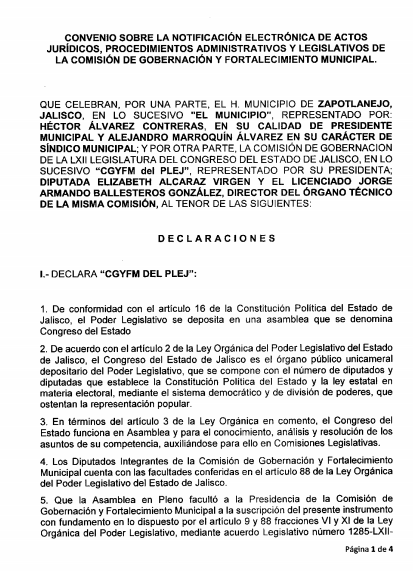 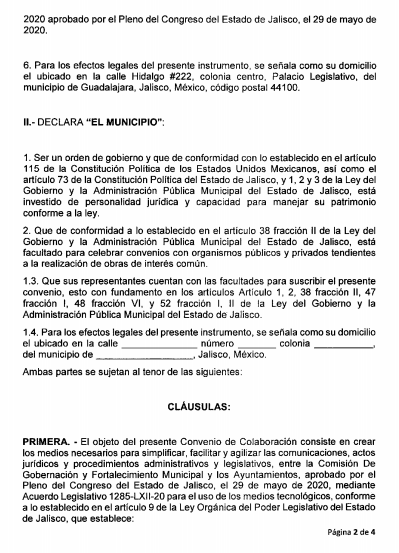 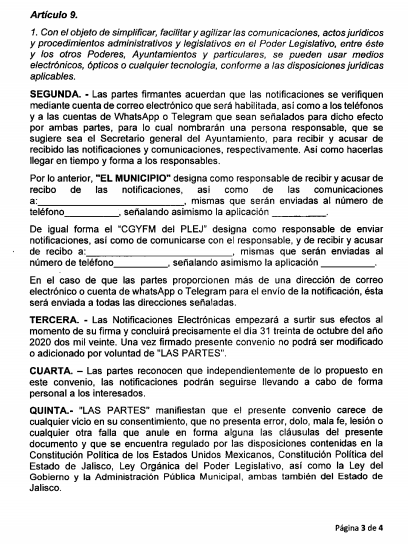 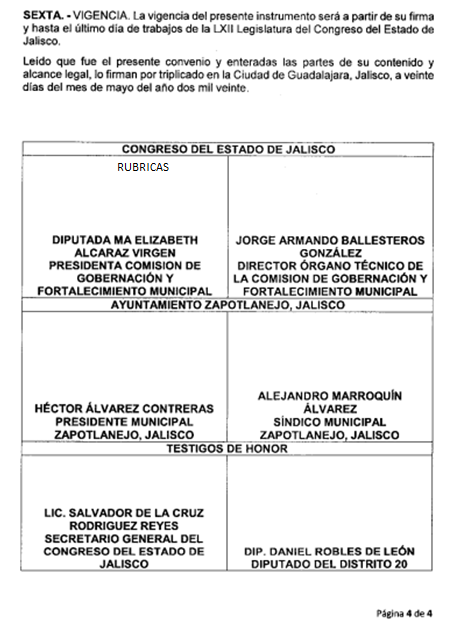 El  Presidente Municipal.- ¿Algún comentario sobre este punto?Secretario proceda a tomar la votación.El Secretario.-En votación económica se solicita que quienes estén a favor lo manifiesten levantando la mano, en contra o abstención.Aprobado en unanimidad señor Presidente.ACUERDO NÚMERO CIENTO NOVENTA Y CUATRO: SE APRUEBA POR UNANIMIDAD, EN VOTACIÓN ECONÓMICA DE LOS 12 DOCE REGIDORES PRESENTES - - - - - - - - - - - - - - - - - - - - - - - - ÚNICO.- SE APRUEBA Y SE AUTORIZA SOLICITUD PARA QUE SE APRUEBE AL PRESIDENTE MUNICIPAL LAP. HÉCTOR ÁLVAREZ CONTRERAS Y AL SÍNDICO MUNICIPAL LIC. ALEJANDRO MARROQUÍN ÁLVAREZ, PARA FIRMAR UN CONVENIO CON EL CONGRESO DEL ESTADO DE JALISCO EL CUAL TIENE POR OBJETO LA NOTIFICACIÓN ELECTRÓNICA DE ACTOS JURÍDICOS, PROCEDIMIENTOS ADMINISTRATIVOS Y LEGISLATIVOS DE LA COMISIÓN DE GOBERNACIÓN Y FORTALECIMIENTO MUNICIPAL.El Presidente Municipal.-Continúe Secretario con el siguiente punto.DESAHOGO DEL QUINTO PUNTO DEL ORDEN DEL DÍA.- SOLICITUD CON TURNO A LAS COMISIONES EDILICIAS DE GOBERNACIÓN Y OBRA PÚBLICA, QUE TIENE POR OBJETO LA CONSTRUCCIÓN DE COMEDOR COMUNITARIO BOCAS FELICES A.C. 2DA. ETAPA.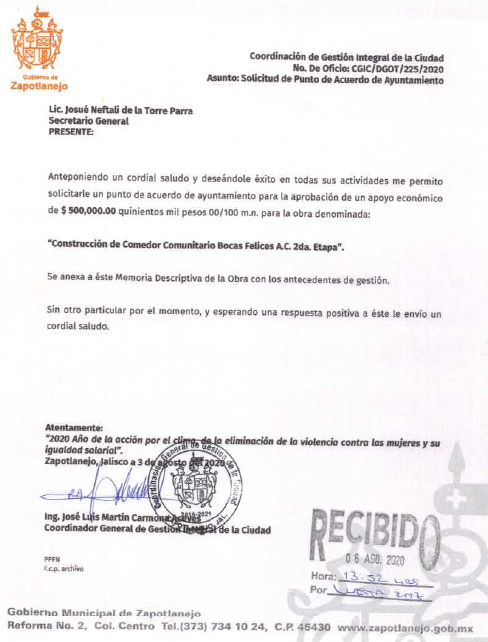 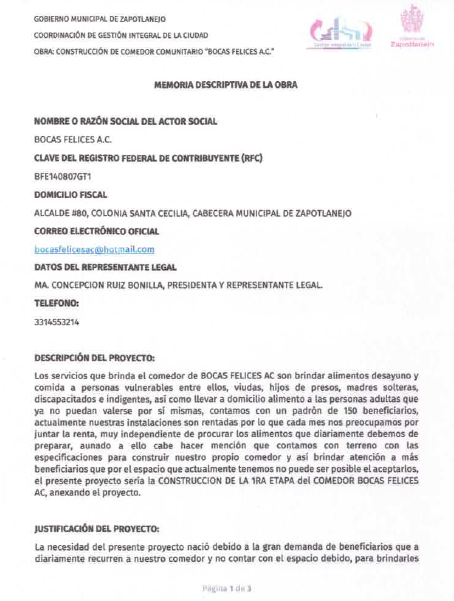 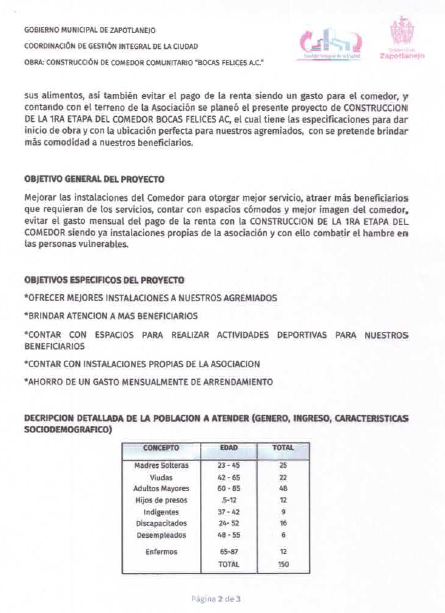 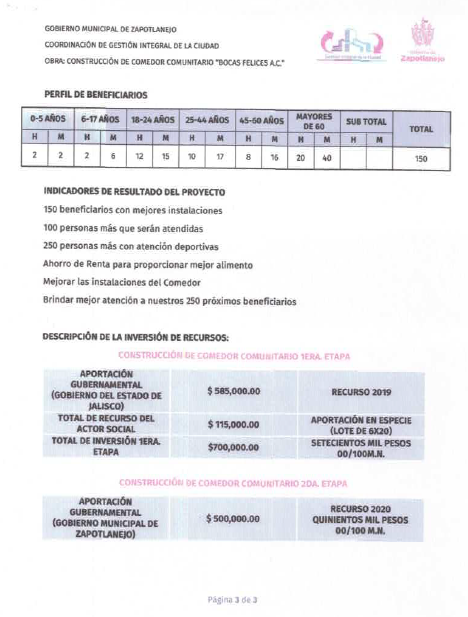 El  Presidente Municipal.- Se turna a las Comisiones Edilicias de Gobernación y Obras Públicas.Continúe Secretario con el siguiente punto.DESAHOGO DEL SEXTO PUNTO DEL ORDEN DEL DÍA.- SOLICITUD PARA LA APROBACIÓN DEL PRESUPUESTO DEVENGADO DEFINITIVO CORRESPONDIENTE AL PERIODO 2019 DEL GOBIERNO MUNICIPAL DE ZAPOTLANEJO, JALISCO.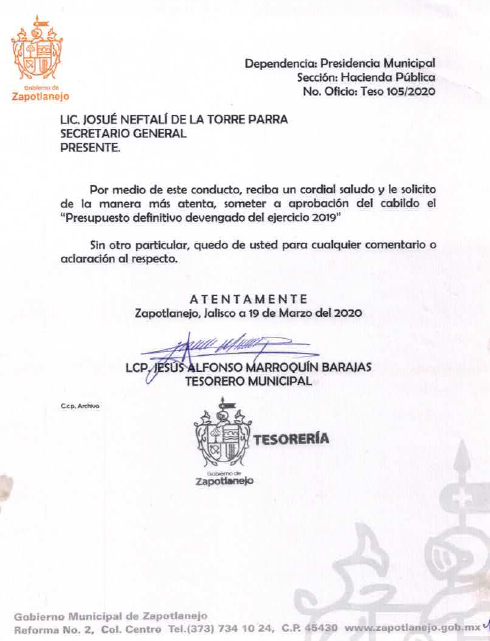 El  Presidente Municipal.- ¿Algún comentario sobre este punto?Secretario proceda a tomar la votación.El Secretario.-En votación económica se solicita que quienes estén a favor lo manifiesten levantando la mano, en contra o abstención.Aprobado en unanimidad señor Presidente.ACUERDO NÚMERO CIENTO NOVENTA Y CINCO: SE APRUEBA POR UNANIMIDAD, EN VOTACIÓN ECONÓMICA DE LOS 12 DOCE REGIDORES PRESENTES - - - - - - - - - - - - - - - - - - - - - - - - ÚNICO.- SE APRUEBA Y SE AUTORIZA SOLICITUD PARA LA APROBACIÓN DEL PRESUPUESTO DEVENGADO DEFINITIVO CORRESPONDIENTE AL PERIODO 2019 DEL GOBIERNO MUNICIPAL DE ZAPOTLANEJO, JALISCO.El Presidente Municipal.-Continúe Secretario con el siguiente punto.DESAHOGO DEL SÉPTIMO PUNTO DEL ORDEN DEL DÍA.-INICIATIVA PRESENTADA POR LA REGIDORA C. ANA DELIA BARBA MURILLO LA CUAL SE TURNA A LA COMISIÓN DE GOBERNACIÓN.El  Presidente Municipal.- Se turna a las Comisiones de Gobernación.Continúe Secretario con el siguiente punto.DESAHOGO DEL OCTAVO PUNTO DEL ORDEN DEL DÍA.- INICIATIVA CON CARÁCTER DE DICTAMEN QUE TIENE POR OBJETO LA MODIFICACIÓN EN LA LEY DE INGRESOS PARA EL EJERCICIO FISCAL 2020 PARA EL MUNICIPIO DE ZAPOTLANEJO, JALISCO, PARA QUE SE AUTORICE LA CONDONACIÓN DEL PAGO DE LOS DERECHOS DE AGUA POTABLE CORRESPONDIENTE AL MES DE ABRIL DEL PRESENTE AÑO.Iniciativa con carácter de dictamen que tiene por objeto la modificación en la ley de ingresos para el ejercicio fiscal 2020 para el municipio de Zapotlanejo, Jalisco, para que se autorice la condonación del pago de los derechos de agua potable correspondiente al mes de abril del presente año.Las que suscriben Susana Álvarez Serrato y María Concepción Hernández Pulido Regidoras de este honorable Ayuntamiento, en uso de las facultades que me confiere el artículo 115 Constitución Política de los Estados Unidos Mexicanos, el 73 de la Constitución Política del Estado de Jalisco, 41fracción I de la Ley del Gobierno y la Administración Pública Municipal del Estado de Jalisco, así como los artículos 3, 20, 23, 27, 63, 66, 75 fracción VIII, 94 sección III fracción III del Reglamento del Ayuntamiento de Zapotlanejo, someto a la consideración de este Pleno del Ayuntamiento la siguiente iniciativa de acuerdo con carácter de dictamen que tiene por objeto la modificación en la ley de ingresos para el ejercicio fiscal 2020 para el municipio de Zapotlanejo, Jalisco, para que se autorice la condonación del pago de los derechos de agua potable correspondiente al mes de abril del presente año en apego a los planes de apoyo económico a la ciudadanía por la contingencia sanitaria COVID-19.EXPOSICIÓN DE MOTIVOSLa Constitución Política del Estado de Jalisco en su artículo 28 fracción IV, la Ley del Gobierno y la Administración Pública Municipal del Estado de Jalisco, en su artículo 38 fracción I y la Ley Orgánica del Poder Legislativo del Estado de Jalisco, en su artículo 135, párrafo I, fracción IV, establecen como facultad de los Ayuntamientos presentar ante esta Representación Popular iniciativas de leyes y decretos en materias municipales.De conformidad a lo dispuesto en el artículo 115 fracciones II y IV de la Constitución Política de los Estados Unidos Mexicanos, los municipios estarán investidos de personalidad jurídica, manejaran su patrimonio conforme a la ley y administraran libremente su hacienda, fa cual se formará de los rendimientos de los bienes que les pertenezcan, así como de las contribuciones y otros ingresos que las legislaturas establezcan a su favor.En términos de lo dispuesto en los artículos 28 fracción IV de la Constitución Política del Estado de Jalisco, y 38 fracción I de la Ley del Gobierno y la Administración Pública Municipal del Estado de Jalisco, son facultades de los Ayuntamientos presentar iniciativas de ley o decreto en materia municipal, ante el Congreso del Estado.Con fecha 30 de enero del año 2020, la Organización Mundial de la Salud (0MS), emitió la Declaratoria de Emergencia de Salud Pública al existir un riesgo de salud pública de interés internacional, bajo las regulaciones del Reglamento Sanitario Internacional, en este contexto con relación a la enfermedad por coronavirus conocida como pandemia de COVID19. Asimismo, la propia 0MS declaró el 11 de marzo del año 2020, que dicha enfermedad se considera ya una pandemia por la alta cantidad de personas infectadas y muertes que ha causado alrededor del mundo.Con fecha 16 de marzo del año 2020, se publicó en el Periódico Oficial "El Estado de Jalisco" el Acuerdo DIELAG ACU 013/2020 a través del cual el Ejecutivo del Estado emitió las medidas para prevenir, contener, diagnosticar y atender la pandemia de COVID-19.Finalmente, con fecha 20 de marzo del año 2020, el Ingeniero Enrique Alfaro Ramírez, Gobernador Constitucional del Estado de Jalisco, mediante rueda de prensa misma que fue transmitida mediante sus redes sociales, anunció como medidas, que para el caso que nos ocupa, las siguientes: 1. ( ... ) 2. ( ... ) 3. (…. )4. Prórroga para el pago de licencias comerciales, pago de uso de suelo y derechos de mercados municipales hasta el 30 de junio de 2020.En atención a lo anterior, debe señalarse que la intención de la presente iniciativa es apoyar a los ciudadanos, que ante el aislamiento social que vivimos, han visto disminuidas sus ventas y sus ingresos, por lo que resulta más que válido solicitar al Congreso del Estado de Jalisco, que autorice:La condonación del pago por derecho de uso agua potable, correspondiente al mes de abril del año 2020, en los términos de la Ley de Ingresos del Municipio de Zapotlanejo, Jalisco, para el Ejercicio Fiscal 2020.Por lo anteriormente expuesto fundado y motivado de conformidad con los considerandos de la presente iniciativa de acuerdo con carácter de dictamen que tiene por objeto la modificación en la ley de ingresos para el ejercicio fiscal 2020 para el municipio de Zapotlanejo en la que se solicita  se solicita quede de la siguiente manera:De acuerdo a lo anteriormente expuesto, fundado y motivado en los artículos 115 de la Constitución Política de los Estados Unidos Mexicanos; 77, 88 y relativos de la Constitución Política del Estado de Jalisco; 38 fracción 1, 75 y aplicables de la Ley del Gobierno y la Administración Pública Municipal del Estado de Jalisco, 135, párrafo 1, fracción IV, 138 y demás relativos y aplicables de la Ley Orgánica del Poder Legislativo del Estado de Jalisco, así como los artículos aplicables del Reglamento del Ayuntamiento de Zapotlanejo, la que suscribe propone ante este Ayuntamiento elevar a la consideración del Congreso del Estado, la siguiente iniciativa con carácter de dictamen con los siguientes:ACUERDOSPrimero. El Ayuntamiento Constitucional del Municipio de Zapotlanejo, Jalisco, aprueba y autoriza la presente iniciativa.Segundo. El Ayuntamiento Constitucional del Municipio de Zapotlanejo, Jalisco, aprueba y autoriza elevar ante el Congreso del Estado de Jalisco, la presente iniciativa con carácter de dictamen, a efecto de solicitar la condonación del pago por derecho de uso de agua potable, en los términos de la Ley de Ingresos del Municipio de Zapotlanejo, Jalisco, para el Ejercicio Fiscal 2020. Tercero. Con fundamento en el artículo 5 de la Ley de Ingresos de Zapotlanejo para el ejercicio fiscal 2020, articulo 37 de la Ley de Gobierno y la Administración Pública Municipal del Estado de Jalisco y sus Municipios, derivado de la Emergencia sanitaria de carácter municipal con declaratoria de fecha 24 de marzo de 2020 publicado en el diario oficial de la federación y previo acuerdo del ayuntamiento (XXXX) se dispensa el pago de derechos por concepto de agua, disposición de abril de 2020, a todos los contribuyentes usuarios de la red municipal de agua potable que cuenten con contrato vigente.Cuarto. El Ayuntamiento Constitucional del Municipio de Zapotlanejo, Jalisco, aprueba y autoriza la condonación del pago de derechos de uso de agua potable, por el período comprendido del 01 al 30 de abril del año 2020. Quinto. El Ayuntamiento Constitucional del Municipio de Zapotlanejo, Jalisco, faculta al Presidente Municipal, al Secretario General y a la Tesorera Municipal de este Ayuntamiento a suscribir la documentación inherente al cumplimiento del presente Decreto,Sexto. Esta reforma entrará en vigor a partir del día siguiente del de su publicación en el Periódico Oficial "El Estado de Jalisco". Atentamente Zapotlanejo, Jalisco a 10 de agosto de 2020.RUBRICAS_______________________ 		___________________________Susana Álvarez Serrato 			María Concepción Hernández PulidoRegidora						 RegidoraEl  Presidente Municipal.- ¿Algún comentario sobre este punto?Toma el uso de la voz la regidora LCP. María Concepción Hernández Pulido. Con su venia señor Presidente, compañeros, compañeras. Quiero leer textualmente la propuesta que se está solicitando.Con fundamento en el artículo 5 de la Ley de Ingresos del Municipio de Zapotlanejo, Jalisco, para el ejercicio fiscal 2020, 37 de la Ley de Gobierno y la Administración Pública Municipal del Estado de Jalisco y sus Municipios, derivado de la emergencia sanitaria de carácter mundial con declaratoria de fecha 24 de marzo de 2020 publicado en el diario oficial de la federación y previo acuerdo del Ayuntamiento de Zapotlanejo. Se dispensa del pago de derechos por concepto de agua, disposición de aguas residuales e infraestructura por el periodo que comprende del 01 al 30 de abril de 2020, a todos los contribuyentes usuarios de la red municipal de agua potable que cuenten con un contrato vigente.En uso de la voz la regidora Lic. Susana Álvarez Contreras. Hola, muy buenas tardes compañeras y compañeros regidores, con su permiso alcalde. Queriendo abonar a lo que ya compartió mi compañera María Concepción. Esta inicia va en coautoría y me gustaría nada más añadir, que es una iniciativa que viene también a sumar los esfuerzos que ya se han estado haciendo ante esta problemática que todos los humanos  estamos viviendo a nivel mundial. Se ha estado trabajando en el tema de la prevención que es lo que aqueja al área de salud y también hemos estado trabajando en la medida de nuestras atribuciones municipales en la condonación de algunos impuestos como lo es; las no multas ni recargos a las personas que no pagaron el agua y la cual ya se aprobó y esta iniciativa que tiene que ver con la condonación del pago del mes de abril, en específico del bimestre, marzo-abril 2020, entonces las personas que ya han tenido la oportunidad de acercarse a pagar este bimestre ya notan el descuento del 50% en el consumo total del ahorro. Es cuanto, gracias.En uso de la voz el Presidente Municipal LAP. Héctor Álvarez Contreras. Esta iniciativa la estamos aprobando aquí en el pleno del Ayuntamiento, pero se va al Congreso del Estado, para que también hagan la publicación correspondiente. Muchas Gracias.Secretario proceda a tomar la votación.El Secretario.-En votación nominal se solicita que quienes estén a favor lo manifiesten a favor, en contra o abstención.JUAN ERNESTO NAVARRO SALCEDO			A FAVOR	            SANDRA JULIA CASTELLÓN RODRÍGUEZ		A FAVORROSA RUVALCABA NAVARRO				A FAVOR	            MARÍA CONCEPCIÓN HERNÁNDEZ PULIDO		A FAVORMARTIN ACOSTA CORTES					A FAVORJOSÉ MARTIN FLORES NAVARRO			A FAVORESPERANZA ADRIANA REYNOSO NUÑO		A FAVOR	SUSANA ÁLVAREZ SERRATO				A FAVOR	           ANA DELIA BARBA MURILLO				A FAVORMARÍA DEL REFUGIO CAMARENA JÁUREGUI	A FAVORALEJANDRO MARROQUÍN ÁLVAREZ			A FAVOR	HÉCTOR ÁLVAREZ CONTRERAS				A FAVORAprobado en unanimidad Señor Presidente.ACUERDO NÚMERO CIENTO NOVENTA Y SEIS: SE APRUEBA POR UNANIMIDAD, EN VOTACIÓN NOMINAL DE LOS 12 DOCE REGIDORES PRESENTES - - - - - - - - - - - - - - - - - - - - - - - - ÚNICO.- SE APRUEBA Y SE AUTORIZA INICIATIVA CON CARÁCTER DE DICTAMEN QUE TIENE POR OBJETO LA MODIFICACIÓN EN LA LEY DE INGRESOS PARA EL EJERCICIO FISCAL 2020 PARA EL MUNICIPIO DE ZAPOTLANEJO, JALISCO, PARA QUE SE AUTORICE LA CONDONACIÓN DEL PAGO DE LOS DERECHOS DE AGUA POTABLE CORRESPONDIENTE AL MES DE ABRIL DEL PRESENTE AÑO.El Presidente Municipal.-Continúe Secretario con el siguiente punto.DESAHOGO DEL NOVENO PUNTO DEL ORDEN DEL DÍA.- INICIATIVA QUE TIENE POR OBJETO APROBAR LA LEY DE INGRESOS DEL MUNICIPIO DE ZAPOTLANEJO, JALISCO, PARA EL EJERCICIO FISCAL DEL AÑO 2021, AUTORIZÁNDOSE ELEVAR FORMAL INICIATIVA AL HONORABLE CONGRESO DEL ESTADO DE JALISCO.Iniciativa que tiene por objeto aprobar la Ley de Ingresos del Municipio de Zapotlanejo, Jalisco, para el Ejercicio Fiscal del año 2021, autorizándose elevar formal iniciativa al Honorable Congreso del Estado de Jalisco. AL PLENO DEL H. AYUNTAMIENTO CONSTITUCIONAL DE ZAPOTLANEJO, JALISCO.  P R E S E N T E:            El que suscribe Héctor Álvarez Contreras, en mi carácter de Presidente Municipal del Ayuntamiento Constitucional de Zapotlanejo, Jalisco, de conformidad con los artículos 115 fracción I de la Constitución Política de los Estados Unidos Mexicanos; 73 fracción II de la Constitución Política del Estado de Jalisco; 10, 41 fracción III de la Ley del Gobierno y la Administración Pública Municipal del Estado de Jalisco; reglamentos y demás relativos y aplicables que en derecho corresponda; tengo a bien someter a la elevada y distinguida consideración de éste H. Cuerpo Edilicio en Pleno la siguiente: INICIATIVA CON CARÁCTER DE DICTAMEN Mediante la cual se propone que el Pleno del H. Ayuntamiento Constitucional de Zapotlanejo, Jalisco, apruebe la Ley de Ingresos del Municipio de Zapotlanejo, Jalisco, para el Ejercicio Fiscal del año 2021 y se autorice elevar formal Iniciativa al Honorable Congreso del Estado de Jalisco; con base a la siguiente: EXPOSICIÓN DE MOTIVOS I.-Que el artículo 31 fracción IV de la Constitución Política de los Estados Unidos Mexicanos, establece que es obligación de los mexicanos contribuir para los gastos públicos, así de la Federación, como de los Estados, de la Ciudad de México y del Municipio en que residan, de la manera proporcional y equitativa que dispongan las leyes. II.-Que el artículo 115 fracción IV de la constitución Política de los Estados Unidos Mexicanos, así como los artículos 88 y 89 de la Constitución Política del Estado de Jalisco, señalan que el Municipio administrara libremente su hacienda, a su vez, el artículo 75 de la Ley de Gobierno y la Administración Pública Municipal del Estado de Jalisco, señala que para los efectos de la fracción IV del artículo 115 de la Constitución Política de los Estados Unidos Mexicanos y del Artículo 88 de la Constitución Política del Estado , la Hacienda Municipal se forma con los impuestos, derechos, productos y aprovechamientos que anualmente propongan los Ayuntamientos y apruebe el Congreso del Estado; los ingresos que establezcan las leyes fiscales a su favor y en todo caso: Las contribuciones sobre la propiedad inmobiliaria, incluyendo tasas adicionales que establezca el Congreso del Estado, de su fraccionamiento, división, consolidación, traslación y mejora, así como las que tengan por base el cambio de valor de los inmuebles. Los Ayuntamientos en el ámbito de su competencia pueden proponer al Congreso del Estado las cuotas y tarifas aplicables a impuestos, derechos, contribuciones de mejora y las tablas de valores unitarios de suelo y construcciones que sirvan de base para el cobro de las contribuciones; Las participaciones federales que sean cubiertas por la Federación a los municipios, con arreglo a las bases, montos y plazos que anualmente se determinen por el Congreso del Estado; y  Los ingresos derivados de la prestación de servicios públicos a su cargo. III.-Toda vez que el día 30 de enero del año 2020, la Organización Mundial de la Salud (OMS), declaró emergencia de salud pública de importancia internacional, lo anterior ocasionada por el brote de 2019-nCoV, también conocido como COVID-19; y ante los grandes niveles tanto en lo que corresponde en la propagación así como su gravedad, como de la propia inacción de los países afectados por dicho virus, posteriormente con fecha 11 de marzo de 2020, la OMS declaró que el COVID-19 pasaba de la fase de epidemia a la de pandemia y dado que se ha implementado la contingencia por parte de los Gobiernos Federal, Estatal y Municipal para la prevención y control de la enfermedad entre las cuales se implementó la medida para el cierre de los comercios considerados no esenciales y se dio la orden de que la ciudadanía se quedara en casa motivo por el cual la economía sufrió un gran deterioro que dejó a gran parte de la ciudadanía sin un empleo y sin los recursos para seguir sosteniendo sus actividades laborales y económicas, es por ello que el Impuesto predial para el ejercicio 2021 no sufrirá ningún incremento. IV.-Uno de los problemas principales que enfrentan los municipios es la falta de recursos para realizar proyectos que impulsen el desarrollo del mismo y, que en ocasiones, se plasman en el Plan Municipal de Desarrollo en respuesta a las necesidades que se identifican en las comunidades; un ejemplo de ello es la falta de infraestructura para la prestación de servicios básicos (luz, agua, drenaje, etc.), el mantenimiento de caminos o la falta de infraestructura de comunicación a las poblaciones más retiradas de la cabecera municipal, o los espacios de esparcimiento familiar que necesita los ciudadanos para generar un ambiente de convivencia sana.  En ese sentido, la facultad que le otorga al municipio el artículo 115, fracción IV de la Constitución Política de los Estados Unidos Mexicanos, le permite hacerse allegar de recursos propios, que define a través de cuotas, tarifas y tasas aplicables a impuestos, derechos y contribuciones de mejoras que proponga a la legislatura estatal en su Iniciativa de Ley de Ingresos municipal.   Por ello, el Ayuntamiento de Zapotlanejo, Jalisco, propone en la presente Iniciativa de Ley de Ingresos un incremento general del 5% a las cuotas y tarifas de los rubros de derechos, productos, contribuciones especiales y aprovechamientos, conforme al Índice Nacional de Precios al Consumidor (INPC), previsto para el 2021 por el Banco de México, considerando que esto permitirá la actualización de las cuotas y tarifas, a fin de establecer un equilibrio entre los servicios que se otorgan y el costo que representa otorgarlos, sin que se vea afectada la capacidad adquisitiva del municipio para obtener los bienes y servicios que se requieren para solventar las crecientes necesidades de la población en cuanto a obras, servicios, infraestructura, programa sociales y de innovación de la administración pública municipal.   Asimismo, este Ayuntamiento ha decidido proponer de manera particular las siguientes modificaciones, justificando puntualmente cada una de ellas como se muestra a continuación:  El incremento general, junto con las particularidades que aquí se proponen, permitirá fortalecer las finanzas públicas del municipio, con el menor impacto en la economía de los contribuyentes, considerando que realizar incrementos desmedidos a las cuotas y tarifas de los impuestos, derecho, y contribuciones de mejoras, pudiera generar cuentas incobrables o generar la imposibilidad de pago por parte de los usuarios.  PUNTOS DE ACUERDO UNICO.-  Se aprueba la Ley de Ingresos del Municipio de Zapotlanejo, Jalisco, para el ejercicio fiscal 2021, autorizándose a su vez elevar formal Iniciativa con Carácter de Dictamen al Honorable Congreso del Estado de Jalisco, para que, si lo estima procedente, se sirva aprobarla y expedirla en los términos siguientes: LEY DE INGRESOS DEL MUNICIPIO DE ZAPOTLANEJO, JALISCO, PARA EL EJERCICIO FISCAL DEL AÑO 2021 TÍTULO PRIMERO DISPOSICIONES PRELIMINARES CAPÍTULO I DE LA PERCEPCIÓN DE LOS INGRESOS Y DEFINICIONES Artículo 1.- Durante el ejercicio fiscal comprendido del 1° de enero al 31 de diciembre del 2021, la Hacienda Pública de este Municipio, percibirá los ingresos por concepto de impuestos, contribuciones de mejora, derechos, productos, aprovechamientos, ingresos por ventas de bienes y servicios, participaciones y aportaciones federales, transferencias, asignaciones, subsidios y otras ayudas, así como ingresos derivados de financiamientos, conforme a las tasas, cuotas, y tarifas que en esta Ley se establecen. Los ingresos estimados de este Municipio para el ejercicio fiscal 2021 ascienden a la cantidad de: $331´310,857.00 (Trescientos treinta y un millones trescientos diez mil ochocientos cincuenta y siete pesos 00/100 Moneda Nacional).  Esta Ley se integra en las clasificaciones siguientes: Artículo 2.- Los impuestos por concepto de actividades comerciales, industriales y de prestación de servicios, diversiones públicas y sobre posesión y explotación de carros fúnebres, que son objeto del Convenio de Adhesión al Sistema Nacional de Coordinación Fiscal, subscrito por la Federación y el Estado de Jalisco, quedarán en suspenso, en tanto subsista la vigencia de dicho convenio.  Quedarán igualmente en suspenso, en tanto subsista la vigencia de la Declaratoria de Coordinación y el decreto 15432 que emite el Poder Legislativo del Congreso del Estado, los derechos citados en el Artículo 132 de la Ley de Hacienda Municipal en sus fracciones I, II, III y IX. De igual forma aquellos que como aportaciones, donativos u otros cualquiera que sea su denominación condicionen el ejercicio de actividades comerciales, industriales y prestación de servicios; con las excepciones y salvedades que se precisan en el Artículo 10-A de la Ley de Coordinación Fiscal.  El Ayuntamiento, continuará con sus facultades para requerir, expedir, vigilar; y en su caso, cancelar las licencias, registros, permisos o autorizaciones, previo el procedimiento respectivo; así como otorgar concesiones y realizar actos de inspección y vigilancia; por lo que en ningún caso lo dispuesto en los párrafos anteriores, limitará el ejercicio de dichas facultades.  Artículo 3.- El funcionario encargado de la Hacienda Municipal, cualquiera que sea su denominación en los reglamentos municipales respectivos, es la autoridad competente para fijar, entre los mínimos y máximos, las cuotas que, conforme a la presente Ley, se deben cubrir al erario municipal, debiendo efectuar los contribuyentes sus pagos en efectivo, mediante la expedición del recibo oficial correspondiente.  Los funcionarios que determine el Ayuntamiento en los términos del Artículo 10 Bis. De la Ley de Hacienda Municipal del Estado de Jalisco, deben caucionar el manejo de fondos, en cualquiera de las formas previstas por el Artículo 47 de la misma Ley de Hacienda Municipal del Estado de Jalisco. La caución a cubrir a favor del Municipio será el importe resultante de multiplicar el promedio mensual del presupuesto de egresos aprobado por el Ayuntamiento para el ejercicio fiscal en que estará vigente la presente Ley por el 0.15% y a lo que resulte se adicionará la cantidad de: $85,000.00. Artículo 4.- Para los efectos de esta ley, las responsabilidades administrativas que la ley determine como graves, así como las que finquen a los responsables el pago de las indemnizaciones y sanciones pecuniarias que deriven de los daños y perjuicios que afecten a la hacienda pública municipal o al patrimonio de los entes públicos municipales, que determine el Tribunal de Justicia Administrativa, se constituirán como créditos fiscales; en consecuencia, la Hacienda Municipal tendrá la obligación de hacerlos efectivos, mediante el procedimiento administrativo de ejecución. Artículo 5.- Queda estrictamente prohibido modificar las cuotas, tasas y tarifas, que en esta Ley se establecen, ya sea para aumentarlas o disminuirlas, a excepción de lo que establece el Artículo 37, fracción I, de la Ley del Gobierno y la Administración Pública Municipal del Estado de Jalisco. Quien incumpla esta obligación, incurrirá en responsabilidad y se hará acreedor a las sanciones que precisa la Ley de la materia.  Artículo 6.- La realización de eventos, espectáculos y diversiones públicas, ya sea de manera eventual o permanente, deberá sujetarse a las siguientes disposiciones, sin perjuicio de las demás consignadas en los reglamentos respectivos:  En todos los eventos, diversiones y espectáculos públicos en que se cobre el ingreso, se deberá contar con boletaje previamente autorizado por la Hacienda Municipal, el cual en ningún caso, será mayor a la capacidad de localidades del lugar en donde se realice el evento.  Para los efectos de la determinación de la capacidad de cupo del lugar donde se presenten los eventos o espectáculos, se tomará en cuenta la opinión del área correspondiente a Planeación y desarrollo Urbano.  Los organizadores deberán garantizar la seguridad de los asistentes, entre otras acciones, mediante la contratación de cuerpos de seguridad privada o, en su defecto, a través de los servicios públicos municipales respectivos, en cuyo caso pagarán el sueldo y los accesorios que deriven de la contratación de los policías municipales. Los eventos, espectáculos públicos o diversiones, que se lleven a cabo con fines de beneficencia pública o social, deberán recabar previamente el permiso respectivo de la autoridad municipal.  Las personas físicas o jurídicas, que realicen espectáculos públicos en forma eventual, tendrán las siguientes obligaciones:  Dar aviso de iniciación de actividades a la dependencia en materia de Padrón y Licencias, a más tardar el día anterior a aquél en que inicien la realización del espectáculo, señalando la fecha en que habrán de concluir sus actividades.  Dar el aviso correspondiente en los casos de ampliación del período de explotación, a la dependencia en materia de Padrón y Licencias, a más tardar el último día que comprenda el aviso cuya vigencia se vaya a ampliar.  Previamente a la iniciación de actividades, otorgar garantía a satisfacción de la Hacienda Municipal, en alguna de las formas previstas en la Ley de Hacienda Municipal, que no será inferior a los ingresos estimados para un día de actividades, ni superior al que pudiera corresponder estimativamente a tres días. Cuando no se cumpla con esta obligación, la Hacienda Municipal podrá suspender el espectáculo, hasta en tanto no se garantice el pago, para lo cual, el interventor designado solicitará el auxilio de la fuerza pública. En caso de no realizarse el evento, espectáculo o diversión sin causa justificada, se cobrará la sanción correspondiente.  VI. Previo a su funcionamiento, todos los establecimientos construidos exprofeso o destinados para presentar espectáculos públicos en forma permanente o eventual, deberán obtener su certificado de operatividad expedido por la unidad municipal de protección civil, mismo que acompañará a su solicitud copia fotostática para su cotejo, así como su bitácora de mantenimiento, debidamente firmada por personal calificado. Este requisito además, deberá ser cubierto por las personas físicas o jurídicas que tengan juegos mecánicos, electromecánicos, hidráulicos o de cualquier naturaleza, cuya actividad implique un riesgo a la integridad de las personas.  Artículo 7.- Los depósitos en garantía de obligaciones fiscales, que no sean reclamados dentro del plazo que señala la Ley de Hacienda Municipal para la prescripción de créditos fiscales quedarán a favor del Ayuntamiento.  Artículo 8.- Las licencias para giros nuevos, que funcionen con venta o consumo de bebidas alcohólicas, así como permisos para anuncios permanentes, cuando éstos sean autorizados y previos a la obtención de los mismos, el contribuyente cubrirá los derechos correspondientes conforme a las siguientes bases:  Cuando se otorguen dentro del primer cuatrimestre del ejercicio fiscal se pagará por la misma el 100%.  Cuando se otorguen dentro del segundo cuatrimestre del ejercicio fiscal, se pagará por la misma el 70%.  Cuando se otorguen dentro del tercer cuatrimestre del ejercicio fiscal, se pagará por la misma el 35%.  Para los efectos de esta Ley, se deberá entender por:  Licencia: La autorización municipal para la instalación y funcionamiento de industrias, establecimientos comerciales, anuncios y la prestación de servicios, sean o no profesionales;  Permiso: La autorización municipal para la realización de actividades determinadas, señaladas previamente por el Ayuntamiento; y  Registro: La acción derivada de una inscripción o certificación que realiza la autoridad municipal.  Giro: Es todo tipo de actividad o grupo de actividades concretas ya sean económicas, comerciales, industriales o de prestación de servicios, según la clasificación de los padrones del Ayuntamiento.  Artículo 9.- En los actos que originen modificaciones al padrón municipal de giros, se actuará conforme a las siguientes bases:  Los cambios de domicilio, actividad o denominación del giro, causarán derechos del 50%, por cada uno, de la cuota de la licencia municipal; En las bajas de giros y anuncios, se deberá entregar la licencia vigente y, cuando no se hubiese pagado ésta, procederá un cobro proporcional al tiempo utilizado, en los términos de esta Ley;  Las ampliaciones de giro causarán derechos equivalentes al valor de licencias similares;  En los casos de traspaso, será indispensable para su autorización, la comparecencia del cedente y del cesionario, quienes deberán cubrir derechos por el 100% del valor de la licencia del giro asimismo, deberá cubrir los derechos correspondientes al traspaso de anuncios, lo que se hará simultáneamente.  El pago de los derechos a que se refieren las fracciones anteriores deberán enterarse a la Hacienda Municipal, en un plazo irrevocable de tres días, transcurrido este plazo y no hecho el pago, quedarán sin efecto los trámites realizados;  Tratándose de giros comerciales, industriales o de prestación de servicios que sean objeto del convenio de coordinación fiscal en materia de derechos, no causarán los pagos a que se refieren las fracciones I, II, III y IV, de este Artículo, siendo necesario únicamente el pago de los productos correspondientes y la autorización municipal; y  Cuando la modificación al padrón se realice por disposición de la autoridad municipal, no se causará este derecho. Artículo 10.- Los establecimientos, puestos y locales, así como el horario de comercio, que operen en el Municipio, se regirán en cada caso por las disposiciones contenidas en el reglamento correspondiente; así como tratándose de los giros previstos en la Ley para regular la Venta y el Consumo de Bebidas Alcohólicas del Estado de Jalisco, se atenderá a ésta y al reglamento respectivo.  Artículo 11.- Para los efectos de esta Ley, se considera:  Establecimiento: Toda unidad económica instalada en un domicilio permanente para desarrollar total o parcialmente actividades comerciales, industriales o prestación de servicios;  Local o accesoria: Cada uno de los espacios abiertos o cerrados, en que se divide el interior y exterior de los mercados conforme haya sido su estructura original para el desarrollo de actividades comerciales, industriales o prestación de servicios; y  Puesto: Toda instalación fija o semifija permanente o eventual en que se desarrollen actividades comerciales, industriales o prestación de servicios y que no queden comprendidos en las definiciones anteriores.  Artículo 12.- Las personas físicas y jurídicas, que durante el año 2021, inicien o amplíen actividades industriales, comerciales o de prestación de servicios, conforme a la legislación y normatividad aplicables, generen nuevas fuentes de empleo directas y realicen inversiones en activos fijos en inmuebles destinados a la construcción de las unidades industriales o establecimientos comerciales con fines productivos según el proyecto de construcción aprobado por el área de Gestión Integral de la Ciudad del Ayuntamiento, solicitarán a la autoridad municipal, la aprobación de incentivos, la cual se recibirá, estudiará y valorará, notificando al inversionista la resolución correspondiente, en caso de prosperar dicha solicitud, se aplicarán para este ejercicio fiscal a partir de la fecha que la autoridad municipal notifique al inversionista la aprobación de su solicitud, los siguientes incentivos fiscales.  I. Reducción temporal de impuestos:  Impuesto predial: Reducción del impuesto predial del inmueble en que se encuentren asentadas las instalaciones de la empresa.  Impuesto sobre transmisiones patrimoniales: Reducción del impuesto correspondiente a la adquisición del o de los inmuebles destinados a las actividades aprobadas en el proyecto.  Negocios jurídicos: Reducción del impuesto sobre negocios jurídicos; tratándose de construcción, reconstrucción, ampliación, y demolición del inmueble en que se encuentre la empresa.  II. Reducción temporal de derechos:  Derechos por aprovechamiento de la infraestructura básica: Reducción de estos derechos a los propietarios de predios intraurbanos localizados dentro de la zona de reserva urbana, exclusivamente tratándose de inmuebles de uso no habitacional en los que se instale el establecimiento industrial, comercial o de prestación de servicios, en la superficie que determine el proyecto aprobado.  Derechos de licencia de construcción: Reducción de los derechos de licencia de construcción para inmuebles de uso no habitacional, destinados a la industria, comercio y prestación de servicios o uso turístico.  Los incentivos señalados en razón del número de empleos generados se aplicarán según la siguiente tabla:  PORCENTAJES DE INCENTIVOS Quedan comprendidos dentro de estos incentivos fiscales, las personas físicas o jurídicas, que habiendo cumplido con los requisitos de creación de nuevas fuentes de empleo, constituyan un derecho real de superficie o adquieran en arrendamiento el inmueble, cuando menos por el término de diez años.  Artículo 13.- Para la aplicación de los incentivos señalados en el Artículo que antecede, no se considerará que existe el inicio o ampliación de actividades o una nueva inversión de personas físicas o jurídicas, si ésta estuviere ya constituida antes del año 2021, por el solo hecho de que cambie su nombre, denominación o razón social, y en el caso de los establecimientos que con anterioridad a la entrada en vigor de esta Ley, ya se encontraban operando y sean adquiridos por un tercero que solicite en su beneficio la aplicación de esta disposición, o en tratándose de las personas jurídicas que resulten de la fusión o escisión de otras personas jurídicas ya constituidas. Artículo 14.- En los casos en que se compruebe que las personas físicas o jurídicas que hayan sido beneficiadas por estos incentivos fiscales no hubiesen cumplido con los presupuestos de creación de las nuevas fuentes de empleos directas correspondientes al esquema de incentivos fiscales que promovieron, que es irregular la constitución del derecho de superficie o el arrendamiento de inmuebles, deberán enterar al Ayuntamiento, por medio de la Hacienda Municipal las cantidades que conforme a la Ley de ingresos del Municipio debieron haber pagado por los conceptos de impuestos y derechos causados originalmente, además de los accesorios que procedan conforme a la Ley.  Artículo 15.- Las liquidaciones en efectivo de obligaciones y créditos fiscales, cuyo importe comprenda fracciones de la unidad monetaria, que no sean múltiplos de cinco centavos, se harán ajustando el monto del pago, al múltiplo de cinco centavos, más próximo a dicho importe.  En todo lo no previsto por la presente Ley, para su interpretación, se estará a lo dispuesto por las Leyes de Hacienda Municipal y las disposiciones legales Estatales y Federales en materia fiscal. De manera supletoria se estará a lo que señala el Código de Procedimientos Civiles del Estado de Jalisco, el Código Civil del Estado de Jalisco, el Código Penal del Estado de Jalisco y el Código de Comercio, cuando su aplicación no sea contraria a la naturaleza propia del Derecho Fiscal y la Jurisprudencia.  Artículo 16.- El Municipio percibirá ingresos por los impuestos, contribuciones de mejora, derechos, productos y aprovechamientos no comprendidos en las fracciones de la Ley de Ingresos causados en ejercicios fiscales anteriores pendientes de liquidación de pago. Articulo 17.- Cuando los urbanizadores no entreguen con la debida oportunidad las porciones, porcentajes o aportaciones que según el Código Urbano para el Estado de Jalisco le correspondan al Municipio, el Encargado de la Hacienda Municipal deberá cuantificarlos de acuerdo con los datos que se obtengan al respecto, o exigirlos de los propios contribuyentes y ejercitar, en su caso, el procedimiento administrativo de ejecución, cobrando su importe en efectivo. Después de concedida la licencia de urbanización, el urbanizador estará obligado a depositar a la Hacienda Municipal, en un plazo no mayor de 15 días hábiles contados a partir de la fecha de la autorización de la licencia, la fianza que se fije por la Coordinación de Gestión Integral de la Ciudad. Si la fianza no se deposita en este plazo, el urbanizador se hará acreedor a la multa de uno a tres tantos de las obligaciones eludidas.; deberán además suspenderse los trabajos de urbanización en tanto no se otorgue la garantía.  Artículo 18.- Para los efectos de los predios irregulares que se acogieron a los Decretos 16664, 19580 y 20920 o cualquier Ley o Decreto que abrogue a éste último en materia de regularización de fraccionamientos o asentamientos humanos irregulares en predios de propiedad privada en el Estado de Jalisco, aprobados por el Congreso del Estado de Jalisco, se aplicará un descuento de acuerdo al avalúo elaborado por la Dirección de Catastro Municipal para el cobro de las áreas de cesión para destinos de hasta un 90%, de acuerdo a la densidad de población, previo dictamen de la Comisión Municipal de Regularización.  TÍTULO SEGUNDO IMPUESTOS CAPÍTULO I IMPUESTOS SOBRE LOS INGRESOS SECCIÓN UNICA Del Impuesto sobre Espectáculos Públicos  Artículo 19.- Este impuesto se causará y pagará de acuerdo con las siguientes tarifas:  Funciones de circo, sobre el monto de los ingresos que se obtengan por la venta de boletos de entrada, el: IX. Los ingresos que se obtengan de los parques y unidades deportivas municipales;                                4.00% Conciertos y audiciones musicales, funciones de box, lucha libre, fútbol, básquetbol, béisbol y otros espectáculos deportivos, sobre el ingreso percibido por boletos de entrada, el:                                                  6.00% Espectáculos teatrales, ballet, ópera y taurinos, el:                      3.00% Peleas de gallos y palenques, el:                                               10.00% Otros espectáculos, distintos de los especificados, excepto charrería, el:                          10.00% No se consideran objeto de este impuesto los ingresos que obtengan la Federación, el Estado y los Municipios por la explotación de espectáculos públicos que directamente realicen. Tampoco se consideran objeto de éste impuesto los ingresos que se perciban por el boleto de entrada en los eventos de exposición para el fomento de actividades comerciales, industriales, agrícolas, ganaderas y de pesca, así como los ingresos que se obtengan por la celebración de eventos cuyos fondos se canalicen exclusivamente a instituciones asistenciales o de beneficencia CAPÍTULO II IMPUESTOS SOBRE EL PATRIMONIO SECCIÓN PRIMERA Del Impuesto Predial  Artículo 20.- Este impuesto se causará y pagará de conformidad con las bases, tasas, cuotas y tarifas a que se refiere este capítulo:  Tasa bimestral al millar I. Predios en general que han venido tributando con tasas diferentes a las contenidas en este Artículo, sobre la base fiscal registrada, el:    11.76 Los contribuyentes de este impuesto, a quienes les resulte aplicable esta tasa, en tanto no se hubiesen practicado la valuación de sus predios en los términos de la Ley de Catastro Municipal del Estado y la Ley de Hacienda Municipal del Estado de Jalisco, podrán determinar y declarar el valor o solicitar a la Hacienda Municipal la valuación de sus predios, a fin de que estén en posibilidad de cubrirlo bajo el régimen, que una vez determinado el nuevo valor fiscal, les corresponda de acuerdo con las tasas que establecen las fracciones siguientes:  A la cantidad resultante de la aplicación de la tasa anterior sobre la base fiscal registrada, se le adicionará una cuota fija de $36.73 bimestrales y el resultado será el impuesto a pagar.  II. Predios rústicos:  a) Para predios cuyo valor real se determine en los términos de la Ley de Hacienda Municipal del Estado de Jalisco (del terreno y las construcciones en su caso), sobre el valor fiscal determinado,el:         0.23                                                                       Tratándose de predios rústicos, según la definición de la Ley de Catastro Municipal, dedicados preponderantemente a fines agropecuarios en producción previa constancia de la dependencia que la Hacienda Municipal designe y cuyo valor se determine conforme al párrafo anterior, tendrán una reducción del 50% en el pago del impuesto.  A la cantidad resultante de la aplicación de la tasa anterior sobre la base fiscal registrada, se le adicionará una cuota fija de $20.43 bimestrales y el resultado será el impuesto a pagar.  III. Predios urbanos:  Predios edificados cuyo valor real se determine en los términos de la Ley de Hacienda Municipal del Estado de Jalisco, sobre el valor determinado, él:                          0.20 Predios no edificados, cuyo valor real se determine en los términos de la Ley de Hacienda Municipal del Estado de Jalisco, sobre el valor determinado, el:                          .39 A las cantidades determinadas mediante la aplicación de las tasas señaladas en los incisos f) y g) de esta fracción, se les adicionará una cuota fija de $30.05 bimestrales y el resultado será el impuesto a pagar.  Artículo 21.- A los contribuyentes que se encuentren comprendidos en las fracciones siguientes y dentro de los supuestos que se indican en los incisos a), de la fracción II; a) y b), de la fracción III, del Artículo 17, de esta Ley se les otorgarán con efectos a partir del bimestre en que sean entregados los documentos completos que acrediten el derecho a los siguientes beneficios:  I. A las instituciones privadas de asistencia o de beneficencia social constituidas y autorizadas de conformidad con las Leyes de la materia, así como las sociedades o asociaciones civiles que tengan como actividades las que se señalan en los siguientes incisos, se les otorgará una reducción del 50% en el pago del impuesto predial, sobre los primeros $609,825.26 de valor fiscal, respecto de los predios que sean propietarios:  La atención a personas que, por sus carencias socioeconómicas o por problemas de discapacidad, se vean impedidas para satisfacer sus requerimientos básicos de subsistencia y desarrollo;  La atención en establecimientos especializados a menores y personas adultas mayores en Estado de abandono o desamparo y personas con discapacidad de escasos recursos;  La prestación de asistencia médica o jurídica, de orientación social, de servicios funerarios a personas de escasos recursos, especialmente a menores, personas adultas mayores y con discapacidad;  La readaptación social de personas que han llevado a cabo conductas ilícitas;  La rehabilitación de farmacodependientes de escasos recursos;  Sociedades o asociaciones de carácter civil que se dediquen a la enseñanza gratuita, con autorización o reconocimiento de validez oficial de estudios en los términos de la Ley General de Educación.  Las instituciones a que se refiere este inciso, solicitarán a la Hacienda Municipal la aplicación de la reducción establecida, acompañando a su solicitud dictamen practicado por el departamento jurídico municipal o la Secretaría del Sistema de Asistencia Social del Estado de Jalisco.  A las asociaciones religiosas legalmente constituidas, se les otorgará una reducción del 50% del impuesto que les resulte.  Las asociaciones o sociedades a que se refiere el párrafo anterior, solicitarán a la Hacienda Municipal la aplicación de la reducción a la que tengan derecho, adjuntando a su solicitud los documentos en los que se acredite su legal constitución.  A los contribuyentes que acrediten ser propietarios de uno o varios bienes inmuebles, afectos al patrimonio cultural del Estado y que los mantengan en Estado de conservación aceptable a juicio del Ayuntamiento, cubrirán el impuesto predial, con la aplicación de una reducción del 60%.  Artículo 22.- A los contribuyentes de este impuesto, que efectúen el pago correspondiente al año 2021, en una sola exhibición se les concederán los siguientes beneficios:  Si efectúan el pago durante los meses de enero y febrero del año 2021, se les concederá una reducción del 15%;  Cuando el pago se efectúe durante los meses de marzo y abril del año 2021, se les concederá una reducción del 5%.  A los contribuyentes que efectúen su pago en los términos del inciso anterior no causarán los recargos que se hubieren generado en ese periodo.  Artículo 23.- A los contribuyentes que acrediten tener la calidad de pensionados, jubilados, que sean personas con discapacidad, personas viudas o que tengan 60 años o más, serán beneficiados con una reducción del 50% del impuesto a pagar sobre los primeros $609,685.78 del valor fiscal, respecto de la casa que habitan y de la que comprueben ser propietarios. Podrán efectuar el pago bimestralmente o en una sola exhibición, lo correspondiente al año 2021.  En todos los casos se otorgará la reducción antes citada, tratándose exclusivamente de una sola casa habitación para lo cual, los beneficiarios deberán entregar, según sea su caso la siguiente documentación:  Copia del talón de ingresos o en su caso credencial que lo acredite como pensionado, jubilado o persona con discapacidad expedido por institución oficial del país y de la credencial de elector.  Recibo del impuesto predial, pagado hasta el sexto bimestre del año 2020, además de acreditar que el inmueble lo habita el beneficiado;  Cuando se trate de personas que tengan 60 años o más, identificación y acta de nacimiento que acredite la edad del contribuyente.  Tratándose de contribuyentes viudas y viudos, presentarán copia simple del acta de matrimonio y del acta de defunción del cónyuge.  A las personas con discapacidad, se les otorgará el beneficio siempre y cuando sufran una discapacidad del 50% o más atendiendo a lo dispuesto por el Artículo 513 de la Ley Federal del Trabajo. Para tal efecto, la Hacienda Municipal a través de la dependencia que esta designe, practicará examen médico para determinar el grado de discapacidad, el cual será gratuito, o bien bastará la presentación de un certificado que lo acredite expedido por una institución médica oficial del país.  Los beneficios señalados en este Artículo se otorgarán a un solo inmueble.  En ningún caso el impuesto predial a pagar será inferior a las cuotas fijas establecidas en esta sección, salvo los casos mencionados en el primer párrafo del presente Artículo.  En los casos que el contribuyente del impuesto predial, acredite el derecho a más de un beneficio, sólo se otorgará el de mayor cuantía.  Artículo 24.- En el caso de predios, que durante el presente año fiscal se actualice su valor fiscal con motivo de la transmisión de propiedad o se modifiquen sus valores por los supuestos establecidos en las fracciones IV, V, VII y IX, del Artículo 66, de la Ley de Catastro Municipal del Estado de Jalisco, el impuesto a pagar será el que resulte de la aplicación de las tasas y cuotas fijas a que se refiere la presente sección. Tratándose de actos de transmisión de propiedad realizados en el presente ejercicio fiscal y que hubiesen pagado la anualidad completa en los términos del Artículo 19 de esta Ley, la liberación en el incremento del pago del impuesto predial surtirá efectos hasta el siguiente ejercicio fiscal”. SECCIÓN SEGUNDA Del Impuesto sobre Transmisiones Patrimoniales Artículo 25.- Este impuesto se causará y pagará de conformidad con lo previsto en el capítulo correspondiente de la Ley de Hacienda Municipal del Estado de Jalisco, aplicando la siguiente:  Tratándose de la adquisición de departamentos, viviendas y casas nuevas, destinadas para habitación, cuya base fiscal no sea mayor a los $319,041.45 previa comprobación de que los contribuyentes no son propietarios de otros bienes inmuebles en este Municipio y que se trate de la primera enajenación, el impuesto sobre transmisiones patrimoniales se causará y pagará conforme a la siguiente:  En las adquisiciones en copropiedad o de partes alícuotas del inmueble o de los derechos que se tengan sobre los mismos, la base del impuesto se dividirá entre todos los sujetos obligados, a los que se les aplicará la tasa en la proporción que a cada uno corresponda y tomando en cuenta la base total gravable.  En la titulación de terrenos ubicados en zonas de alta densidad y sujetos a regularización, mediante convenio con la dirección general de Planeación y desarrollo Urbano, se les aplicará un factor de 0.1 sobre el monto del impuesto sobre transmisiones patrimoniales que les corresponda pagar a los adquirentes de los lotes hasta 100 metros cuadrados, siempre y cuando acrediten no ser propietarios de otro bien inmueble.  Tratándose de terrenos que sean materia de regularización por parte de la Comisión para la Regularización de la Tenencia de la Tierra o por el Programa de Certificación de Derechos Ejidales (PROCEDE) y/o Fondo de Apoyo para Núcleos Agrarios sin Regularizar (FANAR), los contribuyentes pagarán únicamente por concepto de impuesto las cuotas fijas que se mencionan a continuación: En el caso de predios que sean materia de regularización y cuya superficie sea superior a 1,000 metros cuadrados, los contribuyentes pagarán el impuesto que les corresponda conforme a la aplicación de las dos primeras tablas del presente Artículo.  IV.-Tratándose de predios del programa de regularización de predios rústicos de la pequeña propiedad en el Estado, se beneficiarán con una reducción del 50% del Impuesto sobre transmisiones patrimoniales, conforme a la aplicación de la primera tabla del presente Artículo. V.-Tratándose de predios que sean materia de regularización por la Comisión Municipal de Regularización, al amparo del Decreto número 20920 o cualquier ley o decreto que abrogue a éste relativo a la regularización de fraccionamientos o asentamientos humanos irregulares en predios de propiedad privada en el Estado de Jalisco, el cálculo del Impuesto sobre Transmisiones Patrimoniales se realizará de acuerdo a lo siguiente:  En el caso de los predios cuya superficie sea de 1 a 500 metros cuadrados, el monto a pagar será el que resulte de aplicar el factor de 0.30 al impuesto sobre transmisiones patrimoniales calculado conforme a la tarifa establecida en el artículo 25 de la presente ley.  En el caso de los predios cuya superficie sea de 501 a 1,000 metros cuadrados, el monto a pagar será el que resulte de aplicar el factor de 0.60 al impuesto sobre transmisiones patrimoniales calculado conforme a la tarifa establecida en el artículo 25 de la presente ley. En el caso de los predios cuya superficie sea de 1001 metros cuadrados en adelante pagaran conforme a la tabla del artículo 25 de la presente Ley. Lo señalado en los incisos anteriores se aplicará para el impuesto a pagar en el presente ejercicio fiscal, independientemente de la fecha del título de propiedad, siempre y cuando los adquirentes acrediten ser titulares de una sola parcela como máximo adquirida de acuerdo al presente artículo, no ser titulares ni propietarios de más inmuebles dentro del territorio municipal y que no se traslade el dominio ni se enajene mediante cualquier figura jurídica dichos inmuebles durante los siguientes doce meses contados a partir de la fecha de pago del impuesto de transmisión patrimonial. En caso de incumplimiento por parte del contribuyente de los supuestos establecidos en el presente párrafo, la Hacienda Municipal hará efectivo el crédito fiscal por el monto del impuesto que se dejó de pagar incluyendo sus accesorios.  SECCIÓN TERCERA Del Impuesto sobre Negocios Jurídicos Artículo 26.- Este impuesto se causará y pagará, respecto de los actos o contratos, cuando su objeto sea la construcción, reconstrucción o ampliación de inmuebles, y de conformidad con lo previsto en el capítulo correspondiente de la Ley de Hacienda Municipal del Estado de Jalisco, aplicando la tasa de:                          1.00%  El porcentaje se aplicará sobre los costos de construcción publicados en las tablas de valores unitarios de terrenos y construcciones, ubicados en el Municipio de Zapotlanejo, Jalisco. En el caso de construcciones, reconstrucciones o ampliaciones de inmuebles destinados a casa habitación que lleven a cabo las personas físicas, para una sola vivienda y por una sola ocasión, este impuesto se causará y pagará, respecto de los actos o contratos, cuando su objeto sea la construcción, reconstrucción o ampliación de inmuebles, de conformidad con lo previsto en el capítulo correspondiente de la Ley de Hacienda Municipal del Estado de Jalisco, exclusivamente para este caso la aplicación del impuesto sobre negocios jurídicos, la realizará la Coordinación de Gestión de la Ciudad, de forma automática y simultánea, durante el trámite de un permiso o licencia de construcción. Adicional, se aplicará como beneficio fiscal por cada trámite de permiso o licencia de construcción, uno de los descuentos siguientes: Hasta 100 metros cuadrados de construcción:                      	60% De más de 100 metros cuadrados y hasta 150 metros cuadrados de construcción:                           	 	 	50% De más de 150 metros cuadrados y hasta 250 metros cuadrados de construcción:                                                        	 	 	25% Quedan exentos de este impuesto, los actos o contratos a que se refiere la fracción VI, de artículo 131 bis, de la Ley de Hacienda Municipal del Estado de Jalisco.  CAPÍTULO III OTROS IMPUESTOS SECCIÓN ÚNICA De los Impuestos Extraordinarios  Artículo 27.- El Municipio percibirá los impuestos extraordinarios establecidos o que se establezcan por las Leyes fiscales durante el ejercicio fiscal del año 2020, en la cuantía y sobre las fuentes impositivas que se determinen, y conforme al procedimiento que se señale para su recaudación.  CAPÍTULO IV ACCESORIOS DE LOS IMPUESTOS  Artículo 28.- Los ingresos por concepto de accesorios derivados por la falta de pago de los impuestos señalados en este Título de Impuestos, son los que se perciben por: Recargos; Los recargos se causarán conforme a lo establecido por la Ley de Hacienda Municipal del Estado de Jalisco, en vigor. Multas;  Intereses; Gastos de ejecución; Indemnizaciones Otros no especificados. Artículo 29.- Dichos conceptos son accesorios de los impuestos y participan de la naturaleza de éstos.  Artículo 30.- Multas derivadas del incumplimiento en la forma, fecha y términos, que establezcan las disposiciones fiscales, del pago de los impuestos, siempre que no esté considerada otra sanción en las demás disposiciones establecidas en la presente Ley, sobre el crédito omitido, del:       	                          10% a 30% Artículo 31.- La tasa de recargos por falta de pago oportuno de los créditos fiscales derivados por la falta de pago de los impuestos señalados en el presente título, será del 1% mensual. Artículo 32.- Cuando se concedan plazos para cubrir créditos fiscales derivados por la falta de pago de los impuestos señalados en el presente título, la tasa de interés será el costo porcentual promedio (C.P.P.), del mes inmediato anterior, que determine el Banco de México.  Artículo 33.- Los gastos de ejecución y de embargo derivados por la falta de pago de los impuestos señalados en el presente título, se cubrirán a la Hacienda Municipal, conjuntamente con el crédito fiscal, conforme a las siguientes bases:  I. Por gastos de ejecución:  Por la notificación de requerimiento de pago de créditos fiscales, no cubiertos en los plazos establecidos:  Cuando se realicen en la cabecera municipal, el 5% sin que su importe sea menor a un UMA (unidad de medida y actualización).  Cuando se realice fuera de la cabecera municipal el 8%, sin que su importe sea menor a un UMA (unidad de medida y actualización)..  II. Por gastos de embargo:  Las diligencias de embargo, así como las de remoción del deudor como depositario, que impliquen extracción de bienes:  Cuando se realicen en la cabecera municipal, el 5%; y.  Cuando se realicen fuera de la cabecera municipal, el 8%,  III. Los demás gastos que sean erogados en el procedimiento, serán reembolsados al Ayuntamiento por los contribuyentes.  El cobro de honorarios conforme a las tarifas señaladas, en ningún caso, excederá de los siguientes límites:  Del importe de 30 UMA (unidad de medida y actualización)., por requerimientos no satisfechos dentro de los plazos legales, de cuyo posterior cumplimiento se derive el pago extemporáneo de prestaciones fiscales.  Del importe de 45 UMA (unidad de medida y actualización)., por diligencia de embargo y por las de remoción del deudor como depositario, que impliquen extracción de bienes.  Todos los gastos de ejecución serán a cargo del contribuyente, en ningún caso, podrán ser condonados total o parcialmente.  En los procedimientos administrativos de ejecución que realicen las autoridades estatales, en uso de las facultades que les hayan sido conferidas en virtud del convenio celebrado con el Ayuntamiento para la administración y cobro de diversas contribuciones municipales, se aplicará la tarifa que al efecto establece el Código Fiscal del Estado.  TÍTULO TERCERO CONTRIBUCIONES DE MEJORAS CAPÍTULO ÚNICO CONTRIBUCIONES DE MEJORAS POR OBRAS PÚBLICAS  Artículo 34.- El Municipio percibirá los ingresos derivados del establecimiento de contribuciones de mejoras sobre el incremento de valor o mejoría específica de la propiedad raíz derivados de la ejecución de una obra pública, conforme al Código Urbano para el Estado de Jalisco, la Ley de Hacienda Municipal del Estado de Jalisco y a las bases, montos y circunstancias en que lo determine el decreto específico que, sobre el particular, emita el Congreso del Estado. TÍTULO CUARTO DERECHOS CAPÍTULO I DERECHOS POR EL USO, GOCE, APROVECHAMIENTO O EXPLOTACIÓN DE BIENES DE DOMINIO PÚBLICO SECCIÓN PRIMERA Del Uso del Piso  Artículo 35.- Quienes hagan uso del piso en la vía pública en forma permanente, pagarán mensualmente, los derechos correspondientes, conforme a la siguiente: TARIFAS I. Estacionamientos exclusivos, mensualmente por metro lineal:  En cordón:                                                                    $27.00 a $166.00 En batería                                                                     $30.00 a $238.00 ll. Puestos fijos, semifijos, por metro cuadrado:  En el primer cuadro, de:                                              $62.00 a $472.00 Fuera del primer cuadro, de:                                       $30.00 a $238.00 Por uso diferente del que corresponda a la naturaleza de las servidumbres, tales como banquetas, jardines, machuelos y otros, por metro cuadrado, de:                          $34.81 a $87.58 Puestos que se establezcan en forma periódica, por cada uno, por metro cuadrado:                                                                $10.89 a $59.95 Para otros fines o actividades no previstos en este Artículo, por metro cuadrado o lineal, según el caso, de:                             $36.03 a $165.50 Artículo 36.- Quienes hagan uso del piso en la vía pública eventualmente, pagarán diariamente los derechos correspondientes conforme a la siguiente:  TARIFAS I. Actividades comerciales o industriales, por metro cuadrado:  En el primer cuadro, en período de festividades, de:   $68.00 a $330.00 En el primer cuadro, en períodos ordinarios, de:          $26.00 a $165.00 Fuera del primer cuadro, en período de festividades, de:                                                                                             $36.00 a $165.00 Fuera del primer cuadro, en períodos ordinarios, de:   $20.00 a $126.00 Cuando las actividades a que se refiere esta fracción no se realicen en forma eventual, pagarán por uso del piso en cualquier período:  1.- En el primer cuadro, de:                                               $6.00 a $42.00 2.- Fuera del primer cuadro, de:                                                     $17.00 Espectáculos y diversiones públicas, por metro cuadrado, de:      $6.44 Tapiales, andamios, materiales, maquinaria y equipo, colocados en la vía pública, por metro cuadrado:                                                        $69.61 Graderías y sillerías que se instalen en la vía pública, por metro cuadrado:    	                                                                            $5.21 Otros puestos eventuales no previstos, por metro cuadrado:       $64.42 SECCIÓN SEGUNDA De los Estacionamientos Artículo 37.- Las personas físicas o jurídicas, concesionarias del servicio público de estacionamientos o usuarios de tiempo medido en la vía pública, pagarán los derechos conforme a lo estipulado en el contrato–concesión y a la tarifa que acuerde el Ayuntamiento y apruebe el Congreso del Estado. SECCIÓN TERCERA Del uso, goce, aprovechamiento o explotación de otros bienes de  dominio público Artículo 38.- Las personas físicas o jurídicas que tomen en arrendamiento o concesión toda clase de bienes propiedad del Municipio de dominio público pagarán a éste los derechos respectivos, de conformidad con las siguientes:   TARIFAS Arrendamiento de locales en el interior de mercados de dominio público, por metro cuadrado, mensualmente, de:                          $48.00 a $366.00 Arrendamiento de locales exteriores en mercados de dominio público, por metro cuadrado mensualmente, de:                           $83.00 a $411.00 Concesión de kioscos en plazas y jardines, por metro cuadrado, mensualmente, de:                                                            $80.00 a $230.00 Arrendamiento o concesión de excusados y baños públicos en bienes de dominio público, por metro cuadrado, mensualmente, de:                                                                                                       $83.00 a $244.00 Arrendamiento de inmuebles de dominio público para anuncios eventuales, por metro cuadrado, diariamente:                                    $6.30 Arrendamiento de inmuebles de dominio público para anuncios permanentes, por metro cuadrado, mensualmente, de:   $83.00 a $122.00 Arrendamiento de los Auditorios Municipales, instalaciones del centro regional de usos múltiples, instalaciones del estadio Miguel Hidalgo, salones, aulas audiovisuales y demás bienes de dominio público, por cada evento: Eventos sin fines de lucro, en horario diurno de: $1,640.00 a $5,474.00  Eventos sin fines de lucro, en horario nocturno de:          	      $1,898.00 a $5,958.00  Eventos con fines de lucro en horario diurno, de:         	$6,378.00 a $14,860.00 Eventos con fines de lucro en horario nocturno, de:        	$6,832.00 a $14,896.00  Artículo 39.- El importe de las rentas o de los ingresos por las concesiones de otros bienes muebles o inmuebles, propiedad del Municipio de dominio público, no especificados en el Artículo anterior, será fijado en los contratos respectivos, previo acuerdo del Ayuntamiento y en los términos del Artículo 180 de la Ley de Hacienda Municipal del Estado de Jalisco.  Artículo 40.- En los casos de traspaso de giros instalados en locales de propiedad municipal de dominio público, el Ayuntamiento se reserva la facultad de autorizar éstos, mediante acuerdo del Ayuntamiento, y fijar los derechos correspondientes de conformidad con lo dispuesto por el 36 de ésta Ley, o rescindir los convenios que, en lo particular celebren los interesados.  Artículo 41.- El gasto de luz y fuerza motriz de los locales arrendados de dominio público, será calculado de acuerdo con el consumo visible de cada uno, y se acumulará al importe del arrendamiento.  Artículo 42.- Las personas que hagan uso de bienes inmuebles propiedad del Municipio de dominio público, pagarán los derechos correspondientes conforme a la siguiente:      TARIFAS Excusados y baños públicos en bienes de dominio público, cada vez que se usen, excepto por niños menores de 12 años, los cuales quedan exentos:                          $6.00 Uso de corrales en bienes de dominio público para guardar animales que transiten en la vía pública sin vigilancia de sus dueños, diariamente, por cada uno:                          $97.00 Los ingresos que se obtengan de los parques y unidades deportivas municipales;  Artículo 43.- El importe de los derechos de otros bienes muebles e inmuebles del Municipio no especificado en el Artículo anterior, será fijado en los contratos respectivos, previa aprobación por el Ayuntamiento en los términos de los reglamentos municipales respectivos. SECCIÓN CUARTA De los Cementerios de Dominio Público  Artículo 44.- Las personas físicas o jurídicas que soliciten en uso a perpetuidad o uso temporal lotes en los cementerios municipales de dominio público para la construcción de fosas, pagarán los derechos correspondientes de acuerdo a las siguientes:                TARIFAS I. Lotes en uso a perpetuidad, por metro cuadrado:  a) En primera y segunda clase:                                                     $1,327.00 II. Lotes en uso temporal por el término de cinco años, por metro cuadrado:  a) En primera y segunda clase:                                                       $134.00 Las personas físicas o jurídicas, que estén en uso a perpetuidad de fosas en los cementerios municipales de dominio público, que decidan traspasar el mismo, pagarán las cuotas equivalentes que, por uso temporal, correspondan como se señala en la fracción II, de este Artículo.  III. Para el mantenimiento de cada fosa en uso a perpetuidad o uso temporal se pagará anualmente por fosa:  a) En primera y segunda clase:                                                          $95.00 Para los efectos de la aplicación de esta sección, las dimensiones de las fosas en los cementerios de dominio público municipales, serán las siguientes:  1.- Las fosas para adultos tendrán un mínimo de 2.50 metros de largo por 1 metro de ancho; y  2.- Las fosas para infantes, tendrán un mínimo de 1.20 metros de largo por 1 metro de ancho.  CAPÍTULO II DERECHOS POR PRESTACIÓN DE SERVICIOS SECCIÓN PRIMERA Licencias y permisos de Giros Artículo 45.- Quienes pretendan obtener o refrendar licencias, permisos o autorizaciones para el funcionamiento de establecimientos o locales, cuyos giros sean la venta de bebidas alcohólicas o la prestación de servicios que incluyan el expendio de dichas bebidas, siempre que se efectúen total o parcialmente con el público en general, pagarán previamente los derechos, conforme a la siguiente: TARIFAS Cabarets, centros nocturnos, discotecas, salones de baile y video bares, de:      	 	 	 	 	 	 	      $10,462.00 a $11,369.00 Bares anexos a hoteles, moteles, restaurantes, centros recreativos, clubes, salones destinados para eventos, asociaciones civiles, deportivas, y demás establecimientos similares, de:           $7,013.00 a $8,309.00 Cantinas o bares, pulquerías, tepacherías, cervecerías o centros botaneros, de: 	 	 	 	 	       $6,545.00 a $8,371.00 IV.- Expendios de vinos generosos, exclusivamente en envase cerrado;          	 	 	 	 	 	       $3,956.00 a $4,899.00 Venta de cerveza en envase abierto, anexa a giros en que se consuman alimentos preparados, como fondas, cafés, cenadurías, taquerías, loncherías, coctelerías y giros de venta de antojitos, de:                                                                                   $2,906.00 a $6,977.00 Venta de cerveza en envase cerrado, anexa a tendejones, misceláneas y negocios similares, de:                      $2,794.00 a $5,871.00 Expendio de bebidas alcohólicas en envase cerrado, de:                                                                                 $3,049.00 a $11,505.00 Las sucursales o agencias de los giros que se señalan en esta fracción, pagarán los derechos correspondientes al mismo.  Expendios de alcohol al menudeo, anexos a tendejones, misceláneas, abarrotes, mini súper y supermercados, expendio de bebidas alcohólicas en envase cerrado, y otros giros similares, de:                                                                                   $1,243.00 a $1,567.00 Agencias, depósitos, distribuidores y expendios de cerveza, por cada uno:        	 	 	 	 	 	        $2,298.00 a $9,857.00 Venta y/o distribución de bebidas alcohólicas en los establecimientos donde se produzca o elabore, destile, amplié, mezcle o transforme alcohol, tequila, mezcal, cerveza y otras bebidas alcohólicas, de:                                                                             $22,179.00 a $119,202.00 Venta de bebidas alcohólicas en salones de fiesta, centros sociales o de convenciones que se utilizan para eventos sociales, estadios, arenas de box y lucha libre, plazas de toros, lienzos charros, teatros, carpas, cines, cinematógrafos y en los lugares donde se desarrollan exposiciones, espectáculos deportivos, artísticos, culturales y ferias estatales, regionales o municipales, por cada evento:            $1,639.00 a $12.953.00 Venta de cerveza en envase abierto y vino copeado, anexa a giros de billares y centros recreativos y deportivos, de:          5,081.00 a $7,762.00 Los giros a que se refieren las fracciones anteriores de este Artículo, que requieran funcionar en horario extraordinario, pagarán diariamente; sobre el valor de la licencia:  Bares en establecimientos que ofrezcan entretenimiento con sorteos de números, juegos de apuestas con autorización legal, centros de apuestas remotas, terminales o máquinas de juegos y apuestas o casinos autorizados:                          $1´394,447.00 SECCIÓN SEGUNDA Licencias y Permisos para Anuncios Artículo 46.- Las personas físicas o jurídicas a quienes se anuncie o cuyos derechos o actividades sean anunciados en forma permanente o eventual, deberán obtener previamente licencia o permiso respectivo y pagar los derechos por la autorización o refrendo correspondiente, conforme a la siguiente:  I. En forma permanente:  Anuncios adosados o pintados, no luminosos, en bienes muebles o inmuebles, por cada metro cuadrado o fracción, de:      $131.00 a $161.00 Anuncios salientes, luminosos, iluminados o sostenidos a muros, por metro cuadrado o fracción, de:                                        $185.00 a $236.00 Anuncios estructurales en azoteas o pisos, por metro cuadrado o fracción, anualmente, de:                                                $264.00 a $744.00 Anuncios en casetas telefónicas diferentes a la actividad propia de la caseta, por cada anuncio:                                                                 $58.00 II. En forma eventual, por un plazo no mayor de treinta días:  Anuncios adosados o pintados no luminosos, en bienes muebles o inmuebles, por cada metro cuadrado o fracción, diariamente, de:                                                                                                 $1.24 a $2.59 Anuncios salientes, luminosos, iluminados o sostenidos a muros, por metro cuadrado o fracción, diariamente, de:                          $1.24 a $2.59 Anuncios estructurales en azoteas o pisos, por metro cuadrado o fracción, diariamente, de:                                                      $2.59 a $14.86 Son responsables solidarios del pago establecido en esta fracción los propietarios de los giros, así como las empresas de publicidad;  Tableros para fijar propaganda impresa, diariamente, por cada uno, de:                                                                                       $1.24 a $2.59 Promociones mediante cartulinas, volantes, mantas, carteles y otros similares, por cada promoción, de:                                   $36.00 a $175.00 Promoción mediante la colocación de mantas, por un plazo no mayor de 30 días, por cada m2:                                                                        $61.00 Anuncios tipo banner, gallardete o pendón, en postería de concreto, madera o similar ubicado en la vía pública por cada uno y que no exceda el plazo de 30 días, además deberá el solicitante dejar una fianza de $3,307.00 como garantía de que al vencimiento de su permiso retire toda la publicidad que coloco:                          $20.00 SECCIÓN TERCERA Licencias de Construcción, Reconstrucción, Reparación o Demolición de Obras Artículo 47.- Las personas físicas o jurídicas que pretendan llevar a cabo la construcción, ampliación, reconstrucción, remodelación, reparación o demolición de obras, deberán obtener, previamente, la licencia y pagar los derechos conforme a la siguiente:  I. Licencia de construcción, incluyendo inspección, por metro cuadrado de construcción de acuerdo con la clasificación siguiente:               TARIFAS A. Inmuebles de uso habitacional:  1.- Densidad alta:  Unifamiliar:                                                                                       $4.08 Plurifamiliar horizontal:                                                                     $8.31 Plurifamiliar vertical:                                                                       $11.76 2.- Densidad media:  Unifamiliar:                                                                                     $15.84 Plurifamiliar horizontal:                                                                  $20.07 Plurifamiliar vertical:                                                                       $20.80 3.- Densidad baja:  Unifamiliar:                                                                                     $36.03 Plurifamiliar horizontal:                                                                   $37.52 Plurifamiliar vertical:                                                                       $42.99 4.- Densidad mínima:  Unifamiliar:                                                                                     $42.77 Plurifamiliar horizontal:                                                                   $44.47 Plurifamiliar vertical:                                                                       $49.30 B.- Inmuebles de uso no habitacional:  1.- Comercio y servicios:  vecinal:                                                                                           $16.73 Barrial:                                                                                            $20.06 distrital:                                                                                           $20.80 Central:                                                                                          $21.56 Regional:                                                                                       $43.85 Servicios a la industria y comercio:                                                $20.07 2.- Uso turístico:  4.- Equipamiento y otros:  II. Licencias para construcción de albercas, por metro cúbico de capacidad:  Uso habitacional:                                                                         $224.22 Uso no habitacional:                                                                    $327.40 III. Construcciones de canchas y áreas deportivas, por metro cuadrado, de:  Uso habitacional:                                                      	 $15.36 Uso no habitacional:                                                	 $25.01 	 IV. Estacionamientos para usos no habitacionales, por metro cuadrado:  Descubierto:                                                              	 $10.39 	 Cubierto:                                                                   	 $11.76 	 Cubierto con estructura o construcción:                     	 $13.87 Elementos decorativos (marquesinas, pórticos, pergolados, grapas, etc.) en concordancia con el reglamento estatal de zonificación, se cobrara por metro cuadrado de:                                  $278.00 a $1,115.00 Licencia para demolición y desmontaje, sobre el importe de los derechos que se determinen de acuerdo a la fracción I, de este Artículo, el: Por demolición:30% Por desmontaje:15% VII. Licencia para acotamiento de predios baldíos, bardado en colindancia y demolición de muros, por metro lineal:  a) Densidad alta:  	$17.00 Licencia para instalar tapiales provisionales en la vía pública, por metro lineal: 	$74.00 Licencias para remodelación, sobre el importe de los derechos determinados de acuerdo 	a 	la 	fracción 	I, 	de 	este 	Artículo, 	el:                           	30% Licencias para la instalación de estructuras para la colocación de publicidad en los sitios permitidos, por cada uno:                       $2,787.00 Licencias para reconstrucción, reestructuración o adaptación, sobre el importe de los derechos determinados de acuerdo con la fracción I, de este Artículo en los términos previstos por el Ordenamiento de Construcción.  Reparación menor, el: 	20% Reparación mayor o adaptación, el: 	50% Licencias para ocupación en la vía pública con materiales de construcción, las cuales se otorgarán siempre y cuando se ajusten a los lineamientos señalados por la dependencia competente de planeación y desarrollo urbano por metro cuadrado, por día:                      	$7.18 Licencias para movimientos de tierra, excavaciones o extracción de material geológico, previo dictamen de la dependencia competente de planeación y desarrollo urbano, por metro cúbico:                   $5.82 Licencia para bardeo en predios rústicos o agrícolas, por metro lineal, de:         	 	 	 	 	 	 	 	  $2.72 Licencia para construcción de pisos o pavimentos en predios particulares, por metro cuadrado:                                                        $8.31 Licencia para construcción de aljibes o cisternas, cuando sea este el único concepto, por metro cubico:                                $52.76 Licencias para cubrir áreas en forma permanente ya sea con lona, lamina, teja sobre estructura, cartón, fibra de vidrio, domos, cristal, etc.se cobrara el 50% por metro cuadrado del valor de la licencia según densidad excepto bodegas, industrias, almacenes, grandes áreas industriales y de restaurantes. Licencia para colocación de estructuras para antenas de comunicación, previo dictamen de la Coordinación de Gestión Integral de la Ciudad, por cada una: Antena telefónica, repetidora adosada a una edificación existente (paneles o platos):                                                                           $408.00 Antena telefónica, sobre estructura soportante, respetando una altura máxima de 3 metros sobre el nivel de piso o azotea                                             $3,052.00 Antena telefónica, repetidora adosada a un elemento o mobiliario urbano (luminaria, poste, etc.):                                                      $4,067.00 Antena telefónica, repetidora sobre mástil no mayor a 10 metros de altura sobre nivel de piso o azotea                                                   $408.00 Antena telefónica, repetidora sobre estructura tipo arriostrada o monopolio de una altura máxima desde el nivel de piso de 35 metros:                           $6,102.00 Antena telefónica, repetidora sobre estructura tipo auto soportada de una altura máxima desde nivel de piso de 30 metros:                                              $6,102.00 Licencias provisionales de construcción, sobre el importe de los derechos que se determinen de acuerdo a la fracción I de este Artículo, el 15% adicional, y únicamente en aquellos casos que a juicio de la dependencia municipal de Planeación y desarrollo urbano pueda otorgarse.  Licencia para construcción de motivos de ingresos a fraccionamientos, cotos privados, clubes deportivos, comercios y servicios, se cobrara de la siguiente manera: 1) Fraccionamientos y cotos privados: por metro lineal de muro ML:                                                       $115.83 por metro cuadrado de área cubierta M2:                                    $173.68 2) Clubes deportivos. por metro lineal de muro ML:                                                         $72.09 por metro cuadrado de área cubierta M2:                                      $86.71 3) Comercios y servicios. por metro lineal de muro ML:                                                         $94.14 por metro cuadrado de área cubierta M2:                                    $115.83      Licencia de construcción de obeliscos, torres y/o elementos verticales en templos, 	clubes 	deportivos, 	fraccionamientos, 	etc. 	por 	pieza 	de:                          $2,174.00 a $3,623.00 Autorización de cambio de proyecto de construcción ya autorizado se cobrara por vivienda: Habitación unifamiliar:                                                                 $414.00 Habitación plurifamiliar:                                                               $567.00 No habitacional:                                                                           $655.00 XXIII. Licencias similares no previstos en este Artículo, por metro cuadrado o fracción, de: 	      $7.00 a $255.00 SECCIÓN CUARTA Regularizaciones de los Registros de Obra Artículo 48.- En apoyo del Artículo 115, fracción V, de la Constitución General de la República, las regularizaciones de predios se llevarán a cabo mediante la aplicación de las disposiciones contenidas en el Código Urbano para el Estado de Jalisco; hecho lo anterior, se autorizarán las licencias de construcciones que al efecto se soliciten.  La indebida autorización de licencias para inmuebles no urbanizados, de ninguna manera implicará la regularización de los mismos.  SECCIÓN QUINTA Licencias de Alineamiento, designación de número oficial e inspección Artículo 49.- Los contribuyentes a que se refiere el Artículo 47 de esta Ley, pagarán además, derechos por concepto de alineamiento, designación de número oficial e inspección. En el caso de alineamiento de propiedades en esquina o con varios frentes en vías públicas establecidas o por establecerse cubrirán derechos por toda su longitud y se pagará la siguiente:  TARIFAS I. Alineamiento, por metro lineal según el tipo de construcción:  A.- Inmuebles de uso habitacional:  1.- Densidad alta                                                                                  $9.00 2.- Densidad media                                                                            $17.00 3.- Densidad baja                                                                               $38.00 4.- Densidad mínima                                                                          $65.00 B.- Inmuebles de uso no habitacional:  1.- Comercio y servicios:  vecinal:                                                                                          $14.00 Barrial:                                                                                           $19.00 Distrital:                                                                                          $28.00 Central:                                                                                          $39.00 Regional:                                                                                       $71.00 Servicios a la industria y comercio:                                                 $19.00 Inspecciones a solicitud del interesado, sobre valor que se determine según la fracción anterior aplicado a edificaciones, de acuerdo con su clasificación y tipo, para verificaciones de valores sobre inmuebles, el:                                        10% II. Designación de número oficial según el tipo de construcción:  A.- Inmuebles de uso habitacional:  1.- Densidad alta                                                                                $20.00 2.- Densidad media                                                                            $47.00  3.- Densidad baja                                                                               $53.00 4.- Densidad mínima                                                                        $105.00 B.- Inmuebles de uso no habitacional:  1.- Comercios y servicios:  vecinal:                                                                                         $210.00 Barrial:                                                                                          $263.00 distrital:                                                                                         $315.00 Central:                                                                                         $368.00 Regional:                                                                                      $420.00 Servicios a la industria y comercio:                                               $473.00 2.- Uso turístico:  Campestre:                                                                                  $210.00 Hotelero densidad alta                                                                $263.00 Hotelero densidad media                                                            $315.00 Hotelero densidad baja                                                               $368.00 Hotelero densidad mínima                                                          $420.00 3.- Industria:  Ligera, riesgo bajo:                                                                       $210.00 Media, riesgo medio:                                                                    $263.00 Pesada, riesgo alto:                                                                      $315.00 4.-Instalaciones agropecuarias:                                                       $368.00 5.- Equipamiento y otros:  Institucional:                                                                                 $210.00 Regional:                                                                                      $263.00 Espacios verdes:                                                                          $315.00 Especial:                                                                                       $368.00 Infraestructura                                                                              $420.00 III. Inspecciones, a solicitud del interesado, sobre el valor que se determine según la tabla de valores de la fracción I, del Artículo 47 de esta Ley, aplicado a construcciones, de acuerdo con su clasificación y tipo, para verificación de valores sobre inmuebles, el:                          10% IV. Servicios similares no previstos en este Artículo, por metro cuadrado, de:  	 	 	 	 	 	 	     $15.84 a $171.32 Artículo 50.- Por las obras destinadas a casa habitación para uso del propietario que no excedan de 25 UMA (unidad de medida y actualización) elevado al año, se pagará el 2% sobre los derechos de licencias y permisos correspondientes, incluyendo alineamiento y número oficial.  Para tener derecho al beneficio señalado en el párrafo anterior, será necesario la presentación del certificado catastral en donde conste que el interesado es propietario de un solo inmueble en este Municipio.  Para tales efectos se requerirá peritaje de la dependencia competente de Planeación y desarrollo urbano, el cual será gratuito siempre y cuando no se rebase la cantidad señalada.  Quedan comprendidos en este beneficio los supuestos a que se refiere el Artículo 147 de la Ley de Hacienda Municipal del Estado de Jalisco.  Los términos de vigencia de las licencias y permisos a que se refiere el Artículo 45, serán hasta por 24 meses; transcurrido este término, el solicitante pagará el 10 % del costo de su licencia o permiso por cada bimestre de prorroga; no será necesario el pago de éste cuando se haya dado aviso de suspensión de la obra.  SECCIÓN SEXTA Licencias De Cambio De Régimen De Propiedad Y Urbanización  Artículo 51.- Las personas físicas o jurídicas que pretendan cambiar el régimen de propiedad individual a condominio, o dividir o transformar terrenos en lotes mediante la realización de obras de urbanización deberán obtener la licencia correspondiente y pagar los derechos conforme a la siguiente:  I. Por cada  revisión: Por cada revisión del proyecto definitivo de urbanización, por hectárea:            	 	 	 	 	 	 	 	 	      $2,787.00 De las revisiones subsecuentes del proyecto definitivo de urbanización, se cobrará por cada una el 20% del valor de la primera revisión. Revisión de cambio de proyecto definitivo de urbanización o relotificacion, por hectárea:  	$1,488.00 De las revisiones subsecuentes de cambio de proyecto definitivo de urbanización o relotificacion se cobrará por cada una el 20% del valor de la primera revisión. Cobro por revisión de proyecto de integración urbana, por hectárea:  	$2,787.00 f) Cobro por revisión del plan parcial de urbanización: 	$2,787.00 Revisión del proyecto preliminar de urbanización, por hectárea:  	$1,115.00 De las revisiones subsecuentes de la propuesta de la modificación al plan parcial de urbanización se cobrará por cada una el 20% del valor de la primera revisión. De la primera revisión del proyecto preliminar de urbanización, por hectárea 20% del valor de la primera revisión. De las revisiones subsecuentes del proyecto preliminar de urbanización se cobrará por cada una el 20% del valor de la primera revisión. II.- por revisión a) del proyecto definitivo de urbanización, por hectárea o fracción:  	$1,581.00 III. Por la autorización para urbanizar sobre la superficie total del predio sea de propiedad individual o en condominio, por metro cuadrado, según su categoría:  A.- Inmuebles de uso habitacional:                                                      $8.31 B.- Inmuebles de uso no habitacional:  1.- Comercio y servicios:                                                                    $11.02 2.- uso turístico:                                                                                  $11.02 3.- industria                                                                                         $15.22 4.- Granjas y huertos:                                                                           $9.53 5.- Equipamientos y otros:                                                                    $6.93 a) manufacturas domiciliarias:                                                              $8.31 manufacturas menores:                                                                  $11.02 industria ligera y de riesgo bajo:                                                     $12.39 industria mediana y de riesgo medio:                                            $15.22 industria pesada y de riesgo alto:                                                  $19.32 parque industrial jardín:                                                                   $23.54 equipamientos y otros:                                                                     $9.53 IV. Por los permisos para constituir en régimen de propiedad de condominio, para cada unidad o departamento:  A.- Inmuebles de uso habitacional:  1.- Densidad alta:  Plurifamiliar horizontal:                                                                 $236.00 Plurifamiliar vertical:                                                                     $164.00 2.- Densidad media:  Plurifamiliar horizontal:                                                                 $515.00 Plurifamiliar vertical:                                                                     $435.00 3.- Densidad baja:  Plurifamiliar horizontal:                                                                 $624.00 Plurifamiliar vertical:                                                                     $543.00 4.- Densidad mínima:  Plurifamiliar horizontal:                                                                $741.00 Plurifamiliar vertical:                                                                    $632.00 B.- Inmuebles de uso no habitacional:  1.- Comercio y servicios:  Barrial:                                                                                         $260.00 Central:                                                                                        $720.00 Regional:                                                                                   $1,284.00 Servicios a la industria y comercio:                                             $316.00 Vecinal:                                                                                        $244.00 Distrital:                                                                                         $520.00 2.- Industria:  Ligera, riesgo bajo:                                                                       $198.00 Media, riesgo medio:                                                                    $419.00 Pesada, riesgo alto:                                                                      $640.00 Manufacturas domiciliarias:                                                           $188.00 Manufacturas menores:                                                               $204.00 Parque industrial jardín:                                                                $711.00 3.- Equipamiento y otros:                                                                 $497.00 V. Aprobación de subdivisión o re lotificación según su categoría, por cada lote resultante:  A.- Inmuebles de uso habitacional:  1.- Densidad alta                                                                              $237.00 2.- Densidad media                                                                          $623.00 3.- Densidad baja                                                                             $840.00 4.- Densidad mínima                                                                      $1,036.00 B.- Inmuebles de uso no habitacional:  1.- Comercio y servicios:  Barrial:                                                                                          $905.00 Central:                                                                                     $1,021.00 Regional:                                                                                   $1,079.00 Servicios a la industria y comercio:                                           $1,143.00 Vecinal:                                                                                        $844.00 Distrital:                                                                                         $963.00 2.- Industria:                                                                                     $844.00 3.- Equipamiento y otros:                                                                 $644.00 VI. Aprobación para la subdivisión de unidades departamentales, sujetas al régimen de condominio según el tipo de construcción, por cada unidad resultante:  A.- Inmuebles de uso habitacional:  1.- Densidad alta:  Plurifamiliar horizontal:                                                                 $741.00 Plurifamiliar vertical:                                                                     $488.00 2.- Densidad media:  Plurifamiliar horizontal:                                                              $1,018.00 Plurifamiliar vertical:                                                                     $888.00 3.- Densidad baja:  Plurifamiliar horizontal:                                                              $2,041.00 Plurifamiliar vertical:                                                                  $1,777.00 4.- Densidad mínima:  Plurifamiliar horizontal:                                                              $2,529.00 Plurifamiliar vertical:                                                                  $2,112.00 B.- Inmuebles de uso no habitacional:  1.- Comercio y servicios:  Barrial:                                                                                         $881.00 Central:                                                                                     $2,359.00 Regional:                                                                                   $2,478.00 Servicios a la industria y comercio:                                           $1,345.00 Vecinal:                                                                                        $650.00 distrital:                                                                                      $1,504.00 2.- Industria:  Ligera, riesgo bajo: 	                                                            $1,104.00 Media, riesgo medio:                                                                    $468.00 Pesada, riesgo alto:                                                                   $2,326.00 Manufacturas domiciliarias:                                                       $1,045.00 Manufacturas menores:                                                            $1,061.00 Parque Industrial Jardín:                                                            $2,342.00 3.- Equipamiento y otros:                                                              $1,528.00 Por la supervisión técnica para vigilar el debido cumplimiento de las normas de calidad y especificaciones del proyecto definitivo de urbanización, y sobre el monto autorizado 	excepto 	las 	de 	objetivo 	social, 	el:                          1.5% Por los permisos de subdivisión y re lotificación de predios se autorizarán de conformidad con lo señalado en el capítulo VII del título noveno del Código Urbano para el Estado de Jalisco: Por cada fracción resultante de un predio con superficie hasta de 10,000 m2:  	 	 	 	 	 	 	       $1,123.00 Por cada fracción resultante de un predio con superficie mayor de 10,000 m2: 	 	 	 	 	 	 	 	       $1,740.00 IX. Los términos de vigencia del permiso de urbanización se sujetarán a lo establecido en el calendario de Obra del Proyecto Definitivo de Urbanización debidamente autorizado por la Coordinación de Gestión de la Ciudad, que corresponderá a su vigencia, y por cada bimestre adicional se pagará el 10% del permiso autorizado como refrendo del mismo hasta un máximo de 30 bimestres adicionales, únicamente de los siguientes conceptos:  Por la autorización para urbanizar sobre la superficie total del predio sea de propiedad individual o en condominio, por metro cuadrado, según su categoría Por la supervisión técnica para vigilar el debido cumplimiento de las normas de calidad y especificaciones del proyecto definitivo de urbanización, y sobre el monto autorizado excepto las de objetivo social. No será necesario el pago cuando se haya dado aviso de suspensión de obras, en cuyo caso se tomará en cuenta el tiempo no consumido. En las urbanizaciones promovidas por el poder público, los propietarios o titulares de derechos sobre terrenos resultantes cubrirán, por supervisión, el 1.5% sobre el monto de las obras que deban realizar, además de pagar los derechos por designación de lotes que señala esta Ley, como si se tratara de urbanización particular.  La Aportación que se convenga para servicios públicos municipales al regularizar los sobrantes, será independiente de las cargas que deban cubrirse como urbanizaciones de gestión privada.  Por el peritaje, dictamen e inspección de la dependencia municipal de Planeación y desarrollo Urbano  de carácter extraordinario, con excepción de las urbanizaciones de objetivo social o de interés social, de:     	 	 	    	 	 	     $68.00 a $256.00 XII.- Los propietarios de predios intraurbanos o predios rústicos, vecinos a una zona urbanizada, centro de población o urbanización, conforme a lo dispuesto por el capítulo sexto, del título noveno y el artículo 266, del Código Urbano para el Estado de Jalisco, que aprovechen la infraestructura básica existente, pagarán los derechos por cada metro lineal de frente a vía pública, de acuerdo al número de elementos de infraestructura básica (agua potable, drenaje, pavimentación, energía eléctrica, alumbrado público) con que el predio cuente al frente del mismo, de acuerdo con las siguientes: Con dos elementos de infraestructura:            	                   $214.00 Con tres o más elementos de infraestructura:  	                   $286.00 Las cantidades que por concepto de pago de derechos por aprovechamiento de la infraestructura básica existente en el Municipio, han de ser cubiertas por los particulares a la Hacienda Municipal, respecto a los predios que anteriormente hubiesen Estado sujetos al régimen de propiedad comunal o ejidal que, siendo escriturados por la Comisión Reguladora de la Tenencia de la Tierra (CORETT) ahora Instituto Nacional del Suelo Sustentable (INSUS) o por el Programa de Certificación de Derechos Ejidales (PROCEDE) y/o Fondo de Apoyo para Núcleos Agrarios sin Regularizar (FANAR), estén ya sujetos al régimen de propiedad privada, serán reducidas en atención a la superficie del predio y a su uso establecido o propuesto, previa presentación de su título de propiedad, dictamen de uso de suelo y recibo de pago del impuesto predial según la siguiente tabla de reducciones:  Los contribuyentes que se encuentren en el supuesto de este Artículo y al mismo tiempo pudieran beneficiarse con la reducción de pago de estos derechos, de los incentivos fiscales a la actividad productiva de esta Ley, podrán optar por beneficiarse por la disposición que represente mayores ventajas económicas.  En el permiso para subdividir en régimen de condominio, por los derechos de cajón de estacionamiento, por cada cajón según el tipo:  A. Inmuebles de uso habitacional:  1.- Densidad alta:  B.- Inmuebles de uso no habitacional:  1.- Comercio y servicios:  Barrial                                                                                        $646.00 Central:                                                                                   $1,504.00 Regional:                                                                                 $2,386.00 Servicios a la industria y comercio                                             $646.00 e).- Vecinal:                                                                                    $316.00 f).-Distrital:                                                                                   $1,074.00 2.- Industria:  Ligera, riesgo bajo:                                                                  $1,039.00 Media, riesgo medio:                                                               $1,606.00 Pesada, riesgo alto:                                                                 $2,174.00 Manufacturas domiciliarias:                                                        $633.00 e) Manufacturas menores:                                                               $871.00 f) Parque Industrial Jardín:                                                           $2,184.00 3.- Equipamiento y otros:                                                              $1,457.00 SECCIÓN SÉPTIMA Servicios por Obra Artículo 52.- Las personas físicas o jurídicas que requieran de los servicios que a continuación se mencionan para la realización de obras, cubrirán previamente los derechos correspondientes conforme a la siguiente:            TARIFAS Por medición de terrenos por la dependencia municipal Planeación y desarrollo urbano, por metro cuadrado:               $4.08 Por autorización para romper pavimento, banquetas o machuelos, para la instalación de tomas de agua, descargas o reparación de tuberías o servicios de cualquier naturaleza, por metro lineal:  Tomas y descargas:  Por toma corta (hasta tres metros):  1.- Empedrado o Terracería 	 	 	 	 	 	$26.00 2.- Asfalto: 	 	 	 	 	 	 	 	 	$68.00 3.- Adoquín:  	 	 	 	 	 	                   $133.00 4.- Concreto Hidráulico: 	 	 	 	 	 	        $175.00 Por toma larga, (más de tres metros):  1.- Empedrado o Terracería 	 	 	 	 	 	$33.00 2.- Asfalto: 	 	 	 	 	 	 	 	 	$91.00 3.- Adoquín:  	 	 	 	 	 	 	        $169.00 4.- Concreto Hidráulico: 	 	 	 	 	 	        $224.00 Otros usos por metro lineal:  1.- Empedrado o Terracería 	 	 	 	 	 	$31.00 2.- Asfalto: 	 	 	 	 	 	 	 	 	$84.00 3.- Adoquín:  	 	 	 	 	 	 	         $160.00 4.- Concreto Hidráulico: 	 	 	 	 	 	         $212.00 III.- La reposición de empedrado o pavimento se realizará exclusivamente por la autoridad municipal, la cual se hará a los costos vigentes de mercado con cargo al propietario del inmueble para quien se haya solicitado el permiso, o de la persona responsable de la obra.  reposición de empedrado por metro lineal:                                  $153.24 reposición de pavimento, de asfalto por metro lineal:                  $445.83 reposición de pavimento, de concreto hidráulico por metro lineal:           $947.40 IV. Las personas físicas o jurídicas que soliciten autorización para construcciones de infraestructura, pagarán los derechos correspondientes conforme a la siguiente:        TARIFAS 1.- Líneas ocultas, cada conducto, por metro lineal:  Tomas y descargas:                                                                     $108.64 Comunicación (telefonía, televisión por cable, internet, etc.):        $10.39 Conducción eléctrica                                                                    $108.64 Conducción de combustibles (gaseosos o líquidos):                   $350.59 2.- Líneas visibles, cada conducto, por metro lineal:  Comunicación (telefonía, televisión por cable, internet, etc.):       $20.06 Conducción eléctrica                                                                      $14.61 3.- Por el permiso para la construcción de registros o túneles de servicio:  Un tanto del valor comercial del terreno utilizado V. por la elaboración de: Estudio técnico para analizar las propuestas de localización del mobiliario urbano concesionado casetas telefónicas, puentes peatonales, paradores, puestos de voceadores, sanitarios, casetas de taxi, puestos de flores, puestos de lotería, antenas y otros por unidad:                    $697.00 Dictamen técnico para autorizar la localización del mobiliario urbano: casetas telefónicas (de 1 a 25):                                                   $724.00 puentes peatonales por unidad:                                                  $211.00 paradores (de 1 a 10):                                                              $1,449.00 puestos de voceadores (de 1 a 10):                                         $1,449.00 sanitarios (de 1 a 10):                                                               $1,449.00 casetas de taxi:                                                                         $3,623.00 7. puestos de flores (de 1 a 10):                                                   $1,449.00 8. puestos de lotería (de 1 a 10):                                                  $1,449.00 9. otros (de 1 a 10):                                                                       $1,449.00 c) Dictamen técnico para dar de baja la localización del mobiliario urbano concesionado casetas telefónicas, puentes peatonales, paradores, puestos de voceadores, sanitarios, casetas de taxi, puestos de flores, puestos de lotería, antenas y otros por unidad:                              $725.00 Se exentan de pago aquellos que sean a petición de la autoridad municipal. VI. por la elaboración de estudios técnicos: 1. verificaciones (VR):                                                                                       $571.00 uso de suelo:                                                                          $571.00 vialidades:                                                                               $571.00 giro comercial:                                                                         $571.00 reconsideraciones uso de suelo:                                                                           $571.00 giros:                                                                                       $571.00 densidades de población:                                                       $571.00 coeficiente de uso y ocupación del suelo:                               $571.00 índices de edificación:                                                             $571.00 SECCIÓN OCTAVA Servicio de Limpia, Recolección, Traslado, Tratamiento y Disposición Final de Residuos Artículo 53.- Las personas físicas o jurídicas, a quienes se presten los servicios que en esta sección se enumeran de conformidad con la Ley reglamento en la materia, pagarán los derechos correspondientes conforme a la siguiente:           TARIFAS Por recolección de basura, desechos o desperdicios no peligrosos en vehículos del Ayuntamiento, en los términos de lo dispuesto en los reglamentos municipales respectivos, por cada metro cúbico:          $34.81 Por recolección y transporte para su incineración o tratamiento térmico de residuos biológico infecciosos, previo dictamen de la autoridad correspondiente en vehículos del Ayuntamiento, por cada bolsa de plástico de calibre mínimo 200, que cumpla 	con 	lo 	establecido 	en 	la 	NOM-087-ECOL/SSA1-2000:                          $163.00 Por recolección y transporte para su incineración o tratamiento térmico de residuos biológicos infecciosos, previo dictamen de la autoridad correspondiente en vehículos del Ayuntamiento, por cada recipiente rígido de polipropileno, que cumpla con lo establecido en la NOM-087-ECOL/SSA1-2000  Con capacidad de hasta 5.0 litros:  	 $80.00 Con capacidad de más de 5.0 litros hasta 9.0 litros:                   $109.00 Con capacidad de más de 9.0 litros hasta 12.0 litros:                 $187.00 Con capacidad de más de 12.0 litros hasta 19.0 litros:               $290.00 Por limpieza de lotes baldíos, jardines, prados, banquetas y similares, en rebeldía una vez que se haya agotado el proceso de notificación correspondiente de los usuarios obligados a mantenerlos limpios, quienes deberán pagar el costo del servicio dentro de los cinco días posteriores a su notificación, por cada metro cúbico de basura o desecho, de:  a).- por limpieza y poda por metro cuadrado:                                      $4.08 b).- por recolección de residuos sólidos, por metro cúbico:             $315.53 Cuando se requieran servicios de camiones de aseo en forma exclusiva, por cada flete, de:                                                            $240.00 Por permitir a particulares que utilicen los tiraderos municipales, por cada metro cúbico:                                                                             $101.32 Por otros servicios similares no especificados en esta sección, de:                                                                                       $116.00 a $1,254.00 SECCIÓN NOVENA Servicios de Sanidad Artículo 54.- Las personas físicas o jurídicas que requieran de servicios de sanidad en los casos que se mencionan en esta sección pagarán los derechos correspondientes, conforme a la siguiente:                   TARIFAS I. Inhumaciones y reinhumaciones, por cada una:  a)En cementerios municipales:                                                        $221.00 b) En cementerios concesionados a particulares:                            $255.00 II. Exhumaciones, por cada una:  Exhumaciones prematuras, de:                               $290.00 a $2,235.00 De restos áridos:                                                                          $101.00 Los servicios de cremación causarán, por cada uno, una cuota, de:                                  	$595.00 a $1,721.00 Traslado de cadáveres fuera del Municipio, por cada uno: 	 $94.00 SECCIÓN DÉCIMA Agua Potable, Drenaje, Alcantarillado, Tratamiento y Disposición De Aguas Residuales  SECCIÓN PRIMERA Del agua potable y alcantarillado SUBSECCIÓN PRIMERA Disposiciones generales Artículo 55.- Las personas físicas o jurídicas, propietarias o poseedoras de inmuebles en el Municipio de Zapotlanejo, Jalisco, que se beneficien directa o indirectamente con los servicios de agua y alcantarillado, que el Ayuntamiento proporciona, bien porque reciban ambos o alguno de ellos o porque por el frente de los inmuebles que posean, pase alguna de estas redes, cubrirán los derechos correspondientes, conforme a la tarifa mensual establecida en esta Ley.  Artículo 56.- Los servicios que el Municipio proporciona deberán de sujetarse a alguno de los siguientes regímenes: servicio medido, y en tanto no se instale el medidor, al régimen de cuota fija.  Artículo 57.- Las tarifas del servicio de agua potable, tanto en las de cuota fija como las de servicio medido, serán de dos clases: domésticas, aplicadas a las tomas que den servicio a casa habitación; y no doméstica, aplicadas a las que hagan del agua un uso distinto al doméstico, ya sea total o parcialmente SUBSECCIÓN SEGUNDA Servicio Medido Artículo 58.- Servicio medido:  Los usuarios que estén bajo este régimen, deberán hacer el pago en los siguientes 15 días de la fecha de facturación bimestral correspondiente.  En los casos de que la dirección de agua potable y alcantarillado determinen la utilización del régimen de servicio medido el costo de medidor será con cargo al usuario.  I. Cuando el consumo mensual no rebase los 15 m3 que para uso doméstico mínimo se estima, deberá el usuario de cubrir una cuota mínima mensual de $97.00 y por cada metro cúbico excedente, conforme a las siguientes:  TARIFAS 76 - 90 m3:                                                                                       $11.76 91 m3 en adelante:                                                                           $12.51 Cuando el consumo mensual no rebase los 25 m3 que para uso no doméstico mínimo se estima, deberá el usuario de cubrir una cuota mínima mensual de $171.11 y por cada metro cúbico excedente, conforme a las siguientes:  TARIFAS 26 - 40 m3:                                                                                         $10.28 II. Para el caso de agua residual con tratamiento primario de plantas tratadoras destinada para riego exclusivamente, los usuarios pagaran $3.34 por Metro cúbico consumido. SUBSECCIÓN TERCERA Servicio de Cuota Fija Artículo 59.- Servicio a cuota fija.- Los usuarios que estén bajo este régimen, deberán de efectuar, en los primeros 15 días del bimestre, el pago correspondiente a las cuotas mensuales aplicables, conforme a las características del predio, registrado en el padrón de usuarios, o las que se determinen por la verificación del mismo, conforme al contenido de esta sección.  I.- Servicio doméstico:  TARIFAS Casa habitación unifamiliar o departamento:  1.- Hasta dos recámaras y un baño:                                             $129.00 2.- Por cada recámara excedente:                                                  $10.00 3.- Por cada baño excedente:                                                        $10.00 El cuarto de servicio se considerará recámara y el medio baño, como baño incluyendo los casos de los demás incisos.  Vecindades, con vivienda de una habitación y servicios sanitarios comunes:  1.- Hasta por ocho viviendas:                                                          $129.00 2.- Por cada vivienda excedente de ocho: 	$19.00 II. Servicio no doméstico:  Hoteles, sanatorios, internados, seminarios, conventos, casas de huéspedes y similares con facilidades para pernoctar:  1.- Por cada dormitorio sin baño: 	$28.00 2.- Por cada dormitorio con baño privado: 	$33.00 3.- Baños para uso común, hasta tres salidas o muebles: 	$42.00 Cada múltiplo de tres salidas o muebles equivale a un baño.  Los hoteles de paso y negocios similares pagarán las cuotas antes señaladas con un incremento del 60%.  Calderas:  De 10 HP hasta 50 HP:                                                                   $180.00 De 51 HP hasta 100 HP:                                                                 $437.00 De 101 HP hasta 200 HP:                                                            $1,331.00 De 201 HP o más:                                                                        $1,853.00 Lavanderías y tintorerías:  1.- Por cada válvula o máquina lavadora:                                      $247.00 Los locales destinados únicamente a la distribución de las prendas serán considerados como locales comerciales.  Albercas, chapoteaderos, espejos de agua y similares:  1.- Con equipo de purificación y retorno, por cada metro cúbico de capacidad: 	$13.00 Sin equipo de purificación y retorno se estimará el consumo de agua, tomando en cuenta la capacidad multiplicada por cuatro veces para calcular el costo de consumo mensual y determinar en ese sentido el pago bimestral al multiplicarlo por dos (2), con base en la tarifa correspondiente a servicio medido en el renglón de no doméstico. Para efectos de determinar la capacidad de los depósitos aquí referidos el funcionario encargado de la Hacienda Municipal, o quien él designe, y un servidor del área de Planeación y desarrollo Urbano del Ayuntamiento, verificarán físicamente la misma y dejarán constancia por escrito de ello, con la finalidad de acotar el cobro en virtud del uso del agua a lo que es debido. En caso de no uso del depósito los servidores mencionados deberán certificar tal circunstancia por escrito considerando que para ello el depósito debe estar siempre vacío y el llenado del mismo, aunque sea por una sola ocasión, determinará el cobro bajo las modalidades de este inciso d).  Es obligatoria la instalación de equipos de retorno en cada fuente. Su violación se encuadrará en lo dispuesto por esta Ley y su reincidencia podrá ser motivo de reducción del suministro del servicio al predio;  Oficinas y locales comerciales, por cada uno: 	$33.00 Se consideran servicios sanitarios privados, en oficinas o locales comerciales los siguientes:  1.- Cuando se encuentren en su interior y sean para uso exclusivo de quienes ahí trabajen y éstos no sean más de diez personas;  2.- Cuando sean para un piso o entre piso, siempre y cuando sean para uso exclusivo de quienes ahí trabajen;  3.- Servicios sanitarios comunes, por cada tres salidas o muebles: $62.00 Lugares donde se expendan comidas o bebidas;  Fregaderos de cocina, tarjas para lavado de loza, lavadoras de platos, barras y similares, por cada una de estas salidas, tipo o mueble: $72.00 Servicios sanitarios de uso público, baños públicos, clubes deportivos y similares:  1.- Por cada regadera:                                                                    $152.00 Por cada mueble sanitario: 	$75.00 3.- Departamento de vapor individual:                                             $109.00 4.- Departamento de vapor general:                                                $291.00 Se consideran también servicios sanitarios de uso público, los que estén al servicio del público asistente a cualquier tipo de predio, excepto habitacional;  Lavaderos de vehículos automotores:  1.- Por cada llave de presión o arco:                                              $408.00 2.- Por cada pulpo:                                                                          $589.00 Para usos industriales o comerciales no señalados expresamente, se estimará el consumo de las salidas no tabuladas y se calificará conforme al uso y características del predio.  Cuando exista fuente propia de abastecimiento, se bonificará un 20% de la tarifa que resulte;  Cuando el consumo de las salidas mencionadas rebase el doble de la cantidad estimada para uso doméstico, se considerará como uso productivo, y deberá cubrirse guardando como referencia la proporción que para uso doméstico se estima conforme a las siguientes:   	TARIFAS 1.- Usos productivos de agua potable del sistema municipal, por metro cúbico:  	$11.03 2.- Uso productivo que no usa agua potable del sistema municipal, por metro cúbico:                           $2.22 3.- Los establos, zahúrdas y granjas pagarán:  Establos y zahúrdas, por cabeza: 	  $10.39 Granjas, por cada 100 aves: 	  $10.39 III. Predios Baldíos:  Los predios baldíos que tengan toma instalada, pagarán mensualmente:  1.- Predios baldíos hasta de una superficie de 250 m2:                 $112.36 Por cada metro excedente de 250 m2 hasta 1,000 m2: 	$0.24 3.- Predios mayores de 1,000 m2 se aplicarán las cuotas de los numerales anteriores, y por cada m2 excedente: 	$0.13 Los predios baldíos que no cuenten con toma instalada, pagarán el 50% de lo correspondiente a la cuota señalada del inciso a)  En las áreas no urbanizadas por cuyo frente pase tubería de agua o alcantarillado pagarán como lotes baldíos estimando la superficie hasta un fondo máximo de 30 metros, quedando el excedente en la categoría rustica del servicio.  Los predios baldíos propiedad de urbanizaciones legalmente constituidas tendrán una bonificación del 50% de las cuotas anteriores en tanto no sea transmitida la posesión a otro detentador a cualquier título, momento a partir del cual cubrirán sus cuota  Las urbanizaciones comenzarán a cubrir sus cuotas a partir de la fecha de conexión a la red del sistema y tendrán obligación de entregar bimestralmente una relación de los nuevos poseedores de los predios, para la actualización de su padrón de usuarios  En caso de no cumplirse ésta obligación se suprimirá la bonificación aludida.  IV. Aprovechamiento de la infraestructura básica existente:  Urbanizaciones o nuevas áreas que demanden agua potable, así como incrementos en su uso en zonas ya en servicio, además de las obras complementarias que para el caso especial se requiera:  1.- Urbanizaciones y nuevas áreas por urbanizar:  Para otorgar los servicios e incrementar la infraestructura de captación y potabilización, por metro cuadrado vendible, por una sola vez: $17.70 Para incrementar la infraestructura de captación, conducción y alejamiento de aguas residuales, por una sola vez, por metro cuadrado de superficie vendible: 	$17.70 Todo propietario de predio urbano debe haber pagado, en su oportunidad, lo establecido en los incisos a y b, del numeral 1, anterior.  V. LOCALIDADES:  La tarifa mínima en cada una de las localidades del Municipio será la siguiente:  EL SAUCILLO :                                                                               $121.00 SANTA FE:                                                                                      $121.00 LA PURISIMA:                                                                                 $121.00 SAN JOSE DE LAS FLORES:                                                         $121.00 MATATLÁN:                                                                                    $121.00 LA LAJA:                                                                                          $121.00 El cobro de las tarifas diferenciales será calculado en base al tabulador de la cabecera municipal, guardando las proporciones que correspondan por la diferencia entre la tarifa de la localidad y de la cabecera municipal.  Por el consumo de las Aguas Duras que se abastece en la red secundaria de la Delegación de La Purísima los usuarios, deberán pagar, por concepto de cuota fija anual lo siguiente:                                 $832.00 Artículo 60.- Derecho por conexión al servicio:  Cuando los usuarios soliciten la conexión de su predio ya urbanizado con los servicios de agua potable y/o alcantarillado, deberán pagar, aparte de la mano de obra y materiales necesarios para su instalación, las siguientes:  TARIFAS Toma de agua:  1.- Toma de 1/2":                                                                             $453.00 Las  tomas no domésticas sólo serán autorizadas por la dependencia municipal encargada de la prestación del servicio, y las solicitudes respectivas, serán turnadas a ésta;  2.- Toma de 3/4":                                                                             $683.00 Descarga de drenaje: (Longitud de 6 metros, descarga de 6")   $908.00 Cuando se solicite la contratación o reposición de tomas o descargas de diámetros mayores a los especificados anteriormente, los servicios se proporcionarán de conformidad con los convenios a los que se llegue, tomando en cuenta las dificultades técnicas que se deban superar y el costo de las instalaciones y los equipos que para tales efectos se requieran;  SUBSECCIÓN CUARTA Servicio de Alcantarillado, Drenaje, Aguas Residuales y Saneamiento. Artículo 61.- Se aplicarán, exclusivamente, al renglón de agua, drenaje y alcantarillado, las siguientes disposiciones generales:  Todo usuario deberá estar comprendido en alguno de los renglones tarifarios que este instrumento legal señala;  La transmisión de los lotes del urbanizador al beneficiario de los servicios, ampara la disponibilidad técnica del servicio para casa habitación unifamiliar, a menos que se haya especificado con la dependencia municipal encargada de su prestación, de otra manera, por lo que en caso de edificio de departamentos, condominios y unidades habitacionales de tipo comercial o industrial, deberá ser contratado el servicio bajo otras bases conforme la demanda requerida en litros por segundo, sobre la base del costo de $4,007.88 pesos por litro por segundo, además del costo de instalaciones complementarias a que hubiera lugar en el momento de la contratación de su regularización al ser detectado;  En los predios sujetos a cuota fija cuando, a través de las inspecciones domiciliarias se encuentren características diferentes a las que estén registradas en el padrón, el usuario pagará las diferencias que resulten además de pagar las multas correspondientes. Tratándose de predios a los que se les proporcione servicio a cuota fija y el usuario no esté de acuerdo con los datos que arroje la verificación efectuada por la dependencia municipal encargada de la prestación del servicio y sea posible técnicamente la instalación de medidores, tal situación se resolverá con la instalación de éstos; para considerar el cobro como servicio medido.  Los propietarios de todo predio de uso no industrial por cuyo frente o cualquier colindancia pasen redes únicamente de drenaje, y hagan uso del servicio, cubrirán el 30% de la cuota que le resulte aplicable por las anteriores tarifas;  Cuando un predio en una urbanización u otra área urbanizada demande agua potable en mayor cantidad de la concedida o establecida para uso habitacional unifamiliar, se deberá cubrir el excedente que se genere a razón de $4,007.88 pesos por litro por segundo, además del costo de las instalaciones complementarias a que hubiere lugar.  Los notarios no autorizarán escrituras sin comprobar que el pago del agua se encuentra al corriente en el momento de autorizar la enajenación;  Cuando el usuario sea una institución considerada de beneficencia social en los términos de las Leyes en la materia, previa petición expresa, se le bonificará a la tarifa correspondiente un 50%;  Los servicios que proporciona la dependencia municipal sean domésticos o no domésticos, se vigilará por parte de éste que se adopten las medidas de racionalización, obligándose a los propietarios a cumplir con las disposiciones conducentes a hacer un mejor uso del líquido;  Quienes se beneficien directamente con los servicios de agua y alcantarillado pagarán, adicionalmente, un 20% sobre los derechos que correspondan, cuyo producto será destinado a la construcción, operación y mantenimiento de colectores y plantas de tratamiento de aguas residuales.  Para el control y registro diferenciado de este derecho, el Ayuntamiento debe de abrir una cuenta productiva de cheques, en el banco de su elección. La cuenta bancaria será exclusiva para el manejo de estos ingresos y los rendimientos financieros que se produzcan.  Quienes se beneficien con los servicios de agua y alcantarillado, pagarán adicionalmente el 3% de las cuotas antes mencionadas, cuyo producto de dicho servicio, será destinado a la infraestructura, así como al mantenimiento de las redes de agua potable existentes.  Para el control y registro diferenciado de este derecho, el Ayuntamiento debe de abrir una cuenta productiva de cheques, en el banco de su elección. La cuenta bancaria será exclusiva para el manejo de estos ingresos y los rendimientos financieros que se produzcan.  A los contribuyentes de este derecho, que efectúen el pago, correspondiente al año 2021, en una sola exhibición se les concederán las siguientes reducciones:  a) Si efectúan el pago antes del día 1° de marzo del año 2021, el 15%.  b) Si efectúan el pago antes del día 1° de mayo del año 2021, el 5%.  XIII. Quienes acrediten tener la calidad de jubilados, pensionados, personas con discapacidad, personas viudas o que tengan 60 años o más, serán beneficiados con una reducción del 50% de las cuotas y tarifas que en esta sección se señalan, pudiendo efectuar el pago bimestralmente o en una sola exhibición lo correspondiente al año 2021.  En todos los casos se otorgará la reducción antes citada, tratándose exclusivamente de casa habitación, para lo cual los beneficiados deberán entregar la siguiente documentación:  Copia del talón de ingresos como pensionado, jubilado o personas con discapacidad expedido por institución oficial del país y de la credencial de elector.  Cuando se trate de personas que tengan 60 años o más, copia de identificación y acta de nacimiento que acredite la edad del contribuyente.  Tratándose de usuarios viudas y viudos, presentarán copia simple del acta de matrimonio y del acta de defunción del cónyuge.  Copia del recibo que acredite haber pagado el servicio del agua hasta el sexto bimestre del año 2020. En caso de ser arrendatario, presentar copia del contrato donde se especifique la obligación de pagar las cuotas referentes al agua.  Este beneficio se aplicará a un solo inmueble.  A las personas con discapacidad, se le otorgará el beneficio siempre y cuando sufran una discapacidad del 50% o más atendiendo a lo dispuesto por el artículo 513 de la Ley Federal del Trabajo. Para tal efecto, la Hacienda Municipal practicará a través de la dependencia que ésta designe, examen médico para determinar el grado de discapacidad, el cual será gratuito, o bien bastará la presentación de un certificado que lo acredite expedido por una institución médica oficial.  XIV.- En los casos en que el usuario de los servicios de agua potable y alcantarillado, acredite el derecho a más de un beneficio, solo se le otorgará el de mayor cuantía. SECCIÓN DÉCIMO PRIMERA Del Rastro Artículo 62.- Las personas físicas o jurídicas que pretendan realizar la matanza de cualquier clase de animales para consumo humano, ya sea dentro del rastro municipal o fuera de él, deberán obtener la autorización correspondiente y pagar los derechos, conforme a las siguientes:  TARIFAS I. Por la autorización de matanza de ganado:  En el rastro municipal, por cabeza de ganado:  1.- Vacuno, incluyendo autorización para la matanza, sacrificio, inspección sanitaria y sellado y 24 horas de corrales:                                      $281.00 2.- Terneras: 	$58.00 3.- Porcinos incluyendo autorización para la matanza, sacrificio, sellado y 24 horas de corrales:                                                                       $110.00 4.- Ovicaprino y becerros de leche: 	$29.00 5.- Caballar, mular y asnal: 	$57.00 En rastros concesionados a particulares, incluyendo establecimientos T.I.F., por cabeza de ganado, se cobrará el 50% de la tarifa señalada en el inciso a). Fuera del rastro municipal para consumo familiar, exclusivamente:  1.- Ganado vacuno, por cabeza                                                      $131.00 II. Por autorizar la salida de animales del rastro para envíos fuera del Municipio:  Ganado vacuno, por cabeza 	$14.00 Ganado porcino, por cabeza 	$14.00 Ganado Ovicaprino, por cabeza 	$11.00 III. Por autorizar la introducción de ganado al rastro, en horas extraordinarias:  Acarreo de carnes en camiones del Municipio:  Por servicios que se presten en el interior del rastro municipal por personal pagado por el Ayuntamiento:  Por matanza de ganado:  1.- Vacuno, por cabeza 	$47.00 Por el uso de corrales, diariamente:  1.- Ganado vacuno, por cabeza 	$12.00 2.- Ganado porcino, por cabeza 	  $8.00 3.- Embarque y salida de ganado porcino, por cabeza 	$14.00 c) Enmantado de canales de ganado vacuno, por cabeza 	$34.00 Encierro de cerdos para el sacrificio en horas extraordinarias, además de la mano de obra correspondiente, por cabeza 	$14.00Por refrigeración, cada veinticuatro horas:  1.- Ganado vacuno, por cabeza 	$28.00 2.- Ganado porcino y ovicaprino, por cabeza, de:             $15.00 a $19.00 Salado de pieles, aportando la sal el interesado, por piel: 	$14.00 Fritura de ganado porcino, por cabeza 	$14.00 La comprobación de propiedad de ganado y permiso sanitario, se exigirá aún cuando aquel no se sacrifique en el rastro municipal.  VII. Venta de productos obtenidos en el rastro:  Harina de sangre, por kilogramo: 	  $8.00 Estiércol, por tonelada 	$23.00 VIII. Por autorización de matanza de aves, por cabeza:  Formas impresas:  Pavos: 	  $3.50 Pollos y gallinas: 	  $1.50 Este derecho se causará aún si la matanza se realiza en instalaciones particulares; y  IX. Por otros servicios que preste el rastro municipal, diferentes a los señalados en esta sección, por cada uno, de:                                                                       $19.00 a $91.00 Para los efectos de la aplicación de esta sección, los horarios de labores al igual que las cuotas correspondientes a los servicios, deberán estar a la vista del público. El horario será:  De lunes a viernes, de 4:00 a 9:00 a.m. y de 13:00 a 16:00 horas. SECCIÓN DÉCIMO SEGUNDA Registro Civil Artículo 63.- Las personas físicas que requieran los servicios del registro civil, en los términos de esta sección, pagarán previamente los derechos correspondientes, conforme a la siguiente:  TARIFAS I. En las oficinas, fuera de horario normal:  Matrimonios, cada uno:                                                               $333.00 Los demás actos, excepto defunciones, cada uno:                    $160.00 II. A domicilio:  Matrimonios en horas hábiles de oficina, cada uno:                    $647.00 Matrimonios en horas inhábiles de oficina, cada uno:                 $950.00 Nacimientos en horas hábiles de oficina, cada uno: 	 $96.00 Nacimientos en horas inhábiles de oficina, cada uno:                 $123.00 Los demás actos en horas hábiles de oficina, cada uno:            $445.00 Los demás actos en horas inhábiles de oficina, cada uno:           $742.00 III. Por las anotaciones e inserciones en las actas del registro civil se pagará el derecho conforme a las siguientes:                               TARIFAS  De cambio de régimen patrimonial en el matrimonio:                  $194.00 De actas de defunción de personas fallecidas fuera del Municipio o en el extranjero, de:                                                              $207.00 a $363.00 Por las anotaciones marginales de reconocimiento y legitimación de descendientes, así como de matrimonios colectivos, no se pagarán los derechos a que se refiere esta sección.  Por los siguientes servicios:  Inscripción de los actos del Estado civil celebrados por mexicanos en el extranjero:  1.- En oficinas fuera del horario normal:                                         $352.00 2.- A domicilio, en horas hábiles de oficina:                                    $399.003.- A domicilio, en horas inhábiles de oficina:                                 $601.00 Traducción de actas:                                                                $502.00 Certificado de curso prematrimonial, por pareja:                         $80.00 Aclaración de acta, por cada una                                             $294.00   Los registros normales o extemporáneos de nacimiento, serán gratuitos, así como la primera copia certificada del acta de registro de nacimiento. Para los efectos de la aplicación de esta sección, los horarios de labores al igual que las cuotas correspondientes a los servicios, deberán estar a la vista del público. El horario será: De lunes a viernes de 9:00 a 15:00 horas.  SECCIÓN DÉCIMO TERCERA Certificaciones Artículo 64.- Los derechos por este concepto se causarán y pagarán, previamente, conforme a la siguiente:  TARIFAS I. Certificación de firmas, por cada una  $45.00 Expedición de certificados, certificaciones, constancias o copias certificadas inclusive de actos del registro civil, por cada uno: $54.00 Certificado de inexistencia de actas del registro civil, por cada uno: 	$88.00 Se exentará del pago de derechos la expedición de constancias certificadas de inexistencia de registros de nacimientos. VII. Certificados de residencia para fines de naturalización, regularización de situación migratoria y otros fines análogos, por cada uno:        $684.00 VIII. Certificado médico prenupcial, por cada una de las partes, de:                                                                                      $128.00 a $415.00 Certificado expedido por el médico veterinario zootecnista, sobre actividades del rastro municipal, por cada uno, de:        $252.00 a $482.00  Certificado de alcoholemia en los servicios médicos municipales:  En horas hábiles, por cada uno:                                                 $121.00 En horas inhábiles, por cada uno:                                               $146.00 Certificado de habitabilidad de inmuebles, el 10% del costo de la licencia de edificación, cuyo pago se cubrirá simultáneamente con el pago de la licencia de edificación.  El certificado de habitabilidad se emitirá con posterioridad a la supervisión hecha por parte de la Coordinación de Gestión de la Ciudad, en la que constate que la obra se realizó de conformidad con el proyecto autorizado.  No requerirán certificado de habitabilidad, todas aquellas edificaciones nuevas o ampliaciones menores a 50 metros cuadrados. Expedición de planos por la dependencia municipal de Planeación y Desarrollo urbano, por cada uno: 	 $86.00 Certificación de planos, por cada uno:                                     $156.00 XIV. Dictámenes de usos y destinos:  a).- para urbanizaciones:                                                              $1,533.00 b).- para giro:                                                                                   $316.00 Dictamen de trazo, usos y destinos:  a).- para Urbanizaciones:                                                              $3,065.00 b).-para Edificación:                                                                         $238.00 c).- ara subdivisiones:                                                                     $316.00 Certificado de operatividad a los establecimientos destinados a presentar espectáculos públicos, de acuerdo a lo previsto en el Artículo 6, fracción VI, de esta Ley, según su capacidad:  Hasta 250 personas:                                                                   $638.00 De más de 250 a 1,000 personas:                                              $729.00De más de 1,000 a 5,000 personas:                                        $1,046.00 De más de 5,000 a 10,000 personas:                                      $2,086.00 De más de 10,000 personas:                                                   $4,160.00 De la resolución administrativa derivada del trámite del divorcio administrativo:                          $612.00 De la resolución de procedimiento administrativo de aclaración de acta                          $108.00 Certificación de actualización de las aprobaciones de subdivisiones, por cada una                                                                                   $175.00 Los certificados o autorizaciones especiales no previstos en esta sección causarán derechos, por cada uno:                                    $185.00 Dictamen de impacto ambiental emitido por la Dirección de Gestión Desarrollo Rural y Ecología, por cada establecimiento a dictaminar, pagará previamente, por metro cuadrado: 	  $1.73 Los documentos a que alude el presente Artículo se entregarán en un plazo de 3 días contados a partir del día siguiente al de la fecha de recepción de la solicitud acompañada del recibo de pago correspondiente.  A petición del interesado, dichos documentos se entregarán en un plazo no mayor de 24 horas, cobrándose el doble de la cuota correspondiente.  Elaboración y expedición de Título de Propiedad de bienes inmuebles, sujetos al procedimiento de titulación conforme a lo establecido en el Capítulo II del Decreto 20920 del Congreso del Estado o cualquier Ley o Decreto que abrogue a éste último en materia de regularización de fraccionamientos o asentamientos humanos irregulares en predios de propiedad privada en el Estado de Jalisco,     $652.00 Certificaciones de colindancias de bienes inmuebles sujetos al procedimiento de regularización de fraccionamientos y asentamientos humanos irregulares ubicados en esta municipalidad, encabezado por la Comisión Municipal de Regularización, de acuerdo con lo dispuesto en el decreto 20920 o cualquier Ley o Decreto que abrogue a éste último en materia de regularización de fraccionamientos o asentamientos humanos irregulares en predios de propiedad privada en el Estado de Jalisco, emitido por el H. Congreso del Estado de Jalisco, y por el programa de regularización de predios rústicos, por cada una según su ubicación: los predios ubicados a una distancia del 0 a 5 kilómetros del centro de población: 	$175.00 Los predios ubicados a una distancia de 6 a 10 kilómetros del centro de población. 	 	 	 	 	 	           	         $234.00 Los predios ubicados a una distancia de 10 a más kilómetros del centro de población: 	 $292.00 SECCIÓN DÉCIMO CUARTA Servicios de Catastro  Artículo 65.- Las personas físicas o jurídicas que requieran de los servicios de la dirección o área de catastro que en esta sección se enumeran, pagarán los derechos correspondientes conforme a las siguientes:  TARIFAS I. Copia de planos:  De manzana, por cada lámina:                                                    $128.00 Plano general de población o de zona catastral, por cada lámina  	 $146.00 De plano o fotografía de ortofoto:                                                $248.00 Juego de planos, que contienen las tablas de valores unitarios de terrenos y construcciones 	de 	las 	localidades 	que 	comprendan 	el 	Municipio:                          $540.00 Cuando a los servicios a que se refieren estos incisos se soliciten en papel denominado maduro, se cobrarán además de las cuotas previstas: $104.00 II. Certificaciones catastrales:  a) Certificado de inscripción de propiedad, por cada predio: 	 $104.00 Si además se solicita historial, se cobrará por cada búsqueda de antecedentes adicionales: 	 $52.00 b) Certificado de no-inscripción de propiedad: 	 $52.00 Por certificación en copias, por cada hoja 	 $52.00 Por certificación en planos:                                                          $104.00A los pensionados, jubilados, personas con discapacidad y los que obtengan algún crédito del INFONAVIT, o de la Dirección de Pensiones del Estado, que soliciten los servicios señalados en esta fracción serán beneficiados con el 50% de reducción de los derechos correspondientes:  III. Informes.  Informes catastrales, por cada predio: 	$52.00 Expedición de fotocopias del microfilme, por cada hoja simple: $52.00 Informes catastrales, por datos técnicos, por cada predio:         $104.00 IV. Deslindes catastrales:  a) Por la expedición de deslindes de predios urbanos, con base en planos catastrales existentes:  1.- De 1 a 1,000 metros cuadrados:                                                 $146.00 2.- De 1,000 metros cuadrados en adelante se cobrará la cantidad anterior, más por cada 100 metros cuadrados o fracción excedente: $4.83 b) Por la revisión de deslindes de predios rústicos:  1.- De 1 a10,000 metros cuadrados:                                                $249.00 2.- De más de 10,000 hasta 50,000 metros cuadrados:                  $376.00 3.- De más de 50,000 hasta 100,000 metros cuadrados:                $500.00 4.- De más de 100,000 metros cuadrados en adelante:                  $624.00 c) Por la práctica de deslindes catastrales realizados por el área de catastro en predios rústicos, se cobrará el importe correspondiente a 20 veces la tarifa anterior, más en su caso, los gastos correspondientes a viáticos del personal técnico que deberá realizar estos trabajos.  V. Por cada dictamen de valor practicado por el área de catastro:  Hasta $30,000.00 de valor:                                                          $503.00 De $30,000.01 a $1,000,000.00 se cobrará la cantidad del inciso anterior, más el 2 al millar sobre el excedente a $30,000.00 De $1,000,000.01 a $5,000,000.00 se cobrará la cantidad del inciso anterior más el 1.6 al millar sobre el excedente a $1,000,000.00  De $5,000,000.01 en adelante se cobrará la cantidad del inciso anterior más el 0.8 al millar sobre el excedente a $5,000,000.00  VI. Por la revisión y autorización del área de catastro, de cada avalúo practicado por otras instituciones o valuadores independientes autorizados por el área de catastro:                          $147.00 Estos documentos se entregarán en un plazo máximo de 3 días, contados a partir del día siguiente de recepción de la solicitud, acompañada del recibo de pago correspondiente.  A solicitud del interesado, dichos documentos se entregarán en un plazo no mayor a 36 horas, cobrándose en este caso el doble de la cuota correspondiente.  VII. No se causará el pago de derechos por servicios Catastrales:  Cuando las certificaciones, copias certificadas o informes se expidan por las autoridades, siempre y cuando no sean a petición de parte;  Las que estén destinadas a exhibirse ante los Tribunales del Trabajo, los Penales o el Ministerio Público, cuando este actúe en el orden penal y se expidan para el juicio de amparo;  Las que tengan por objeto probar hechos relacionados con demandas de indemnización civil provenientes de delito;  Las que se expidan para juicios de alimentos, cuando sean solicitados por el acreedor alimentista.  Cuando los servicios se deriven de actos, contratos de operaciones celebradas con la intervención de organismos públicos de seguridad social, o la Comisión para la Regularización de la Tenencia de la Tierra, la Federación, Estado o Municipio. Por cada asignación de valores referidos en avalúos autorizados previamente:                          $400.00 CAPÍTULO III OTROS DERECHOS SECCIÓN ÚNICA Derechos no Especificados Artículo 66.- Los otros servicios que provengan de la autoridad municipal, que no contravengan las disposiciones del Convenio de Coordinación Fiscal en materia de derechos, y que no estén previstos en este título, se cobrarán según el costo del servicio que se preste, conforme a la siguiente:  TARIFAS I. Servicios que se presten en horas hábiles, por cada uno, de: 	      $83.00 a $917.00 II. Servicios que se presten en horas inhábiles, por cada uno, de: $169.00 a $1,856.00 III. Servicio de poda o tala de árboles.  Poda de árboles hasta de 10 metros de altura, por cada uno: $1,663.00 Poda de árboles de más de 10 metros de altura, por cada uno:       $2,605.00 Derribo de árboles de hasta 10 metros de altura, por cada uno:        $2,605.00 Derribo de árboles de más de 10 metros de altura, por cada uno:  	 	 	 	 	 	 	 	 	       $4,535.00 Tratándose de poda o derribo de árboles ubicados en la vía pública, que representen un riesgo para la seguridad de la ciudadanía en su persona o bienes, así como para la infraestructura de los servicios públicos instalados, previo dictamen de la dependencia respectiva del Municipio, el servicio será gratuito.  Autorización a particulares para la poda o derribo y traslado de árboles, previo dictamen forestal de la dependencia respectiva del Municipio:  	 $429.00 Para los efectos de este Artículo, se consideran como horas hábiles, las comprendidas de lunes a viernes, de 9:00 a 15:00 horas; La amortización del capital e intereses de créditos otorgados por el Municipio, de acuerdo con los contratos de su origen, o productos derivados de otras inversiones de capital;  Los bienes vacantes y mostrencos, y objetos decomisados, según remate legal; y Explotación de estacionamientos por parte del Municipio. Artículo 67. Las personas físicas o jurídicas que requieran servicios de la dependencia competente que en este artículo se enumeran, pagarán previamente los derechos correspondientes.  Los servicios médicos considerados como de urgencia, son todos aquellos que requiera un paciente cuando se encuentre en riesgo la vida, la pérdida o función de órganos y se otorgarán con costo hasta la estabilización del paciente para su traslado hacia la institución de salud pública o privada que elija el propio paciente, su seguro o sus familiares, salvo que el estudio socioeconómico realizado por el área competente determine, ya sea una reducción parcial o total del costo generado.  Resuelta la etapa crítica de estabilización, la atención subsiguiente se considera como electiva por lo que se pagará conforme a la siguiente: I.- Traslados Traslado en ambulancia de pacientes dentro del Área Metropolitana de Guadalajara.                                                                 				 $1,050.00  Traslado de pacientes dentro del municipio                                 $315.00 II.- Consultas Consulta médica general                                                               $42.00  Consulta de urgencias                                                                   $63.00 Consulta de psicología                                                                  $52.00 Consulta dental (sin procedimiento)                                              $52.00 III.- Servicios Hospitalarios Hospitalización (4 horas)                                                              $105.00 Sutura (por punto)                                                                          $31.00 Curación (sin material)                                                                   $31.00  Extracción de cuerpos extraños en ojo                                        $210.00  Extracción de uñas                                                                       $157.00  Extracción de cuerpos extraños en oído                                       $210.00  Aplicación de yeso corto                                                              $367.00  Aplicación de yeso largo                                                              $472.00  Retiro de yeso                                                                                 $63.00  Glucosa capilar (tira reactiva y lanceta)                                          $31.00  Oxigeno para inhaloterapia o nebulización                                  $126.00  Aplicación de sonda vesical                                                            $52.00   Retiro de sonda de foley                                                               $52.00  taponamiento nasal                                                                      $210.00  aplicación de inyección intramuscular, intravenosa o subcutánea  $31.00                                        venoclisis (incluye equipo de venoclisis, punzocat, solución 500ml y jeringa)                                  $147.00 IV.- Servicios dentales Aplicación tópica de flúor                                                               $42.00  Cementado de incrustaciones, coronas o prótesis                        $84.00  Extracción de pieza permanente simple                                      $126.00  Extracción de pieza temporal                                                         $84.00  Obturación con amalgama de plata                                               $84.00  Obturación con resina foto-curable                                               $126.00  Obturación temporal con cemento                                                 $84.00  Rayos X periapical                                                                         $84.00  Recubrimientos pulpares                                                                 $52.00  Sellado de fosas y fisuras                                                               $84.00  Profilaxis con cavitron                                                                  $136.00  Sutura dental                                                                                 $147.00  Endodoncia en molares                                                              $840.00  Endodoncia en centrales, laterales y caninos                              $525.00 CAPÍTULO IV ACCESORIOS DE LOS DERECHOS  Artículo 68.- Los ingresos por concepto de accesorios derivados por la falta de pago de los derechos señalados en este Título de Derechos, son los que se perciben por: Recargos; Los recargos se causarán conforme a lo establecido por la Ley de Hacienda Municipal del Estado de Jalisco, en vigor. Multas;  Intereses; Gastos de ejecución; Indemnizaciones; Otros no especificados. Artículo 69.- Dichos conceptos son accesorios de los derechos y participan de la naturaleza de éstos.  Artículo 70.- Multas derivadas del incumplimiento en la forma, fecha y términos, que establezcan las disposiciones fiscales, del pago de los derechos, siempre que no esté considerada otra sanción en las demás disposiciones establecidas en la presente Ley, sobre el crédito omitido, del: 10% a 30% Artículo 71.- La tasa de recargos por falta de pago oportuno de los créditos fiscales derivados por la falta de pago de los impuestos señalados en el presente título, será del 1% mensual. Artículo 72.- Cuando se concedan plazos para cubrir créditos fiscales derivados por la falta de pago de los derechos señalados en el presente título, la tasa de interés será el costo porcentual promedio (C.P.P.), del mes inmediato anterior, que determine el Banco de México.  Artículo 73.- Los gastos de ejecución y de embargo derivados por la falta de pago de los derechos señalados en el presente título, se cubrirán a la Hacienda Municipal, conjuntamente con el crédito fiscal, conforme a las siguientes bases:  I. Por gastos de ejecución:  Por la notificación de requerimiento de pago de créditos fiscales, no cubiertos en los plazos establecidos:  Cuando se realicen en la cabecera municipal, el 5% sin que su importe sea menor a un UMA (unidad de medida y actualización)..  Cuando se realice fuera de la cabecera municipal el 8%, sin que su importe sea menor a un UMA (unidad de medida y actualización)..  II. Por gastos de embargo:  Las diligencias de embargo, así como las de remoción del deudor como depositario, que impliquen extracción de bienes:  Cuando se realicen en la cabecera municipal, el 5%; y.  Cuando se realicen fuera de la cabecera municipal, el 8%,  III. Los demás gastos que sean erogados en el procedimiento, serán reembolsados al Ayuntamiento por los contribuyentes.  El cobro de honorarios conforme a las tarifas señaladas, en ningún caso, excederá de los siguientes límites:  Del importe de 30 UMA (unidad de medida y actualización)., por requerimientos no satisfechos dentro de los plazos legales, de cuyo posterior cumplimiento se derive el pago extemporáneo de prestaciones fiscales.  Del importe de 45 UMA (unidad de medida y actualización), por diligencia de embargo y por las de remoción del deudor como depositario, que impliquen extracción de bienes.  Todos los gastos de ejecución serán a cargo del contribuyente, en ningún caso, podrán ser condonados total o parcialmente.  En los procedimientos administrativos de ejecución que realicen las autoridades estatales, en uso de las facultades que les hayan sido conferidas en virtud del convenio celebrado con el Ayuntamiento para la administración y cobro de diversas contribuciones municipales, se aplicará la tarifa que al efecto establece el Código Fiscal del Estado.  TÍTULO QUINTO PRODUCTOS CAPÍTULO I DE LOS PRODUCTOS DE TIPO CORRIENTE SECCIÓN PRIMERA Productos diversos  Artículo 74.- Los productos por concepto de formas impresas, calcomanías, credenciales y otros medios de identificación, se causarán y pagarán conforme a las tarifas señaladas a continuación:  I. Formas impresas:  Para solicitud de licencias, manifestación de giros, traspaso y cambios de domicilio de los mismos, por juego:    	$336.00 Para la inscripción o modificación al registro de contribuyentes, por juego:  	$102.00 Para registro o certificación de residencia, por juego:             $152.00 Para constancia de los actos del registro civil, por cada hoja: $94.00 Solicitud de aclaración de actas administrativas, del registro civil, cada una:   	$94.00 Para reposición de licencias, por cada forma                          $134.00 Para solicitud de matrimonio civil, por cada forma:  1.- Sociedad legal:                                                                    	$173.00 2.- Sociedad conyugal:                                                           	$173.00 3.- Con separación de bienes:                                             	$291.00 Por las formas impresas derivadas del trámite del divorcio administrativo: 1.- Solicitud de divorcio:                                                            	$110.00 2.- Ratificación de la solicitud de divorcio: 	$110.00 3.- Acta de divorcio:                                                                  	$110.00 i) Para control y ejecución de obra civil (bitácora), cada forma:  $110.00 Por solicitud de búsqueda de datos de los actos del registro civil:  	$36.00 Por solicitud de registro de constructoras en el padrón municipal:                                                                                                     $4,404.00 Por solicitud de registro de contratistas en el padrón municipal:                                                                                                     $4,404.00 Por solicitud de registro único de Director Responsable de obra en el padrón municipal:           	$705.00 Todas las demás formas oficiales y valoradas no especificadas en los incisos anteriores:                   	$25.00 a $129.00 ñ) Las ediciones que sean impresas por el Municipio se pagarán según el precio que en las mismas se fije, previo acuerdo del Ayuntamiento. II. Calcomanías, credenciales, placas, escudos y otros medios de identificación:  Calcomanías, cada una.       	$275.00 Escudos, cada uno:               	$138.00 Credenciales, cada una                                                               $88.00 Números para casa, cada pieza                                               $126.00 En los demás casos similares no previstos en los incisos anteriores, cada uno, de:                                                                 $37.00 a $248.00 Hologramas o códigos de barras, bidimensionales o QR, auto adheribles para identificación de terminales de apuestas o máquinas que permitan jugar y apostar a las competencias hípicas, deportivas o al sorteo de números electrónicos y en general las que se utilicen para desarrollar juegos de apuestas autorizados, por cada uno:  	$1,288.00 Dictamen de factibilidad de Protección Civil. 	$165.00 Capacitaciones por parte de la Jefatura de Protección Civil  a industrias, comercios e instituciones, por cada una de las personas capacitadas. $210.00 III. Las ediciones impresas por el Municipio, se pagarán según el precio que en las mismas se fije, previo acuerdo del Ayuntamiento.  Artículo 75.- Además de los productos señalados en el Artículo anterior, el Municipio percibirá los ingresos provenientes de los siguientes conceptos:  I. Depósitos de vehículos, por día:  a) Camiones:                                                                               $126.00 La explotación de tierra para fabricación de adobe, teja y ladrillo, en terrenos propiedad del Municipio, además de requerir licencia municipal, causará un porcentaje del 20% sobre el valor de la producción;  La extracción de cantera, piedra común y piedra para fabricación de cal, ajustándose a las Leyes de equilibrio ecológico, en terrenos propiedad del Municipio, además de requerir licencia municipal, causarán igualmente un porcentaje del 20% sobre el valor del producto extraído;  Por la explotación de bienes municipales, concesión de servicios o por cualquier otro acto productivo de la administración, según los contratos celebrados por el Ayuntamiento;  En los casos de traspasos de giros instalados en locales de propiedad municipal, causarán productos de 6 a 12 meses de las rentas establecidas en el Artículo 73 de esta Ley;  Por productos o utilidades de talleres y demás centros de trabajo que operen dentro de establecimientos municipales;  La venta de esquilmos, productos de aparcería, desechos y basuras;  La venta de árboles, plantas, flores y demás productos procedentes de viveros y jardines públicos de jurisdicción municipal;  Por proporcionar información en documentos o elementos técnicos a solicitudes de información en cumplimiento de la Ley de Transparencia y acceso a la Información Pública del Estado de Jalisco y sus Municipios:  Copia simple o impresa por cada hoja:   	 	 	$1.00 Hoja certificada                                                               	$21.00 Memoria USB de 8 gb:   	 	 	 	 	$74.00 	 Información en disco compacto (CD/DVD), por cada uno:  $11.00 Cuando la información se proporcione en formatos distintos a los mencionados en los incisos anteriores, el cobro de los productos será el equivalente al precio de mercado que corresponda. De conformidad a la Ley General de Transparencia y Acceso a la Información Pública, así como la Ley de Transparencia y acceso a la Información Pública del Estado de Jalisco y sus Municipios, el sujeto obligado cumplirá, entre otras cosas, con lo siguiente:  Cuando la información solicitada se entregue en copias simples, las primeras 20 veinte no tendrán costo alguno para el solicitante; En caso de que el solicitante proporcione el medio o soporte para recibir la información solicitada no se generará costo alguno, de igual manera, no se cobrará por consultar, efectuar anotaciones tomar fotos o videos; La digitalización de información no tendrá costo alguno para el solicitante. Los ajustes razonables que realice el sujeto obligado para el acceso a la información de los solicitantes con alguna discapacidad no tendrán costo alguno; Los costos de envío estarán a cargo del solicitante de la información, por lo que deberá de notificar al sujeto obligado los servicios que ha contratado para proceder al envío respectivo, exceptuándose el envío mediante plataformas o medios digitales, incluido el correo electrónico respecto de los cuales de ninguna manera se cobrará el cobro al efectuarse a través de dichos medios. XV. Otros productos no especificados en este título.  CAPÍTULO II DE LOS PRODUCTOS DE CAPITAL Artículo 76.- El Municipio percibirá los productos de capital provenientes de los siguientes conceptos: La amortización del capital e intereses de créditos otorgados por el Municipio, de acuerdo con los contratos de su origen, o productos derivados de otras inversiones de capital;  Los bienes vacantes y mostrencos, y objetos decomisados, según remate legal;  Venta de bienes muebles, en los términos de la Ley de Hacienda Municipal del Estado de Jalisco. Enajenación de bienes inmuebles, siempre y cuando se cumplan las disposiciones señaladas en la Ley del Gobierno y la Administración Pública Municipal del Estado de Jalisco y de la Ley de Hacienda Municipal del Estado de Jalisco. Otros productos de capital no especificados. TÍTULO SEXTO APROVECHAMIENTOS CAPÍTULO I APROVECHAMIENTOS DE TIPO CORRIENTE Artículo 77.- Los ingresos por concepto de aprovechamientos de tipo corriente, son los que el Municipio percibe por:  Recargos; Los recargos se causarán conforme a lo establecido por la Ley de Hacienda Municipal del Estado de Jalisco, en vigor. Multas; Gastos de Ejecución; Otros aprovechamientos de tipo corriente no especificados. Artículo 78.- La tasa de recargos por falta de pago oportuno de los créditos fiscales será del 1% mensual.  Artículo 79.- Los gastos de ejecución y de embargo se cubrirán a la Hacienda Municipal, conjuntamente con el crédito fiscal, conforme a las siguientes bases:  I. Por gastos de ejecución:  Por la notificación de requerimiento de pago de créditos fiscales, no cubiertos en los plazos establecidos:  Cuando se realicen en la cabecera municipal, el 5% sin que su importe sea menor a un UMA (unidad de medida y actualización).  Cuando se realice fuera de la cabecera municipal el 8%, sin que su importe sea menor a un UMA (unidad de medida y actualización).  II. Por gastos de embargo:  Las diligencias de embargo, así como las de remoción del deudor como depositario, que impliquen extracción de bienes:  Cuando se realicen en la cabecera municipal, el 5%; y.  Cuando se realicen fuera de la cabecera municipal, el 8%,  III. Los demás gastos que sean erogados en el procedimiento, serán reembolsados al Ayuntamiento por los contribuyentes.  El cobro de honorarios conforme a las tarifas señaladas, en ningún caso, excederá de los siguientes límites:  Del importe de 30 UMA (unidad de medida y actualización), por requerimientos no satisfechos dentro de los plazos legales, de cuyo posterior cumplimiento se derive el pago extemporáneo de prestaciones fiscales.  Del importe de 45 UMA (unidad de medida y actualización), por diligencia de embargo y por las de remoción del deudor como depositario, que impliquen extracción de bienes.  Todos los gastos de ejecución serán a cargo del contribuyente, en ningún caso, podrán ser condonados total o parcialmente.  En los procedimientos administrativos de ejecución que realicen las autoridades estatales, en uso de las facultades que les hayan sido conferidas en virtud del convenio celebrado con el Ayuntamiento para la administración y cobro de diversas contribuciones municipales, se aplicará la tarifa que al efecto establece el Código Fiscal del Estado.  Artículo 80.- Las sanciones de orden administrativo, que en uso de sus facultades, imponga la autoridad municipal, serán aplicadas con sujeción a lo dispuesto en el Artículo 197 de la Ley de Hacienda Municipal del Estado de Jalisco, conforme a la siguiente:     TARIFAS Por violación a la Ley, en materia de registro civil, se cobrará conforme a las disposiciones de la Ley del Registro Civil del Estado de Jalisco.  Son infracciones a las Leyes Fiscales y reglamentos Municipales, las que a continuación se indican, señalándose las sanciones correspondientes:  Por falta de empadronamiento y licencia municipal o permiso.  1.- En giros comerciales, industriales o de prestación de servicios, de:   35 a 350 UMA 2.- En giros que se produzcan, transformen, industrialicen, vendan o almacenen productos químicos, inflamables, corrosivos, tóxicos o explosivos, de: 150 a 450 UMA Por falta de refrendo de licencia municipal o permiso, de:  	  	$420.00 a $1,936.00 Por la ocultación de giros gravados por la Ley, se sancionará con el importe, de: 	$764.00 a $2,335.00 Por no conservar a la vista la licencia municipal, de: $62.00 a $129.00 Por no mostrar la documentación de los pagos ordinarios a la Hacienda Municipal a inspectores y supervisores acreditados, de: $62.00 a $129.00 Por pagos extemporáneos por inspección y vigilancia, supervisión para obras y servicios de bienestar social, sobre el monto de los pagos omitidos, del: 10% a 30% Por trabajar el giro después del horario autorizado, sin el permiso correspondiente, por cada hora o fracción, de: 	$190.00 a $759.00 Por violar sellos, cuando un giro esté clausurado por la autoridad municipal, de: 	85 a 450 UMA i) Por manifestar datos falsos del giro autorizado, de: 85 a 450 UMA j) Por el uso indebido de licencia (domicilio diferente o actividades no manifestadas o sin autorización), de: 	85 a 450 UMA Por impedir que personal autorizado de la administración municipal realice labores de inspección y vigilancia, así como de supervisión fiscal, de: 85 a 450 UMA Por pagar los créditos fiscales con documentos incobrables, se aplicará, la indemnización que marca la Ley General de Títulos y Operaciones de Crédito, en sus Artículos relativos.  Por presentar los avisos de baja o clausura del establecimiento o actividad, fuera del término legalmente establecido para el efecto, de:  $157.00 a $298.00 La falta de pago de los productos señalados en el Artículo 56, fracción IV, de este ordenamiento, se sancionará de acuerdo con el Reglamento respectivo y con las cantidades que señale el Ayuntamiento, previo acuerdo de Ayuntamiento;  III.- Violaciones a la Ley para Regular la Venta y el Consumo de Bebidas Alcohólicas del Estado de Jalisco las que a continuación se indican, señalándose las sanciones correspondientes:  Cuando las infracciones señaladas en los incisos del numeral anterior se cometan en los establecimientos definidos en la Ley para Regular la Venta y el Consumo de Bebidas Alcohólicas del Estado de Jalisco, se impondrá multa, de:                          $11,578.00 a $23,042.00 A quien venda o permita el consumo de bebidas alcohólicas en contravención a los programas de prevención de accidentes aplicables en el local, cuando así lo establezcan los reglamentos municipales (Conductor designado, taxi seguro, control de salida con alcoholímetro), se le sancionará con multa de:       De 35 a 350 UMA A quien Venda, suministre o permita el consumo de bebidas alcohólicas fuera del local del establecimiento se le sancionará con multa de:  	   De 35 a 350 UMA A quien venda o permita el consumo de bebidas alcohólicas fuera de los horarios establecidos en los reglamentos, o en la presente Ley, según corresponda, se le sancionará con multa de:             De 1440 a 2800 UMA  A quien permita la entrada a menores de edad a los establecimientos específicos de consumo o les venda o suministre bebidas alcohólicas, se le sancionará con multa de:                                        De 1440 a 2800 UMA  En el caso de que los montos de la multa señalada en el inciso anterior sean menores a los determinados en la Ley para Regular la Venta y el Consumo de Bebidas Alcohólicas del Estado de Jalisco, se impondrán los montos previstos en la misma Ley. IV. Violaciones con relación a la matanza de ganado y rastro:  Por la matanza clandestina de ganado, además de cubrir los derechos respectivos, por cabeza 	$3,076.00 Por vender carne no apta para el consumo humano además del decomiso correspondiente una multa, de:              $4,236.00 a $8,452.00 Por matar más ganado del que se autorice en los permisos correspondientes, por cabeza, de: 	$348.00 a $911.00 d) Por falta de resello, por cabeza, de: 	$341.00 a $907.00 Por transportar carne en condiciones insalubres, de:     	$2,577.00 a $5,007.00 En caso de reincidencia, se cobrará el doble y se decomisará la carne;  Por carecer de documentación que acredite la procedencia y propiedad del ganado que se sacrifique, de:                                $774.00 a $2,508.00 Por condiciones insalubres de mataderos, refrigeradores y expendios de carne, de:                                                             $1,296.00 a $5,007.00 Los giros cuyas instalaciones insalubres se reporten por el resguardo del rastro y no se corrijan, después de haberlos conminado a hacerlo, serán clausurados.  Por falsificación de sellos o firmas del rastro o resguardo, de: 	                                                                                  $2,694.00 a $7,510.00 Por acarreo de carnes del rastro en vehículos que no sean del Municipio y no tengan concesión del Ayuntamiento, por cada día que se haga el acarreo, de: 	$648.00 a $1,152.00 V. Violaciones al Código Urbano para el Estado de Jalisco, y en materia de construcción y ornato:  Por colocar anuncios en lugares no autorizados, de: $200.00 a $365.00 Por no arreglar la fachada de casa habitación, comercio, oficinas y factorías en zonas urbanizadas, por metro cuadrado, de:  	$175.00 a $390.00 Por tener en mal Estado la banqueta de fincas, en zonas urbanizadas, de: 	$116.00 a $328.00 Por tener bardas, puertas o techos en condiciones de peligro para el libre tránsito de personas y vehículos, de:                   $516.00 a $1,880.00 Por dejar acumular escombro, materiales de construcción o utensilios de trabajo, en la banqueta o calle, por metro cuadrado:                $153.00 Por no obtener previamente el permiso respectivo para realizar cualquiera de las actividades señaladas en los Artículos 45 al 50 de esta Ley, se sancionará a los infractores con el importe de uno a tres tantos de las obligaciones eludidas;  Por construcciones defectuosas que no reúnan las condiciones de seguridad, de:                          $1,674.00 a $3,247.00 Por realizar construcciones en condiciones diferentes a los planos autorizados, de:                                                         $1,674.00 a $3,247.00 Por el incumplimiento a lo dispuesto por el Artículo 298 del Código Urbano para el Estado de Jalisco, multa de:                           1 a 170 UMA  Por dejar que se acumule basura, enseres, utensilios o cualquier objeto que impida el libre tránsito o estacionamiento de vehículos en las banquetas o en el arroyo de la calle, de: 	     $94.00 a $333.00 Por falta de bitácora o firmas de autorización en las mismas, de:    	   $187.00 a $338.00 La invasión por construcciones en la vía pública y de limitaciones de dominio, se sancionará con multa por el doble del valor del terreno invadido y la demolición de las propias construcciones;  Por derribar fincas sin permiso de la autoridad municipal, y sin perjuicio de las sanciones establecidas en otros ordenamientos, de:                  	$292.00 a $3,868.00 VI. Violaciones al Bando de Policía y Buen Gobierno y a la Ley de Movilidad y Transporte del Estado de Jalisco y su Reglamento:  Las sanciones que se causen por violaciones al Bando de Policía y Buen Gobierno, serán aplicadas por los jueces municipales de la zona correspondiente, o en su caso, calificadores y recaudadores adscritos al área competente; a falta de éstos, las sanciones se determinarán por el presidente municipal con multa, de uno a cincuenta UMA (unidad de medida y actualización) o arresto hasta por 36 horas.  Las infracciones en materia de tránsito serán sancionadas administrativamente con multas, en base a lo señalado por la Ley de Movilidad y Transporte del Estado de Jalisco.  En el caso de que el servicio de tránsito lo preste directamente el Ayuntamiento, se estará a lo que se establezca en el convenio respectivo que suscriba la autoridad municipal con el Gobierno del Estado.  En caso de celebración de bailes, tertulias, kermeses o tardeadas, sin el permiso correspondiente, se impondrá una multa, de:                                 $249.00 a $2,335.00 Por violación a los horarios establecidos en materia de espectáculos y por concepto de variación de horarios y presentación de artistas:  1.- Por variación de horarios en la presentación de artistas, sobre el monto de su sueldo, del: 	 	10% a 30% 2.- Por venta de boletaje sin sello de la sección de supervisión de espectáculos, de: 	   $253.00 a $980.00 En caso de reincidencia, se cobrará el doble y se clausurará el giro en forma temporal o definitiva.  3.- Por falta de permiso para variedad o variación de la misma, de:   	$253.00 a $980.00 4.- Por sobrecupo o sobreventa, se pagará de uno a tres tantos del valor de los boletos correspondientes al mismo.  5.- Por variación de horarios en cualquier tipo de espectáculos, de:  	 	 	 	 	 	 	 	$253.00 a $2,495.00 Por hoteles que funcionen como moteles de paso, de:   	$253.00 a $2,495.00 Por permitir el acceso a menores de edad a lugares como billares, cines con funciones para adultos, por persona, de:             $850.00 a $3,846.00 Por el funcionamiento de aparatos de sonido después de las 22:00 horas, en zonas habitacionales, de: 	$203.00 a $432.00 Por permitir que transiten animales en la vía pública y caninos que no porten su correspondiente placa o comprobante de vacunación:  Ganado mayor, por cabeza, de: 	   $40.00 a $176.00 Ganado menor, por cabeza, de:                                 $40.00 a $100.00 Caninos, por cada uno, de: 	   $40.00 a $374.00 Por invasión de las vías públicas, con vehículos que se estacionen permanentemente o por talleres que se instalen en las mismas, según la importancia de la zona urbana de que se trate, diariamente, por metro cuadrado, de:    	 	 	 	    $99.00 a $309.00 Por no realizar el evento, espectáculo o diversión sin causa justificada, se cobrará una sanción del 10% al 30%, sobre la garantía establecida en el inciso c), de la fracción V, del Artículo 6° de esta Ley.  VII. Sanciones por violaciones al uso y aprovechamiento del agua:  Por desperdicio o uso indebido del agua, de:       $2,922.00 a $4,064.00 Por ministrar agua a otra finca distinta de la manifestada, de: 	  	  $1,753.00 a $2,423.00 Por extraer agua de las redes de distribución, sin la autorización correspondiente:  1.- Al ser detectados, de:                                          $3,810.00 a $5,920.00 2.- Por reincidencia, de:                                            $5,643.00 a $7,716.00 Por utilizar el agua potable para riego en terrenos de labor, hortalizas o en albercas sin autorización, de:                               $2,922.00 a $4,341.00 Por arrojar, almacenar o depositar en la vía pública, propiedades privadas, drenajes o sistemas de desagüe:  1.- Basura, escombros desechos orgánicos, animales muertos y follajes, de:     	 	 	 	 	 	 	$971.00 a $1,738.00 2.- Líquidos productos o sustancias fétidas que causen molestia o peligro para la salud, de:                                                      $2,216.00 a $3,519.00 3.- 	Productos 	químicos, 	sustancias 	inflamables, 	explosivas, 	corrosivas, contaminantes, que entrañen peligro por sí mismas, en conjunto mezcladas o que tengan reacción al contacto con líquidos o cambios de temperatura, de:                          $5,833.00 a $9,915.00 Por no cubrir los derechos del servicio del agua por más de un bimestre en el uso doméstico, se procederá a reducir el flujo del agua al mínimo permitido por la Legislación Sanitaria, para el caso de los usuarios del servicio no doméstico con adeudos de dos meses o más, se podrá realizar la suspensión total del servicio y la cancelación de las descargas, debiendo cubrir el usuario los gastos que originen las reducciones, cancelaciones o suspensiones y posterior regularización en forma anticipada de acuerdo a los siguientes valores y en proporción al trabajo efectuado:  Por reducción: 	 	 	$76.00 Por regularización: 	 	 	$76.00 En caso de violaciones a las reducciones al servicio por parte del usuario, la autoridad competente volverá a efectuar las reducciones o regularizaciones correspondientes. En cada ocasión deberá cubrir el importe de reducción o regularización, además de una sanción de cinco a sesenta días de UMA (unidad de medida y actualización), según la gravedad del daño o el número de reincidencias.  Por acciones u omisiones de los usuarios que disminuyan o pongan en peligro la disponibilidad del agua potable, para su abastecimiento, dañen el agua del subsuelo con sus desechos, perjudiquen el alcantarillado o se conecten sin autorización a las redes de los servicios y que motiven inspección de carácter técnico por personal de la dependencia que preste el servicio, se impondrá una sanción de cinco a veinte UMA (unidad de medida y actualización), de conformidad a los trabajos realizados y la gravedad de los daños causados.  La anterior sanción será independiente del pago de agua consumida en su caso, según la estimación técnica que al efecto se realice, pudiendo la autoridad clausurar las instalaciones, quedando a criterio de la misma la facultad de autorizar el servicio de agua.  Por diferencia entre la realidad y los datos proporcionados por el usuario que implique modificaciones al padrón, se impondrá una sanción equivalente de entre uno a cinco UMA (unidad de medida y actualización), según la gravedad del caso, debiendo además pagar las diferencias que resulten así como los recargos de los últimos cinco años, en su caso.  VIII. Por contravención a las disposiciones de la Ley de Protección Civil del Estado y sus Reglamentos, el Municipio percibirá los ingresos por concepto de las multas derivadas de las sanciones que se impongan en los términos de la propia Ley y sus Reglamentos.  VIII. Violaciones al Reglamento de Servicio Público de Estacionamientos:  Por omitir el pago de la tarifa en estacionamiento exclusivo para estacionómetros: 	 	          $123.00 Por estacionar vehículos invadiendo dos lugares cubiertos por estacionómetro: 	 	          $218.00 Por estacionar vehículos invadiendo parte de un lugar cubierto por estacionómetros: 	 	          $292.00 Por estacionarse sin derecho en espacio autorizado como exclusivo:   	          $292.00 Por introducir objetos diferentes a la moneda del aparato de estacionómetro, sin perjuicio del ejercicio de la acción penal correspondiente, cuando se sorprenda en flagrancia al infractor:                     	 	        $729.00 Por señalar espacios como estacionamiento exclusivo, en la vía pública, sin la autorización de la autoridad municipal correspondiente:     $386.00 a $749.00 Por obstaculizar el espacio de un estacionamiento cubierto por estacionómetro con material de obra de construcción, botes, objetos, enseres y puestos ambulantes: 	 	        $491.00 IX.- Violaciones al Reglamento para la Protección al Ambiente y a la Preservación Ecológica 1) Por derribo, tala, daño o poda de árboles, sin el permiso correspondiente, o sin observar los lineamientos establecidos para tal efecto por la Dirección de Parques y Jardines, la sanción que se aplicará por cada  árbol, de:   	 	 	         	        $528.00 a $ 3,518.00 Independientemente a la sanción señalada en el numeral 1 de esta fracción, se deberá pagar la indemnización por la pérdida del árbol y/o por el daño en algunas de sus partes que afecten a su valor estético, o pongan en peligro su supervivencia, según lo establecido por el Anexo Técnico al Reglamento para la Protección al Ambiente y a la Preservación Ecológica del Municipio de Zapotlanejo Jalisco, en base a la fórmula, (BxCxDxE=) donde:            B= El índice de especie o variedad.  	C= El índice de valor estético y estado sanitario del árbol.  	D= El índice de ubicación.  	E= El índice de dimensiones del árbol. Aunado a lo anterior, el infractor está obligado, ante la Dirección de Parques y Jardines, a reponer al sujeto forestal retirado; el número de ejemplares a plantar deberá ser equivalente en biomasa y servicios ambientales prestados por aquél, de acuerdo a lo que señala la Norma Ambiental Estatal NAE-SEMADES-001/2003, numeral 5.10.5. Por  talar, podar, cortar, destruir o maltratar cualquier clase de árbol, sin que se observe lo dispuesto en el Reglamente Municipal para la Protección y Preservación Ecológica:                   $876.00 a $8,794.00 Por resultar dañado un árbol, planta o arbusto en accidente vial: Cuando por accidentes viales salga dañado uno o varios árboles dentro del Municipio de Zapotlanejo, la sanción que se aplicará por cada árbol, será de $879.00 a $3,516.00, aplicándose por el grado de daños provocados al árbol, los cuales se determinarán de la siguiente manera: Si el árbol fue dañado hasta un 30% de su fuste, se deberá pagar                      $879.00 Si el árbol fue dañado hasta un 50% de su fuste y no pone en riesgo su vida útil, se deberá pagar  	 	 	 	      	                 $1,759.00 Si el árbol fue dañado hasta más de 50% de su fuste y además se pone en riesgo su vida útil, se deberá pagar $3,516.00, así mismo el infractor está obligado a reponer al sujeto forestal dañado, plantando un árbol en el lugar que para ello indique el Área de Parques y Jardines en su momento. Por emitir por medio de fuentes fijas ruidos, vibraciones, energía térmica, lumínica, o que generen olores desagradables, que rebasen los límites máximos contenidos en las normas oficiales mexicanas, de                  $ 5,230.00 a $18,552.00 Por derramar combustibles fósiles, tales como aceites quemados, diesel, gasolina o sustancias tóxicas al suelo, o al medio ambiente, de:                  $2,198.00 a $43,960.00 Por otras que afecten en forma similar a la ecología y a la salud y que están previstas en los ordenamientos, correspondientes, siempre y cuando existan los dictámenes, que obliguen la intervención de las autoridades, de:                     $2,703.00 a $10,000.00 Por arrojar o depositar en lotes baldíos, en la vía pública o en recipientes instalados en ella, residuos sólidos que provengan  de  talleres, establecimientos  comerciales, casas habitación y en general toda clase de edificios, de:                       $2,683.00 a $5,685 Por arrojar aceites, combustibles o cualquier otra sustancia o residuo en estado líquido o sólidos peligrosos que puedan dañar la salud en la vía pública, independientemente de que se cumpla lo dispuesto en Leyes y reglamentos en materia de ecología o de que ejercite acción penal o de reparación de daño, de:                     $4,325.00 a $16,057.00 Por prender  fogatas en la vía pública, de:                $985.00 a $3,659.00 Por lavar en la vía pública toda clase de vehículos, herramientas y objetos en general en forma ordinaria y constante, así como reparar toda clase de vehículos, muebles y objetos en general, excepto en caso de emergencia, de:                        $1,111.00 a $3,054.00 Por arrojar agua sucia en la vía pública,  de:     $1,536.00 a $5,685.00 Por arrojar residuos sólidos, animales muertos, aceites, combustibles o cualquier otro objeto que pueda contaminar, obstaculizar u ocasionar daños a ríos, canales, presas o drenajes, de:      $15,595.00 a $54,802.00 Por abandonar o dejar basura, desechos o desperdicios en la vía pública o fuera de los contenedores, tanto de servicios públicos como privados, de:                                                     $2,224.00 a $5,685.00 Por mantener desaseado el frente de la finca, negocio, o el área o superficie de trabajo, por metro lineal, de:                     $24.00 a $45.00 Por quemar los desperdicios o residuos sólidos de cualquier especie y en cualquier lugar, de:                    $2,141.00 a $26,770.00 Por dar mantenimiento o efectuar trabajos de reparación de vehículos en la vía pública, los propietarios, administradores o encargados de giros de venta de combustibles y lubricantes, terminales de autobuses, talleres y sitios de automóviles, así como por no cuidar la limpieza de la aceras y arroyos de circulación frente a sus instalaciones o establecimientos, y por enviar al drenaje municipal sus aguas en caso de limpieza, de:                           $1,069.00 a $9,651.00 Por arrojar cualquier clase de desperdicios en la vía pública de áreas urbanas y rurales por parte de los conductores y pasajeros de vehículos particulares o de servicio públicos, de:                       $536.00 a $5,353.00 Por no almacenar en un envase de plástico cuidadosamente cerrado y lleno sólo a la mitad, los residuos que posean características de residuos peligrosos, en tanto son utilizados o no haya un servicio de recolección especial, o centros de acopio autorizados por la Dirección de Medio Ambiente no obstante que sean generados en muy pocas cantidades en casa habitación, de:                    $1,114.00 a $2,956.00 Por no remitir a la Dirección General de Medio Ambiente y Desarrollo Rural, un informe semestral sobre los residuos especiales transportados durante el periodo correspondiente, de:                  $5,572.00 a $14,603.00 a)  Por no indicar en el mencionado reporte cual fue el destino final de los residuos, de: 	 	 	 	                            $2,066.00 a $8,760.00 Por no manejar por separado los residuos sólidos de naturaleza peligrosa, proveniente de hospitales, clínicas, laboratorios de análisis, de investigación o similar, sin ser entregados en empaques de polietileno y sin llevar impresa la razón social y el domicilio del generador, de:                  	                   $1,571.00 a $8,717.00 Por no contar con el permiso o la autorización, para el funcionamiento de aparatos de sonido de: 	    	 	 	         $876.00 a $17,583.00 Por exceder los límites permitidos para el funcionamiento de aparatos de sonido: Por infringir otras disposiciones del Reglamento que Norma el Funcionamiento de Aparatos de Sonido en el Municipio de Zapotlanejo, Jalisco, en forma no prevista en el presente ordenamiento, de:      $243.00 Por ocasionar molestias considerables para los vecinos, tales como los malos olores, ruidos o agresiones,  con la posesión de animales domésticos de cualquier especie en viviendas urbanas o rurales, de:  	 	 	 	 	 	                   $1,384.00 a $4,843.00 Por realizar la recolección de residuos de manejo especial sin cumplir con la normatividad vigente:                 $43,968.00 a $87,923.00 26) Por crear basureros o tiraderos clandestinos:               $8,806.00 a $ 134,986.00 Todas aquellas infracciones por violaciones a esta Ley, demás Leyes y reglamentos municipales que no se encuentren previstas en los artículos anteriores, excepto los casos establecidos en el artículo 21 párrafo II de la Constitución Política de los Estados Unidos Mexicanos, serán sancionadas según la gravedad de la infracción, con una multa, de:            	        $5,468.00 a $20,293.00 Por infringir otras disposiciones de la Ley Estatal de Equilibrio Ecológico y la Protección al Ambiente, así como del Reglamento para la Protección al Ambiente y la Preservación Ecológica del  Municipio de Zapotlanejo, Jalisco en forma no prevista en los numerales anteriores, de:                $2,812.00 a $10,400.00 Artículo 81.- A quienes adquieran bienes muebles o inmuebles, contraviniendo lo dispuesto en el Artículo 301 de la Ley de Hacienda Municipal en vigor, se les sancionará con una multa, de:                                                     	          $1,214.00 a $1,733.00 Artículo 82.- Por violaciones a la Ley de Gestión Integral de los Residuos del Estado de Jalisco, se aplicarán las siguientes sanciones: Por realizar la clasificación manual de residuos en los rellenos sanitarios:             	De 20 a 5,000 UMA Por carecer de las autorizaciones correspondientes establecidas en la Ley:                       	De 20 a 5,000 UMA Por omitir la presentación de informes semestrales o anuales establecidos en la Ley: 	De 20 a 5,000 UMA  Por carecer del registro establecido en la Ley:       De 20 a 5,000 UMA  Por carecer de bitácoras de registro en los términos de la Ley: De 20 a 5,000 UMA. Arrojar a la vía pública animales muertos o parte de ellos: De 20 a 5,000 UMA. Por almacenar los residuos correspondientes sin sujeción a las normas oficiales mexicanas o los ordenamientos jurídicos del Estado de Jalisco: De 20 a 5,000 UMA  Por mezclar residuos sólidos urbanos y de manejo especial con residuos peligrosos contraviniendo lo dispuesto en la Ley General, en la del Estado y en los demás ordenamientos legales o normativos aplicables:               De 20 a 5,000 UMA Por depositar en los recipientes de almacenamiento de uso público o privado residuos que contengan sustancias tóxicas o peligrosas para la salud pública o aquellos que despidan olores desagradables: De 5,001 a 10,000  UMA Por realizar la recolección de residuos de manejo especial sin cumplir con la normatividad vigente: De 5,001 a 10,000 UMA Por crear basureros o tiraderos clandestinos: De 10,001 a 15,000 días UMA Por el depósito o confinamiento de residuos fuera de los sitios destinados para dicho fin en parques, áreas verdes, áreas de valor ambiental, áreas naturales protegidas, zonas rurales o áreas de conservación ecológica y otros lugares no autorizados: De 10,001 a 15,000 UMA Por establecer sitios de disposición final de residuos sólidos urbanos o de manejo especial en lugares no autorizados:   De 10,001 a 15,000 UMA Por el confinamiento o depósito final de residuos en Estado líquido o con contenidos líquidos o de materia orgánica que excedan los máximos permitidos por las normas oficiales mexicanas:   De 10,001 a 15,000 UMA Realizar procesos de tratamiento de residuos sólidos urbanos sin cumplir con las disposiciones que establecen las normas oficiales mexicanas y las normas ambientales estatales en esta materia: De 10,001 a 15,000 UMA Por la incineración de residuos en condiciones contrarias a las establecidas en las disposiciones legales correspondientes, y sin el permiso de las autoridades competentes:            De 15,001 a 20,000 UMA Por la dilución o mezcla de residuos sólidos urbanos o de manejo especial con líquidos para su vertimiento al sistema de alcantarillado, a cualquier cuerpo de agua o sobre suelos con o sin cubierta vegetal; y De 15,001 a 20,000 UMA Artículo 83.- Todas aquellas infracciones por violaciones a esta Ley, demás Leyes y Ordenamientos Municipales, que no se encuentren previstas en los Artículos anteriores, serán sancionadas, según la gravedad de la infracción, con una multa, de: 	$290.00 a $3,511.00 Artículo 84.- Los ingresos por concepto de aprovechamientos de capital son los que el Municipio percibe por:  Intereses; Reintegros o devoluciones; Indemnizaciones a favor del Municipio;  Depósitos;  VI. Otros aprovechamientos de capital no especificados.  Artículo 85.- Cuando se concedan plazos para cubrir créditos fiscales, la tasa de interés será el costo porcentual promedio (C.P.P.), del mes inmediato anterior, que determine el Banco de México.  TÍTULO SEPTIMO INGRESOS POR VENTA DE BIENES Y SEVICIOS CAPÍTULO UNICO INGRESOS POR VENTA DE BIENES Y SEVICIOS DE ORGANISMOS PARAMUNICIPALES  Artículo 86.- El Municipio percibirá los ingresos por venta de bienes y servicios, de los recursos propios que obtienen las diversas entidades que conforman el sector paramunicipal y gobierno central por sus actividades de producción y/o comercialización, provenientes de los siguientes conceptos: Ingresos por ventas de bienes y servicios producidos por organismos descentralizados; Ingresos de operación de entidades Paramunicipales empresariales; Ingresos por ventas de bienes y servicios producidos en establecimientos del Gobierno Central. TÍTULO OCTAVO PARTICIPACIONES Y APORTACIONES CAPÍTULO I DE LAS PARTICIPACIONES FEDERALES Y ESTATALES  Artículo 87.- Las participaciones federales que correspondan al Municipio por concepto de impuestos, derechos, recargos o multas, exclusivos o de jurisdicción concurrente, se percibirán en los términos que se fijen en los convenios respectivos y en la Legislación Fiscal de la Federación.  Artículo 88.- Las participaciones estatales que correspondan al Municipio por concepto de impuestos, derechos, recargos o multas, exclusivos o de jurisdicción concurrente se percibirán en los términos que se fijen en los convenios respectivos y en la Legislación Fiscal del Estado.  CAPÍTULO II DE LAS APORTACIONES FEDERALES Artículo 89.- Las aportaciones federales que a través de los diferentes fondos, le correspondan al Municipio, se percibirán en los términos que establezcan, el Presupuesto de Egresos de la Federación, la Ley de Coordinación Fiscal y los convenios respectivos TÍTULO NOVENO DE LAS TRANSFERENCIAS, ASIGNACIONES, SUBSIDIOS Y OTRAS AYUDAS Artículo 90.- Los ingresos por concepto de transferencias, subsidios y otras ayudas son los que se perciben por: Donativos, herencias y legados a favor del Municipio; Subsidios provenientes de los Gobiernos Federales y Estatales, así como de Instituciones o particulares a favor del Municipio; Aportaciones de los Gobiernos Federal y Estatal, y de terceros, para obras y servicios de beneficio social a cargo del Municipio; Otras transferencias, asignaciones, subsidios y otras ayudas no especificadas. TÍTULO DÉCIMOINGRESOS DERIVADOS DE FINANCIAMIENTOSArtículo 91.- El Municipio y las entidades de control directo podrán contratar obligaciones constitutivas de deuda pública interna, en los términos de la Ley de Deuda Pública y Disciplina Financiera del Estado de Jalisco y sus Municipio para el financiamiento del Presupuesto de Egresos del Municipio para el Ejercicio Fiscal 2021. ARTÍCULOS TRANSITORIOS PRIMERO.- El presente decreto iniciará su vigencia el primero de enero del año 2021, después de su publicación en el Periódico Oficial “El Estado de Jalisco”. SEGUNDO.- Se exime a los contribuyentes la obligación de anexar a los avisos traslativos de dominio de regularizaciones de la Comisión Reguladora de la Tenencia de la Tierra (CORETT) ahora Instituto Nacional del Suelo Sustentable (INSUS) y del PROCEDE y/o Fondo de Apoyo para Núcleos Agrarios sin Regularizar (FANAR), el avalúo a que se refiere el artículo 119, fracción I, de la Ley de Hacienda Municipal del Estado de Jalisco y el artículo 81, fracción I, de la Ley de Catastro Municipal del Estado de Jalisco.  TERCERO.- Cuando en otras leyes se haga referencia al Tesorero/Tesorería, se deberá entender que se refieren al Encargado de la Hacienda Municipal, de igual manera cuando se haga referencia al Ayuntamiento se refiere al Órgano de Gobierno del Municipal y por último cuando se haga referencia al Secretario, se deberá entender al servidor público encargado de la Secretaría.   CUARTO.- De conformidad con los artículos 60 y 61 de la Ley de Catastro Municipal del Estado de Jalisco, la determinación de las contribuciones inmobiliarias a favor de este municipio se realizará de conformidad a los valores unitarios aprobados por el H. Congreso del Estado de Jalisco en el último ejercicio fiscal. A falta de éstos, se prorrogará la aplicación de los valores vigentes en el ejercicio fiscal anterior. QUINTO.- Las autoridades municipales deberán acatar en todo momento las disposiciones contenidas en el artículo 197 de la Ley de Hacienda Municipal del Estado de Jalisco respecto a la aplicación de las sanciones y los límites mínimos y máximos establecidos para el pago de las multas, con la finalidad de eliminar la discrecionalidad en su aplicación. SEXTO. A los predios en proceso de regularización de conformidad con lo establecido en los Decretos 16664, 19580 y 20920 y la Ley para la Regularización y Titulación de Predios Urbanos en el Estado de Jalisco, se les aplicará un descuento del 50% y hasta el 90% en los derechos establecidos en los artículos 64 fracciones I, II, III, V, previo acuerdo de la Comisión Municipal de Regularización  SÉPTIMO. A los contribuyentes que efectúen el pago total o celebren convenio formal de pago en parcialidades, respecto de los adeudos provenientes de impuestos, contribuciones especiales, derechos o productos, se les aplicará el beneficio de hasta el setenta y cinco por ciento de descuento sobre los recargos generados hasta el año 2020 por falta de pago oportuno en los conceptos anteriormente señalados. OCTAVO. En el caso de bienes inmuebles, únicamente los que por motivo del programa de actualización Catastral sufrieran un incremento en su valor catastral, no pagaran más del 15% del impuesto predial que se pagó o debió pagar el año fiscal inmediato anterior, más el 5% de inflación estimada para este ejercicio. Quedan descartados del presente transitorio, los bienes inmuebles que por cualquier otro acto jurídico sufrieran un incremento en su valor catastral, lo cuales deberán remitirse al artículo 24 del presente ordenamiento y realizar la contribución conforme a las leyes aplicables. ATENTAMENTE ZAPOTLANEJO, JALISCO A 07 DE AGOSTO DE 2020 SALÓN DE SESIONES DEL AYUNTAMIENTO CONSTITUCIONAL DE ZAPOTLANEJO JALISCO Rubrica _________________________________________L.A.P. HÉCTOR ÁLVAREZ CONTRERASPRESIDENTE MUNICIPAL DEL H. AYUNTAMIENTO.El Presidente Municipal.- ¿Algún comentario sobre este punto?Secretario proceda a tomar la votación.El Secretario.-En votación económica se solicita que quienes estén a favor lo manifiesten levantando la mano, en contra o abstención.Aprobado señor Presidente.ACUERDO NÚMERO CIENTO NOVENTA Y SIETE: SE APRUEBA POR UNANIMIDAD, EN VOTACIÓN ECONÓMICA DE LOS 12 DOCE REGIDORES PRESENTES - - - - - - - - - - - - - - - - - - - - - - - - ÚNICO.- SE APRUEBA Y SE AUTORIZA INICIATIVA QUE TIENE POR OBJETO APROBAR LA LEY DE INGRESOS DEL MUNICIPIO DE ZAPOTLANEJO, JALISCO, PARA EL EJERCICIO FISCAL DEL AÑO 2021, AUTORIZÁNDOSE ELEVAR FORMAL INICIATIVA AL HONORABLE CONGRESO DEL ESTADO DE JALISCO.El Presidente Municipal.- Continúe Secretario con el siguiente punto.DESAHOGO DEL DÉCIMO PUNTO DEL ORDEN DEL DÍA.- INICIATIVA PARA APROBAR LAS TABLAS DE VALORES UNITARIAS DE TERRENOS Y CONSTRUCCIONES DEL MUNICIPIO DE ZAPOTLANEJO, JALISCO, QUE APLICARAN PARA EL EJERCICIO FISCAL 2021, AL HONORABLE CONGRESO DEL ESTADO DE JALISCO.Iniciativa de Tablas de Valores Unitarias de Terrenos y Construcciones del Municipio de Zapotlanejo, Jalisco, que aplicarán para el ejercicio fiscal 2021, al  Honorable Congreso del Estado de Jalisco. AL PLENO DEL H. AYUNTAMIENTO CONSTITUCIONAL DE ZAPOTLANEJO, JALISCO.  P R E S E N T E:              El que suscribe Héctor Álvarez Contreras, en mi carácter de Presidente Municipal del Ayuntamiento Constitucional de Zapotlanejo, Jalisco, de conformidad con los artículos 115 fracción I de la Constitución Política de los Estados Unidos Mexicanos; 73 fracción II de la Constitución Política del Estado de Jalisco; 10, 41 fracción III de la Ley del Gobierno y la Administración Pública Municipal del Estado de Jalisco; reglamentos y demás relativos y aplicables que en derecho corresponda; tengo a bien someter a la elevada y distinguida consideración de éste H. Cuerpo Edilicio en Pleno la siguiente: INICIATIVA CON CARÁCTER DE DICTAMEN Mediante la cual se propone que el Pleno del H. Ayuntamiento Constitucional de Zapotlanejo, Jalisco, apruebe y autorice la Iniciativa de Tablas de Valores Unitarias de Terrenos y Construcciones del Municipio de Zapotlanejo, Jalisco; con base a la siguiente: EXPOSICIÓN DE MOTIVOS Que el artículo 31 fracción IV de la Constitución Política de los Estados Unidos Mexicanos, establece que es obligación de los mexicanos contribuir para los gastos públicos, así de la Federación, como de los Estados, de la Ciudad de México y del Municipio en que residan, de la manera proporcional y equitativa que dispongan las leyes. El Municipio libre es un nivel de gobierno, así como la base de la división territorial y de la organización política y administrativa del Estado de Jalisco investido de personalidad jurídica y patrimonio propios, con las facultades y limitaciones establecidas en la Constitución Política de los Estados Unidos Mexicanos, de conformidad con lo referido en el primer párrafo del artículo 73 de la Constitución Política del Estado de Jalisco, asimismo con relación a los establecido en el artículo 2° de la Ley del Gobierno y la Administración Pública Municipal. Que es facultad del Municipio la libre administración de su hacienda y su ejercicio directo según lo dispuesto por los artículos 115 fracción IV de la Constitución Política de los Estados Unidos Mexicanos, 88 de la Constitución Política del Estado de Jalisco, artículo  79 fracción I, título quinto en su capítulo II Del Patrimonio Municipal, de la Ley del Gobierno y la Administración Pública Municipal del Estado de Jalisco. Que para tal efecto la Ley de Gobierno y la Administración Pública Municipal del Estado de Jalisco, dispone lo siguiente:       Artículo 75. Para los efectos de la fracción IV del artículo 115 de la Constitución Política de los Estados Unidos Mexicanos y del artículo 88 de la Constitución Política del Estado, la Hacienda Municipal se forma con los impuestos, derechos, productos y aprovechamientos que anualmente propongan los Ayuntamientos y apruebe el Congreso del Estado; los ingresos que establezcan las leyes fiscales a su favor y en todo caso con:                a). Las contribuciones sobre la propiedad inmobiliaria, incluyendo tasas adicionales que establezca el Congreso del Estado, de su fraccionamiento, división, consolidación, translación y mejora, así como las que tengan por base el cambio del valor de los inmuebles.           Los Ayuntamientos en el ámbito de su competencia pueden proponer al Congreso del Estado las cuotas y tarifas aplicables a impuestos, derechos, contribuciones de mejoras y las tablas de valores unitarios de suelo y construcciones que sirvan de base para el cobro de las contribuciones sobre la propiedad inmobiliaria;                 b).  Las participaciones federales que sean cubiertas por la Federación a los municipios, con arreglo a las bases, montos y plazos que anualmente se determinen por el Congreso del Estado; y                c).  Los ingresos derivados de la prestación de servicios públicos a su cargo.              Artículo 76. Están exentos del pago de las contribuciones establecidas en las fracciones I y III del artículo anterior, los bienes de dominio público de la Federación, de los estados o los municipios, salvo que tales bienes sean utilizados por entidades paraestatales o por particulares, bajo cualquier título, para fines administrativos o propósitos distintos a los de su objeto público. V.  Que la Ley de Catastro Municipal del Estado de Jalisco, en su artículo 54 señala que “Los valores unitarios de los terrenos y construcciones; los coeficientes de incremento y demerito de los valores y demás elementos de valuación, se elaborarán y aplicaran mediante las tablas de valores unitarios conforme las:  Cada Catastro Municipal debe elaborar los estudios de valores correspondientes conforme a lo establecido por el artículo 13, fracción IX y los artículos 55, 56 y 57 de la presente ley. Una vez elaborado el proyecto de tablas de valores unitarios del municipio, debe remitirlo al Consejo Técnico Catastral Municipal respectivo para su revisión; El Consejo Técnico de Catastro Municipal deberá analizar y estudiar el proyecto de tabla de valores unitarios y, en su caso, hacer las modificaciones a los valores que estimen pertinentes, sustentando en todo momento los aspectos y opiniones de carácter técnico. Una vez analizado y en su caso modificado, deberán remitir el proyecto en original y dos tantos en copias al Consejo Técnico Catastral del Estado; El Consejo Técnico Catastral del Estado, con la participación de la Comisión de Hacienda y Presupuestos del Congreso del Estado o quien ésta designe en su representación,  revisarán los proyectos enviados para emitir opiniones, con la finalidad de que los valores unitarios sean equiparables a los de mercado; En los casos en que el Consejo Técnico Catastral del Estado, con la participación de la Comisión de Hacienda y Presupuestos del Congreso del Estado o quien esta designe en su representación, consideren que los proyectos de los Consejos Técnicos de Catastro Municipales no son equiparables a los de mercado, emitirán las recomendaciones pertinentes; y Una vez que los proyectos de tablas de valores sean revisados por el Consejo Técnico Catastral del Estado en conjunción con la Comisión de Hacienda y Presupuestos del Congreso del Estado o su representante, se remitirán con las opiniones o recomendaciones que hubiere, en su caso, a los ayuntamientos para que estos las conozcan antes de aprobar la formal iniciativa.  La iniciativa deberá ser presentada a más tardar el 31 de agosto del año previo a su aplicación.” Por los fundamentos y motivos ya expuestos someto a consideración del Pleno del H. Ayuntamiento de Zapotlanejo, Jalisco, para su aprobación y autorización los siguientes:             PUNTOS DE ACUERDO: PRIMERO: Se aprueba la actualización de la Tablas de Valores Unitarios de Terrenos y Construcciones del Municipio de Zapotlanejo, para el ejercicio 2021 (dos mil veintiuno) en los términos del proyecto anexo al presente Acuerdo. SEGUNDO: Elévese Iniciativa de Decreto al Honorable Congreso del Estado de Jalisco, con copia certificada de este acuerdo, con sus anexos y de la parte conducente del Acta de Sesión del Ayuntamiento en Pleno, para que si estima procedente, se sirva de declarar la aplicación de las Tablas de Valores Unitarias de Terrenos y Construcciones del Municipio de Zapotlanejo, Jalisco, para el Ejercicio Fiscal 2021 (dos mil veintiuno), en los términos del proyecto anexo al presente Acuerdo y que forma parte integrante del mismo para todos los efectos que haya lugar. TERCERO: Notifíquese  el contenido del presente Acuerdo a la Tesorería Municipal  y la dirección de Catastro, para su conocimiento y efectos legales conducentes, Igualmente comuníquese esta resolución al Consejo Técnico Catastral del Estado de Jalisco y al Consejo Técnico de Catastro Municipal de Zapotlanejo, para su conocimiento. CUARTO: Comuníquese con una copia del presente Acuerdo, a la Auditoria Superior del Estado de Jalisco, para su conocimiento y efectos que haya lugar. QUINTO: Se faculta a los ciudadanos Presidente Municipal, Tesorero Municipal, Secretario General y Síndico Municipal  para que suscriban la documentación necesaria para el cumplimiento de este Acuerdo. RubricaHéctor Álvarez ContrerasPresidente Municipal del AyuntamientoConstitucional de Zapotlanejo, Jalisco.El  Presidente Municipal.- ¿Algún comentario sobre este punto?Secretario proceda a tomar la votación.El Secretario.-En votación económica se solicita que quienes estén a favor lo manifiesten levantando la mano, en contra o abstención.Aprobado señor Presidente.ACUERDO NÚMERO CIENTO NOVENTA Y OCHO: SE APRUEBA POR UNANIMIDAD, EN VOTACIÓN ECONÓMICA DE LOS 12 DOCE REGIDORES PRESENTES - - - - - - - - - - - - - - - - - - - - - - - - ÚNICO.- SE APRUEBA Y SE AUTORIZA INICIATIVA PARA APROBAR LAS TABLAS DE VALORES UNITARIAS DE TERRENOS Y CONSTRUCCIONES DEL MUNICIPIO DE ZAPOTLANEJO, JALISCO, QUE APLICARAN PARA EL EJERCICIO FISCAL 2021, AL HONORABLE CONGRESO DEL ESTADO DE JALISCO.El Presidente Municipal.- Continúe Secretario con el siguiente puntoDESAHOGO DEL ONCEAVO PUNTO DEL ORDEN DEL DÍA.- - - - - - - - - - - - - - - - - - - - - - - - - - - - - - - - - - - - - - - - - - - - - - - - - - - - - - - - - - - - - - - - - - - - - - - - - - - - - A S U N T O S    V A R I O S. - - - - - - - - - - - - - - - - - - - - - - - - - - - - - - - - - - - - - - - - - - - - - - - - - - - - - - - - - - - - - - - - - - - - - - - El  Presidente Municipal.- ¿Algún comentario sobre este punto?No habiendo más asunto que tratar, se da por concluida la presente sesión ordinaria número 51, levantándose el acta respectiva, siendo las 13:25 trece horas con veinticinco minutos del día 12 doce de agosto del año 2020 dos mil veinte, firmando en ella los que intervinieron y quisieron hacerlo en unión del suscrito Secretario General quien autoriza y da fe. El Presidente Municipal:L.A.P. Héctor Álvarez ContrerasSíndico Municipal                                          Secretario GeneralLic. Alejandro Marroquín Álvarez            Lic. Josué Neftalí De la torre ParraRegidores Propietarios:Lic. María Concepción Hernández                         Mtra. Rosa Ruvalcaba Navarro       PulidoLic. Esperanza Adriana Reynoso Nuño	            Mtro. Martín Acosta Cortes  Mtro. Juan Ernesto Navarro Salcedo		Lic. Susana Álvarez SerratoDra. Sandra Julia Castellón Rodríguez              C. José Martin Flores Navarro            C. Ana Delia Barba Murillo		Lic. María del Refugio Camarena Jáuregui.La presente hoja de firmas corresponde al Acta de la Sesión Ordinaria número 51 cincuenta y uno, celebrada por el Ayuntamiento de Zapotlanejo, Jalisco; a las 13:00 trece horas del día 12 doce de agosto de 2020. INGRESOS DEVENGADO 2019 INGRESOS DEVENGADO 2019 INGRESOS DEVENGADO 2019 CRI/LIDESCRIPCIÓNMONTOCRI/LIDESCRIPCIÓNMONTO1IMPUESTOS38,224,460.501.1IMPUESTOS SOBRE LOS INGRESOS177,817.001.1.1Impuestos sobre espectáculos públicos177,817.001.1.1.1Función de circo y espectáculos de carpa0.001.1.1.2Conciertos, presentación de artistas, conciertos, audiciones musicales, funciones de box, lucha libre, futbol, básquetbol, beisbol y otros espectáculos deportivos.0.001.1.1.3Peleas de gallos, palenques, carreras de caballos y similares87,000.001.1.1.4Eventos y espectáculos deportivos0.001.1.1.5Espectáculos culturales, teatrales, ballet, ópera y taurinos0.001.1.1.6Espectáculos taurinos y ecuestres0.001.1.1.7Otros espectáculos públicos90,817.001.2IMPUESTOS SOBRE EL PATRIMONIO37,034,080.681.2.1Impuesto predial17,306,516.991.2.1.1Predios rústicos1,337,570.931.2.1.2Predios urbanos15,968,946.061.2.2Impuesto sobre transmisiones patrimoniales13,304,474.991.2.2.1Adquisición de departamentos, viviendas y casas para habitación13,304,474.991.2.2.2Regularización de terrenos0.001.2.3Impuestos sobre negocios jurídicos6,423,088.701.2.3.1Construcción de inmuebles6,423,088.701.2.3.2Reconstrucción de inmuebles0.001.2.3.3Ampliación de inmuebles0.001.3IMPUESTO SOBRE LA PRODUCCIÓN, EL CONSUMO Y LAS TRANSACCIONES0.001.4IMPUESTOS AL COMERCIO EXTERIOR0.001.5IMPUESTOS SOBRE NÓMINAS Y ASIMILABLES0.001.6IMPUESTOS ECOLÓGICOS0.001.7ACCESORIOS DE LOS IMPUESTOS1,012,562.821.7.1Recargos583,020.951.7.1.1Falta de pago583,020.951.7.2Multas333,504.831.7.2.1Infracciones333,504.831.7.3Intereses0.001.7.3.1Plazo de créditos fiscales0.001.7.4Gastos de ejecución y de embargo96,037.041.7.4.1Gastos de notificación96,037.041.7.4.2Gastos de embargo0.001.7.4.3Otros gastos del procedimiento0.001.7.9Otros no especificados0.001.7.9.1Otros  accesorios0.001.8OTROS IMPUESTOS0.001.8.1Impuestos extraordinarios0.001.8.1.1Impuestos extraordinarios0.001.8.1.2Otros Impuestos0.002CUOTAS Y APORTACIONES DE SEGURIDAD SOCIAL0.002.1APORTACIONES PARA FONDOS DE VIVIENDA0.002.2CUOTAS PARA EL SEGURO SOCIAL 0.002.3CUOTAS DE AHORRO PARA EL RETIRO0.002.4OTRAS CUOTAS Y APORTACIONES PARA LA SEGURIDAD SOCIAL0.002.5ACCESORIOS0.003CONTRIBUCIONES DE MEJORAS0.003.1CONTRIBUCIÓN DE MEJORAS POR OBRAS PÚBLICAS0.003.1.1Contribuciones de mejoras0.003.1.1.1Contribuciones de mejoras por obras públicas0.004DERECHOS52,328,749.944.1DERECHOS POR EL USO, GOCE, APROVECHAMIENTO O EXPLOTACIÓN DE BIENES DE DOMINIO PÚBLICO1,499,299.064.1.1Uso del piso859,249.144.1.1.1Estacionamientos exclusivos0.004.1.1.2Puestos permanentes y eventuales859,249.144.1.1.3Actividades comerciales e industriales0.004.1.1.4Espectáculos y diversiones públicas0.004.1.1.5Otros fines o actividades no previstas0.004.1.2Estacionamientos0.004.1.2.1Concesión de estacionamientos0.004.1.3De los Cementerios de dominio público0.004.1.3.1Lotes uso perpetuidad y temporal0.004.1.3.2Mantenimiento0.004.1.3.3Venta de gavetas a perpetuidad0.004.1.3.4Otros0.004.1.4Uso, goce, aprovechamiento o explotación de otros bienes de dominio público640,049.924.1.4.1Arrendamiento o concesión de locales en mercados236,925.604.1.4.2Arrendamiento o concesión de kioscos en plazas y jardines 0.004.1.4.3Arrendamiento o concesión de escusados y baños229.924.1.4.4Arrendamiento de inmuebles para anuncios0.004.1.4.5Otros arrendamientos o concesiones de bienes402,894.404.2DERECHOS A LOS HIDROCARBUROS0.004.3DERECHOS POR PRESTACIÓN DE SERVICIOS49,153,970.054.3.1Licencias y permisos de giros3,623,139.064.3.1.1Licencias, permisos o autorización de giros con venta de bebidas alcohólicas2,557,457.864.3.1.2Licencias, permisos o autorización de giros con servicios de bebidas alcohólicas951,124.214.3.1.3Licencias, permisos o autorización de otros conceptos distintos a los anteriores giros con bebidas alcohólicas114,556.994.3.1.4Permiso para el funcionamiento de horario extraordinario0.004.3.2Licencias y permisos para anuncios833,145.424.3.2.1Licencias y permisos de anuncios permanentes833,145.424.3.2.2Licencias y permisos de anuncios eventuales0.004.3.2.3Licencias y permisos de anunció distintos a los anteriores0.004.3.3Licencias de construcción, reconstrucción, reparación o demolición de obras7,006,296.394.3.3.1Licencias de construcción6,096,952.794.3.3.2Licencias para demolición4,219.594.3.3.3Licencias para remodelación0.004.3.3.4Licencias para reconstrucción, reestructuración o adaptación9,859.974.3.3.5Licencias para ocupación provisional en la vía pública0.004.3.3.6Licencias para movimientos de tierras16,159.924.3.3.7Licencias similares no previstas en las anteriores879,104.124.3.4Alineamiento, designación de número oficial e inspección10,312.284.3.4.1Alineamiento10,312.284.3.4.2Designación de número oficial0.004.3.4.3Inspección de valor sobre inmuebles0.004.3.4.4Otros servicios similares0.004.3.5Licencias de cambio de régimen de propiedad y urbanización4,283,612.784.3.5.1Licencia de cambio de régimen de propiedad3,834,580.794.3.5.2Licencia de urbanización426,020.644.3.5.3Peritaje, dictamen e inspección de carácter extraordinario23,011.354.3.6Servicios de obra667,891.914.3.6.1Medición de terrenos0.004.3.6.2Autorización para romper pavimento, banquetas o machuelos31,891.914.3.6.3Autorización para construcciones de infraestructura en la vía pública636,000.004.3.7Regularizaciones de los registros de obra0.004.3.7.1Regularización de predios en zonas de orgien ejidal destinados al uso de casa habitación0.004.3.7.2Regularización de edificaciones existentes de uso no habitacional en zonas de origen ejidal con antigüedad mayor a los 5 años0.004.3.7.3Regulariación de edificaciones existentes de uso no habitación en zonas de origen ejidal con antigüedad de hasta 5 años0.004.3.8Servicios de sanidad81,993.304.3.8.1Inhumaciones y reinhumaciones60,624.894.3.8.2Exhumaciones13,026.414.3.8.3Servicio de cremación0.004.3.8.4Traslado de cadáveres fuera del municipio8,342.004.3.9Servicio de limpieza, recolección, traslado, tratamiento y disposición final de residuos4,010.094.3.9.1Recolección y traslado de basura, desechos o desperdicios no peligrosos0.004.3.9.2Recolección y traslado de basura, desechos o desperdicios peligrosos0.004.3.9.3Limpieza de lotes baldíos, jardines, prados, banquetas y similares4,000.004.3.9.4Servicio exclusivo de camiones de aseo0.004.3.9.5Por utilizar tiraderos y rellenos sanitarios del municipio10.094.3.9.9Otros servicios similares0.004.3.10Agua potable,drenaje,alcantarillado,tratamiento y disposición final de aguas residuales28,386,749.944.3.10.1Servicio doméstico18,373,952.974.3.10.2Servicio no doméstico0.004.3.10.3Predios baldíos0.004.3.10.4Servicios en localidades834,861.854.3.10.520% para el saneamiento de las aguas residuales4,355,860.664.3.10.62% o 3% para la infraestructura básica existente654,996.744.3.10.7Aprovechamiento de la infraestructura básica existente3,223,275.464.3.10.8Conexión o reconexión al servicio943,802.264.3.11Rastro1,764,331.884.3.11.1Autorización de matanza593,123.744.3.11.2Autorización de salida de animales del rastro para envíos fuera del municipio118,395.804.3.11.3Autorización de la introducción de ganado al rastro en horas extraordinarias0.004.3.11.4Sello de inspección sanitaria0.004.3.11.5Acarreo de carnes en camiones del municipio0.004.3.11.6Servicios de matanza en el rastro municipal1,052,812.344.3.11.7Venta de productos obtenidos en el rastro0.004.3.11.9Otros servicios prestados por el rastro municipal0.004.3.12Registro civil329,887.394.3.12.1Servicios en oficina fuera del horario 215,291.404.3.12.2Servicios a domicilio4,766.004.3.12.3Anotaciones e inserciones en actas109,829.994.3.13Certificaciones900,093.124.3.13.1Expedición de certificados, certificaciones, constancias o copias certificadas532,377.144.3.13.2Extractos de actas1,061.004.3.13.3Dictámenes de trazo, uso y destino366,654.984.3.14Servicios de catastro1,262,506.494.3.14.1Copias de planos4,293.424.3.14.2Certificaciones catastrales266,741.684.3.14.3Informes catastrales566,721.984.3.14.4Deslindes catastrales0.004.3.14.5Dictámenes catastrales0.004.3.14.6Revisión y autorización de avalúos424,749.414.4OTROS DERECHOS645,017.434.4.1Derechos no especificados645,017.434.4.1.1Servicios prestados en horas hábiles19,572.504.4.1.2Servicios prestados en horas inhábiles0.004.4.1.3Solicitudes de información27,440.914.4.1.4Servicios médicos587,643.004.4.1.9Otros servicios no especificados10,361.024.5ACCESORIOS DE LOS DERECHOS1,030,463.404.5.1Recargos270,263.884.5.1.1Falta de pago270,263.884.5.2Multas606,014.374.5.2.1Infracciones606,014.374.5.3Intereses0.004.5.3.1Plazo de créditos fiscales0.004.5.4Gastos de ejecución y de embargo154,185.154.5.4.1Gastos de notificación123,430.394.5.4.2Gastos de embargo0.004.5.4.3Otros gastos del procedimiento30,754.764.5.9Otros no especificados0.004.5.9.9Otros  accesorios0.005PRODUCTOS11,064,106.185.1PRODUCTOS DE TIPO CORRIENTE9,304,300.955.1.1Uso, goce, aprovechamiento o explotación de  bienes de dominio privado0.005.1.1.1Arrendamiento o concesión de locales en mercados0.005.1.1.2Arrendamiento o concesión de kioscos en plazas y jardines 0.005.1.1.3Arrendamiento o concesión de escusados y baños0.005.1.1.4Arrendamiento de inmuebles para anuncios0.005.1.1.9Otros arrendamientos o concesiones de bienes0.005.1.2Cementerios de dominio privado2,105,402.445.1.2.1Lotes uso perpetuidad y temporal0.005.1.2.2Mantenimiento290,489.285.1.2.3Venta de gavetas a perpetuidad1,814,913.165.1.2.9Otros0.005.1.9Productos diversos7,198,898.515.1.9.1Formas y ediciones impresas2,898,068.365.1.9.2Calcomanías, credenciales, placas, escudos y otros medios de identificación263,750.155.1.9.3Depósito de vehículos0.005.1.9.4Explotación de bienes municipales de dominio privado0.005.1.9.5Productos o utilidades de talleres y centros de trabajo0.005.1.9.6Venta de esquilmos, productos de aparcería, desechos y basuras0.005.1.9.7Venta de productos procedentes de viveros y jardines0.005.1.9.8Por proporcionar información en documentos o elementos técnicos0.005.1.9.9Otros productos no especificados4,037,080.005.2PRODUCTOS DE CAPITAL1,759,805.235.2.1Productos de capital1,759,805.235.2.1.1Otros no especificados1,759,805.235.3ACCESORIOS DE LOS PRODUCTOS0.005.3.1Otros no especificados0.005.3.1.9Otros  accesorios0.006APROVECHAMIENTOS10,925,059.946.1APROVECHAMIENTOS DE TIPO CORRIENTE10,925,059.946.1.1Incentivos derivados de la colaboración fiscal0.006.1.1.1Incentivos de colaboración0.006.1.2Multas1,048,466.056.1.2.1Infracciones1,048,466.056.1.3Indemnizaciones0.006.1.3.1Indemnizaciones0.006.1.4Reintegros248,334.806.1.4.1Reintegros248,334.806.1.5Aprovechamiento provenientes de obras públicas9,628,259.096.1.5.1Aprovechamientos provenientes de obras públicas9,628,259.096.1.6Aprovechamiento por participaciones derivadas de la aplicación de leyes0.006.1.6.1Aprovechamiento por participaciones derivadas de la aplicación de leyes0.006.1.7Aprovechamientos por aportaciones y cooperaciones0.006.1.7.1Aprovechamientos por aportaciones y cooperaciones0.006.2APROVECHAMIENTOS DE CAPITAL0.006.3OTROS APORVECHAMIENTOS0.006.3.9Otros aprovechamientos0.006.3.9.9Otros  aprovechamientos0.006.4ACCESORIOS DE LOS APORVECHAMIENTOS0.006.4.1Otros no especificados0.006.4.1.9Otros  accesorios0.007INGRESOS POR VENTAS DE BIENES Y SERVICIOS0.007.1INGRESOS POR VENTAS DE MERCANCÍAS0.007.2INGRESOS POR VENTAS DE BIENES Y SERVICIOS PRODUCIDOS EN ESTABLECIMIENTO DEL GOBIERNO0.007.2.1Producidos en establecimientos del gobierno0.007.3INGRESOS POR VENTA DE BIENES Y SERVICIOS DE ORGANISMOS DESCENTRALIZADOS0.007.3.1Producidos por  organismos descentralizados municipales0.007.4INGRESOS DE OPERACIÓN DE ENTIDADES PARAESTATALES EMPRESARIALES (NO FINANCIERAS)0.007.4.1Producido por  entidades paraestatales empresiariales (no financieras)0.007.9INGRESOS NO COMPRENDIDOS EN LAS FRACCIONES DE LA LEY DE INGRESOS CAUSADOS EN EJERCICIOS FISCALES ANTERIORES PENDIENTES DE LIQUIDACIÓN O PAGO0.007.9.1Impuestos no comprendidos en las fracciones de la ley de ingresos causados en ejercicios fiscales anteriores pendientes de liquidación o pago0.007.9.2Contribuciones de mejoras, derechos, productos y aprovechamientos no comprendidos en las fracciones de la ley de ingreso causada en ejercicios fiscales anteriores pendientes de liquidación o pago0.008PARTICIPACIONES Y APORTACIONES202,143,152.248.1PARTICIPACIONES128,767,557.568.1.1Participaciones128,767,557.568.1.1.1Federales124,134,543.768.1.1.2Estatales4,633,013.808.2APORTACIONES68,937,356.708.2.1Aportaciones federales68,937,356.708.2.1.1Del fondo de infraestructura social municipal21,149,815.168.2.1.2Rendimientos financieros del fondo de aportaciones para la infraestructura social292.168.2.1.3Del fondo para el fortalecimiento municipal47,677,570.898.2.1.4Rendimientos financieros del fondo de aportaciones para el fortalecimiento municipal109,678.498.3CONVENIOS4,438,237.988.3.1Convenios4,438,237.988.3.1.1Derivados del Gobierno Federal300,000.008.3.1.2Derivados del Gobierno Estatal4,138,237.988.3.1.9Otros Convenios0.009TRANSFERENCIAS, ASIGNACIONES, SUBSIDIOS Y  OTRAS AYUDAS12,328,514.779.1TRANSFERENCIAS INTERNAS Y ASIGNACIONES AL SECTOR PÚBLICO0.009.1.1Transferencias internas y asignaciones al sector público0.009.1.1.1Transferencias internas y asignaciones al sector público0.009.2TRANSFERENCIAS AL RESTO DEL SECTOR PÚBLICO0.009.3SUBSIDIOS Y SUBVENCIONES2,011,484.719.3.1Subsidio2,011,484.719.3.1.1Subsidio2,011,484.719.3.2Subvenciones0.009.3.2.1Subvenciones0.009.4AYUDAS SOCIALES10,317,030.069.4.1Donativos10,317,030.069.4.1.1Efectivo10,317,030.069.4.1.2Especie0.009.5PENSIONES Y JUBILACIONES0.009.6TRANSFERENCIAS A FIDEICOMISOS, MANDATOS Y ANÁLOGOS0.009.6.1Transferencias0.009.6.1.1Fideicomisos0.009.6.1.2Mandatos0.009.6.1.9Otros0.0010OTROS INGRESOS Y BENEFICIOS 0.0010.1Ingresos financieros0.0010.1.1Ingresos financieros0.0010.1.2Otros ingresos financieros0.0010.2Diferencias por tipo de cambio a Favor en Efectivo y Equivalentes0.0010.2.1Diferencias por tipo de cambio a Favor en Efectivo y Equivalentes0.0010.3Otros ingresos y beneficios varios0.0010.3.9Otros ingresos y beneficios varios0.0011INGRESOS DERIVADOS DE FINANCIAMIENTO0.0011.1ENDEUDAMIENTO INTERNO0.0011.1.1Financiamientos0.0011.1.1.1Banca oficial0.0011.1.1.2Banca comercial0.0011.1.1.9Otros financiamientos no especificados0.0012ENDEUDAMIENTO EXTERNO0.00TOTAL DE INGRESOSTOTAL DE INGRESOS327,014,043.57EGRESOS DEVENGADO 2019EGRESOS DEVENGADO 2019EGRESOS DEVENGADO 2019EGRESOS DEVENGADO 2019EGRESOS DEVENGADO 2019COG/FFDESCRIPCIÓNMONTOCOG/FFDESCRIPCIÓN / 9 * 12Más 3% de inflaciónMONTO1000SERVICIOS PERSONALES$102,464,258.02116,427,342.871100REMUNERACIONES AL PERSONAL DE CARÁCTER PERMANENTE$73,950,903.7471,490,537.44111Dietas4,130,687.284,016,844.00112Haberes0.000.00113Sueldos base al personal permanente69,820,216.4667,473,693.44114Remuneraciones por adscripción laboral en el extranjero0.000.001200REMUNERACIONES AL PERSONAL DE CARÁCTER TRANSITORIO$25,181,604.8424,583,914.26121Honorarios asimilables a salarios0.000.00122Sueldos base al personal eventual25,181,604.8424,583,914.26123Retribuciones por servicios de carácter social0.000.00124Retribución a los representantes de los trabajadores y de los patrones en la Junta de Conciliación y Arbitraje0.000.001300REMUNERACIONES ADICIONALES Y ESPECIALES$1,335,851.1914,358,446.90131Primas por años de servicios efectivos prestados0.000.00132Primas de vacaciones, dominical y gratificación de fin de año1,229,245.7114,243,601.35133Horas extraordinarias106,605.48114,845.55134Compensaciones0.000.00135Sobre haberes0.000.00136Asignaciones de técnico, de mando, por comisión, de vuelo y de técnico especial0.000.00137Honorarios especiales0.000.00138Participaciones por vigilancia en el cumplimiento de la leyes y custodia de valores0.000.001400SEGURIDAD SOCIAL$0.000.00141Aportaciones de seguridad social0.000.00142Aportaciones a fondos de vivienda0.000.00143Aportaciones al sistema para el retiro0.000.00144Aportaciones para seguros0.000.001500OTRAS PRESTACIONES SOCIALES Y ECONÓMICAS$1,995,898.254,146,066.80151Cuotas para el fondo de ahorro y fondo de trabajo0.000.00152Indemnizaciones441,784.39669,063.59153Prestaciones y haberes de retiro0.000.00154Prestaciones contractuales0.000.00155Apoyos a la capacitación de los servidores públicos0.000.00159Otras prestaciones sociales y económicas1,554,113.873,477,003.211600PREVISIONES$0.000.00161Previsiones de carácter laboral, económica y de seguridad social0.000.001700PAGO DE ESTÍMULOS A SERVIDORES PÚBLICOS$0.001,848,377.47171Estímulos0.001,848,377.47172Recompensas0.000.002000MATERIALES Y SUMINISTROS$44,756,816.2641,814,995.262100MATERIALES DE ADMINISTRACIÓN, EMISIÓN DE DOCUMENTOS Y ARTÍCULOS OFICIALES$2,036,208.141,977,434.59211Materiales, útiles y equipos menores de oficina973,453.54926,346.87212Materiales y útiles de impresión y reproducción8,452.816,154.96213Material estadístico y geográfico0.000.00214Materiales, útiles y equipos menores de tecnologías de la información y comunicaciones480,924.10493,846.44215Material impreso e información digital11,394.968,297.30216Material de limpieza561,982.74542,789.02217Materiales y útiles de enseñanza0.000.00218Materiales para el registro e identificación de bienes y personas0.000.002200ALIMENTOS Y UTENSILIOS$2,241,825.362,331,738.21221Productos alimenticios para personas2,189,431.122,286,284.56222Productos alimenticios para animales34,341.6130,846.03223Utensilios para el servicio de alimentación18,052.6314,607.622300MATERIAS PRIMAS Y MATERIALES DE PRODUCCIÓN Y COMERCIALIZACIÓN$0.000.00231Productos alimenticios, agropecuarios y forestales adquiridos como materia prima0.000.00232Insumos textiles adquiridos como materia prima0.000.00233Productos de papel, cartón e impresos adquiridos como materia prima0.000.00234Combustibles, lubricantes, aditivos, carbón y sus derivados adquiridos como materia prima0.000.00235Productos químicos, farmacéuticos y de laboratorio adquiridos como materia prima0.000.00236Productos metálicos y a base de minerales no metálicos adquiridos como materia prima0.000.00237Productos de cuero, piel, plástico y hule adquiridos como materia prima0.000.00238Mercancías adquiridas para su comercialización0.000.00239Otros productos adquiridos como materia prima0.000.002400MATERIALES Y ARTÍCULOS DE CONSTRUCCIÓN Y DE REPARACIÓN$8,346,455.467,539,222.48241Productos minerales no metálicos423,400.37387,544.59242Cemento y productos de concreto585,514.09456,740.88243Cal, yeso y productos de yeso43,995.9634,535.92244Madera y productos de madera213,293.88291,788.78245Vidrio y productos de vidrio37,771.9532,191.30246Material eléctrico y electrónico3,450,083.483,057,344.87247Artículos metálicos para la construcción2,394,534.042,141,696.46248Materiales complementarios102,590.6684,007.26249Otros materiales y artículos de construcción y reparación1,095,271.021,053,372.422500PRODUCTOS QUÍMICOS, FARMACÉUTICOS Y DE LABORATORIO$6,304,884.375,926,669.42251Productos químicos básicos833,216.84836,547.86252Fertilizantes, pesticidas y otros agroquímicos291,448.42306,119.32253Medicinas y productos farmacéuticos3,430,102.093,161,756.19254Materiales, accesorios y suministros médicos268,606.22229,086.55255Materiales, accesorios y suministros de laboratorio10,211.567,435.60256Fibras sintéticas, hules plásticos y derivados938,240.94852,488.86259Otros productos químicos533,058.32533,235.042600COMBUSTIBLES, LUBRICANTES Y ADITIVOS$17,937,188.3916,988,548.07261Combustibles, lubricantes y aditivos17,937,188.3916,988,548.07262Carbón y sus derivados0.000.002700VESTUARIO, BLANCOS, PRENDAS DE PROTECCIÓN Y ARTÍCULOS DEPORTIVOS$1,795,957.101,449,775.92271Vestuario y uniformes654,082.04520,454.35272Prendas de seguridad y protección personal494,070.32399,535.91273Artículos deportivos400,276.79309,878.68274Productos textiles197,576.52183,534.58275Blancos y otros productos textiles, excepto prendas de vestir49,951.4336,372.402800MATERIALES Y SUMINISTROS PARA SEGURIDAD$146,683.99106,808.73281Sustancias y materiales explosivos0.000.00282Materiales de seguridad pública146,683.99106,808.73283Prendas de protección para seguridad pública y nacional0.000.002900HERRAMIENTAS, REFACCIONES Y ACCESORIOS MENORES$5,947,613.455,494,797.84291Herramientas menores432,484.98408,999.05292Refacciones y accesorios menores de edificios78,903.9571,781.69293Refacciones y accesorios menores de mobiliario  y equipo de administración, educacional y recreativo32,882.6325,947.84294Refacciones y accesorios menores de equipo de cómputo y tecnologías de la información478,091.61423,567.79295Refacciones y accesorios menores de equipo e instrumental médico y de laboratorio961.33700.00296Refacciones y accesorios menores de equipo de transporte3,148,691.513,015,840.89297Refacciones y accesorios menores de equipo de defensa y seguridad0.000.00298Refacciones y accesorios menores de maquinaria y otros equipos1,774,705.311,547,310.98299Refacciones y accesorios menores otros bienes muebles892.12649.603000SERVICIOS GENERALES$61,664,411.3157,903,494.553100SERVICIOS BÁSICOS$30,812,125.2129,836,125.36311Energía eléctrica29,167,081.3328,215,892.71312Gas 28,522.4725,910.93313Agua0.000.00314Telefonía tradicional503,354.77475,686.20315Telefonía celular389,634.10386,143.11316Servicios de telecomunicaciones y satélites57,570.832,696.00317Servicios de acceso de Internet, redes y procesamiento de información663,809.88727,929.43318Servicios postales y telegráficos2,151.821,866.98319Servicios integrales y otros servicios0.000.003200SERVICIOS DE ARRENDAMIENTO$1,612,960.591,642,522.25321Arrendamiento de terrenos246,650.67180,800.00322Arrendamiento de edificios99,786.40137,424.15323Arrendamiento de mobiliario y equipo de administración, educacional y recreativo47,380.0034,500.00324Arrendamiento de equipo e instrumental médico y de laboratorio2,520.923,671.24325Arrendamiento de equipo de transporte3,186.1375,554.66326Arrendamiento de maquinaria, otros equipos y herramientas388,323.71335,695.88327Arrendamiento de activos intangibles0.000.00328Arrendamiento financiero0.000.00329Otros arrendamientos825,112.77874,876.323300SERVICIOS PROFESIONALES, CIENTÍFICOS, TÉCNICOS Y OTROS SERVICIOS$3,825,223.973,638,301.57331Servicios legales, de contabilidad, auditoría y relacionados1,305,609.121,185,761.53332Servicios de diseño, arquitectura, ingeniería y actividades relacionadas206,596.25165,514.16333Servicios de consultoría administrativa, procesos, técnica y en tecnologías de la información589,933.12641,576.15334Servicios de capacitación66,508.3848,428.43335Servicios de investigación científica y desarrollo304,414.17221,660.80336Servicios de apoyo administrativo, traducción, fotocopiado e impresión1,343,241.771,362,774.50337Servicios de protección y seguridad0.000.00338Servicios de vigilancia0.000.00339Servicios profesionales, científicos y técnicos integrales8,921.1712,586.003400SERVICIOS FINANCIEROS, BANCARIOS Y COMERCIALES$3,216,466.522,743,360.23341Servicios financieros y bancarios606,113.03644,716.98342Servicios de cobranza, investigación crediticia y similar0.000.00343Servicios de recaudación, traslado y custodia de valores341,070.48328,912.65344Seguros de responsabilidad patrimonial y fianzas2,115,427.931,627,227.41345Seguro de bienes patrimoniales0.000.00346Almacenaje, envase y embalaje0.000.00347Fletes y maniobras153,855.08142,503.19348Comisiones por ventas0.000.00349Servicios financieros, bancarios y comerciales integrales0.000.003500SERVICIOS DE INSTALACIÓN, REPARACIÓN, MANTENIMIENTO Y CONSERVACIÓN$8,069,097.857,919,576.72351Conservación y mantenimiento menor de inmuebles198,652.61197,735.28352Instalación, reparación y mantenimiento de mobiliario y equipo de administración, educacional y recreativo77,556.27175,935.90353Instalación, reparación y mantenimiento de equipo de cómputo y tecnología de la información113,395.2795,354.37354Instalación, reparación y mantenimiento de equipo e instrumental médico y de laboratorio3,235.592,356.01355Reparación y mantenimiento de equipo de transporte1,259,848.221,170,175.40356Reparación y mantenimiento de equipo de defensa y seguridad0.000.00357Instalación, reparación y mantenimiento de maquinaria, otros equipos y herramienta1,124,825.381,034,285.77358Servicios de limpieza y manejo de desechos4,886,976.144,750,450.80359Servicios de jardinería y fumigación404,608.38493,283.193600SERVICIOS DE COMUNICACIÓN SOCIAL Y PUBLICIDAD$50,936.27618,157.52361Difusión por radio, televisión y otros medios de mensajes sobre programas y actividades gubernamentales50,936.2779,337.52362Difusión por radio,  televisión y otros medios de mensajes comerciales para promover la venta de bienes o servicios0.000.00363Servicios de creatividad, preproducción y producción de publicidad, excepto Internet0.000.00364Servicios de revelado de  fotografías0.000.00365Servicios de la industria fílmica, del sonido y del video0.00538,820.00366Servicio de creación y difusión de contenido exclusivamente a  través de Internet0.000.00369Otros servicios de información0.000.003700SERVICIOS DE TRASLADO Y VIÁTICOS$158,397.89131,388.07371Pasajes aéreos45,045.3332,800.00372Pasajes terrestres0.000.00373Pasajes marítimos, lacustres y fluviales0.000.00374Autotransporte0.000.00375Viáticos en el país41,314.9931,083.73376Viáticos en el extranjero 14,926.5010,868.81377Gastos de instalación y traslado de menaje0.000.00378Servicios integrales de traslado y viáticos0.000.00379Otros servicios de traslado y hospedaje57,111.0756,635.533800SERVICIOS OFICIALES$974,949.321,387,190.94381Gastos de ceremonial10,506.007,650.00382Gastos de orden  social y cultural964,443.321,379,540.94383Congresos y convenciones0.000.00384Exposiciones0.000.00385Gastos de representación0.000.003900OTROS SERVICIOS GENERALES$12,944,253.689,986,871.89391Servicios funerarios y de cementerios188,256.53137,080.00392Impuestos y derechos3,724,003.082,782,113.87393Impuestos y derechos de importación0.000.00394Sentencias y resoluciones por autoridad competente9,031,994.077,067,678.02395Penas, multas, accesorios y actualizaciones0.000.00396Otros gastos por responsabilidades0.000.00397Utilidades0.000.00398Impuesto sobre nómina y otros que se deriven de una relación laboral0.000.00399Otros servicios generales0.000.004000TRANSFERENCIAS, ASIGNACIONES, SUBSIDIOS Y OTRAS  AYUDAS$19,700,440.3820,454,860.424100TRANSFERENCIAS INTERNAS Y ASIGNACIONES AL SECTOR PÚBLICO$0.000.00411Asignaciones presupuestarias al Poder Ejecutivo0.000.00412Asignaciones presupuestarias al Poder Legislativo0.000.00413Asignaciones presupuestarias al Poder Judicial0.000.00414Asignaciones presupuestarias a Órganos Autónomos0.000.00415Transferencias internas otorgadas a entidades paraestatales no empresariales y no financieras0.000.00416Transferencias internas otorgadas a entidades paraestatales empresariales y no financieras0.000.00417Transferencias internas otorgadas a fideicomisos públicos empresariales y no financieros0.000.00418Transferencias internas otorgadas a instituciones paraestatales públicas financieras0.000.00419Transferencias internas otorgadas a fideicomisos públicos financieros0.000.004200TRANSFERENCIAS  AL RESTO DEL SECTOR PÚBLICO$0.000.00421Transferencias otorgadas a entidades paraestatales no empresariales y no financieras0.000.00422Transferencias otorgadas para entidades paraestatales empresariales y no financieras0.000.00423Transferencias otorgadas para instituciones paraestatales públicas financieras  0.000.00424Transferencias otorgadas a entidades federativas y municipios0.000.00425Transferencias a fideicomisos de entidades federativas y municipios0.000.004300SUBSIDIOS Y SUBVENCIONES$0.000.00431Subsidios a la producción0.000.00432Subsidios a la distribución0.000.00433Subsidios a la inversión0.000.00434Subsidios a la prestación de servicios públicos0.000.00435Subsidios para cubrir diferenciales de tasas de interés0.000.00436Subsidios a la vivienda 0.000.00437Subvenciones al consumo0.000.00438Subsidios a entidades federativas y municipios0.000.00439Otros subsidios0.000.004400AYUDAS SOCIALES$12,776,820.1912,406,716.09441Ayudas sociales a personas 1,299,439.761,089,468.11442Becas y otras ayudas para programas de capacitación940,681.231,929,120.93443Ayudas sociales a instituciones de enseñanza2,275,771.172,745,451.03444Ayudas sociales a actividades científicas o académicas0.000.00445Ayudas sociales a instituciones sin fines de lucro8,260,928.036,642,676.02446Ayudas sociales a cooperativas0.000.00447Ayudas sociales a entidades de interés público0.000.00448Ayudas por desastres naturales y otros siniestros0.000.004500PENSIONES Y JUBILACIONES$6,746,883.987,832,683.33451Pensiones5,114,885.476,047,454.33452Jubilaciones1,631,998.511,785,229.00459Otras pensiones y jubilaciones0.000.004600TRANSFERENCIAS A FIDEICOMISOS, MANDATOS Y OTROS ANÁLOGOS$176,736.21215,461.00461Transferencias a fideicomisos del Poder Ejecutivo176,736.21215,461.00462Transferencias a fideicomisos del Poder Legislativo0.000.00463Transferencias a fideicomisos del Poder Judicial0.000.00464Trasferencias a fideicomisos públicos de entidades paraestatales no empresariales y no financieras0.000.00465Transferencias a fideicomisos públicos de entidades paraestatales empresariales y no financieras0.000.00466Transferencias a fideicomisos  de  instituciones públicas financieras0.000.00469Otras transferencias a fideicomisos   0.000.004700TRANSFERENCIAS A LA SEGURIDAD SOCIAL$0.000.00471Transferencias por obligación de ley0.000.004800DONATIVOS$0.000.00481Donativos a instituciones sin fines de lucro0.000.00482Donativos a entidades federativas 0.000.00483Donativos a fideicomisos privados0.000.00484Donativos a fideicomisos estatales0.000.00485Donativos internacionales0.000.004900TRANSFERENCIAS AL EXTERIOR$0.000.00491Transferencias para gobiernos extranjeros0.000.00492Transferencias para organismos internacionales0.000.00493Transferencias para el sector privado externo0.000.005000BIENES MUEBLES, INMUEBLES E INTANGIBLES $6,062,148.215,376,205.715100MOBILIARIO Y EQUIPO DE ADMINISTRACIÓN$1,440,233.981,089,592.00511Muebles de oficina y estantería 129,623.9994,386.40512Muebles, excepto de oficina y estantería0.000.00513Bienes artísticos, culturales y científicos0.000.00514Objetos de valor0.000.00515Equipo de cómputo de tecnologías de la información1,310,609.99995,205.60519Otros mobiliarios y equipos de administración0.000.005200MOBILIARIO Y EQUIPO EDUCACIONAL Y RECREATIVO$510,577.87430,361.00521Equipos y aparatos audiovisuales0.0053,013.00522Aparatos deportivos469,158.13341,620.00523Cámaras fotográficas y de video0.000.00529Otro mobiliario y equipo educacional y recreativo 41,419.7335,728.005300EQUIPO E INSTRUMENTAL MÉDICO Y DE LABORATORIO$11,948.008,700.00531Equipo médico y de laboratorio0.000.00532Instrumental médico y de laboratorio11,948.008,700.005400VEHÍCULOS Y EQUIPO DE TRANSPORTE$3,583,467.892,959,321.28541Vehículos y equipo de transporte3,517,575.362,911,341.28542Carrocerías  y remolques0.000.00543Equipo aeroespacial0.000.00544Equipo ferroviario0.000.00545Embarcaciones0.000.00549Otros equipo de transporte65,892.5347,980.005500EQUIPO DE DEFENSA Y SEGURIDAD$0.000.00551Equipo de defensa y seguridad0.000.005600MAQUINARIA, OTROS EQUIPOS Y HERRAMIENTAS$515,920.48458,531.43561Maquinaria y equipo agropecuario89,794.0365,384.00562Maquinaria y equipo industrial25,887.3318,850.00563Maquinaria y equipo de construcción0.000.00564Sistemas de aire acondicionado, calefacción y de refrigeración industrial y comercial85,956.9362,590.00565Equipo de comunicación y telecomunicación58,146.9342,340.00566Equipo de generación eléctrica, aparatos y accesorios eléctricos0.000.00567Herramientas y máquinas-herramienta256,135.25269,367.43569Otros equipos0.000.005700ACTIVOS BIOLÓGICOS$0.000.00571Bovinos0.000.00572Porcinos0.000.00573Aves0.000.00574Ovinos y caprinos 0.000.00575Peces y acuicultura0.000.00576Equinos0.000.00577Especies menores y de zoológico0.000.00578Árboles y plantas0.000.00579Otros activos biológicos0.000.005800BIENES INMUEBLES$0.00429,700.00581Terrenos0.00429,700.00582Viviendas 0.000.00583Edificios no residenciales0.000.00589Otros bienes inmuebles0.000.005900ACTIVOS INTANGIBLES$0.000.00591Software0.000.00592Patentes0.000.00593Marcas0.000.00594Derechos0.000.00595Concesiones0.000.00596Franquicias0.000.00597Licencias informáticas e intelectuales0.000.00598Licencias industriales, comerciales y otras0.000.00599Otros activos intangibles0.000.006000INVERSIÓN PÚBLICA$64,979,790.8763,999,710.946100OBRA PÚBLICA EN BIENES DE DOMINIO PÚBLICO$59,884,652.6954,551,662.12611Edificación habitacional0.000.00612Edificación no  habitacional227,317.40165,522.38613Construcción de obras para el abastecimiento de agua, petróleo, gas, electricidad y telecomunicaciones638,526.55904,953.74614División de terrenos y construcción de obras de urbanización59,018,808.7453,481,186.00615Construcción de vías de comunicación0.000.00616Otras construcciones de ingeniería civil u obra pesada0.000.00617Instalaciones y equipamiento en construcciones0.000.00619Trabajo de acabados en edificaciones  y otros trabajos especializados0.000.006200OBRA PÚBLICA EN BIENES PROPIOS$5,095,138.189,448,048.82621Edificación habitacional0.000.00622Edificación no habitacional3,992,299.795,251,293.79623Construcción de obras para  el abastecimiento de agua,  petróleo, gas, electricidad y telecomunicaciones0.000.00624División de terrenos y construcción de obras de urbanización1,102,838.394,196,755.03625Construcción de vías de comunicación0.000.00626Otras construcciones de ingeniería civil u obra pesada0.000.00627Instalaciones y equipamiento en construcciones0.000.00629Trabajos de acabados en edificaciones y otros trabajos especializados0.000.006300PROYECTOS PRODUCTIVOS Y ACCIONES DE FOMENTO$0.000.00631Estudios, formulación y evaluación de proyectos productivos no incluidos en conceptos anteriores de este capítulo0.000.00632Ejecución de proyectos productivos no incluidos en conceptos anteriores de este capítulo0.000.007000INVERSIONES FINANCIERAS Y OTRAS PROVISIONES$0.000.007100INVERSIONES PARA EL FOMENTO DE ACTIVIDADES PRODUCTIVAS$0.000.00711Créditos otorgados por entidades federativas y municipios al sector social y privado para el fomento de actividades productivas0.000.00712Créditos otorgados por las entidades federativas a municipios para el fomento de actividades productivas0.000.007200ACCIONES Y PARTICIPACIONES DE CAPITAL$0.000.00721Acciones y participaciones de capital en entidades paraestatales no empresariales y no financieras con fines de política económica0.000.00722Acciones y participaciones de capital en entidades paraestatales empresariales y no financieras con fines de política económica0.000.00723Acciones  y participaciones de capital en instituciones paraestatales públicas financieras con fines de política económica0.000.00724Acciones y participaciones  de capital en el sector privado con fines de política económica0.000.00725Acciones y participaciones de capital en organismos internacionales con fines de política económica0.000.00726Acciones y participaciones de capital en el sector externo con fines de política económica0.000.00727Acciones y participaciones de capital en el sector público con fines de gestión de la liquidez0.000.00728Acciones y participaciones de capital  en el sector privado con fines de gestión de liquidez0.000.00729Acciones y participaciones de capital en el sector externo con fines de gestión  de liquidez0.000.007300COMPRA DE TÍTULOS Y VALORES$0.000.00731Bonos0.000.00732Valores representativos de deuda adquiridos con fines de política económica0.000.00733Valores representativos de deuda  adquiridos con fines de gestión de liquidez0.000.00734Obligaciones negociables adquiridas con fines de política económica0.000.00735Obligaciones negociables adquiridas con fines de gestión de liquidez0.000.00739Otros valores0.000.007400CONCESIÓN DE PRÉSTAMOS$0.000.00741Concesión de préstamos a entidades paraestatales no empresariales y no financieras con fines de política económica0.000.00742Concesión de préstamos a entidades paraestatales empresariales y no financieras con fines de política económica0.000.00743Concesión de préstamos a instituciones paraestatales públicas financieras con fines de política económica0.000.00744Concesión de préstamos a entidades federativas  y municipios con fines de política económica0.000.00745Concesión de préstamos al sector privado con fines de política económica0.000.00746Concesión de préstamos al sector externo con fines de política económica0.000.00747Concesión de préstamos al sector público con fines de gestión de liquidez0.000.00748Concesión de préstamos al sector privado con fines de gestión de liquidez0.000.00749Concesión de  préstamos al sector externo con fines de gestión de liquidez0.000.007500INVERSIONES EN FIDEICOMISOS, MANDATOS Y OTROS  ANÁLOGOS$0.000.00751Inversiones en fideicomisos del Poder Ejecutivo0.000.00752Inversiones en fideicomisos del Poder Legislativo0.000.00753Inversiones en fideicomisos del Poder Judicial0.000.00754Inversiones en fideicomisos públicos no empresariales y no financieros0.000.00755Inversiones en fideicomisos públicos empresariales y no financieros0.000.00756Inversiones en fideicomisos públicos financieros 0.000.00757Inversiones en fideicomisos de entidades federativas0.000.00758Inversiones en fideicomisos de municipios0.000.00759Fideicomisos de empresas privadas y particulares0.000.007600OTRAS INVERSIONES FINANCIERAS$0.000.00761Depósitos a largo plazo en moneda nacional0.000.00762Depósitos a largo plazo en moneda extranjera0.000.007900PROVISIONES PARA CONTINGENCIAS Y OTRAS EROGACIONES ESPECIALES$0.000.00791Contingencias  por fenómenos naturales0.000.00792Contingencias socioeconómicas0.000.00799Otras erogaciones especiales0.000.008000PARTICIPACIONES Y APORTACIONES$0.000.008100PARTICIPACIONES$0.000.00811Fondo general de participaciones0.000.00812Fondo de fomento municipal0.000.00813Participaciones de las entidades federativas a los municipios0.000.00814Otros conceptos participables de la Federación a entidades federativas0.000.00815Otros conceptos participables de la Federación a municipios0.000.00816Convenios de colaboración administrativa0.000.008300APORTACIONES$0.000.00831Aportaciones de la Federación a las entidades federativas0.000.00832Aportaciones de la Federación a municipios0.000.00833Aportaciones de las entidades federativas a los municipios0.000.00834Aportaciones  previstas en leyes y decretos al sistema de protección social0.000.00835Aportaciones previstas en leyes y decretos compensatorias a entidades federativas y municipios0.000.008500CONVENIOS$0.000.00851Convenios de reasignación0.000.00852Convenios de descentralización0.000.00853Otros convenios0.000.009000DEUDA  PÚBLICA$22,169,990.9217,721,294.589100AMORTIZACIÓN DE LA DEUDA PÚBLICA $2,841,379.313,103,448.28911Amortización de la deuda interna con instituciones de crédito2,841,379.313,103,448.28912Amortización  de la deuda interna por emisión de títulos y valores0.000.00913Amortización de arrendamientos financieros nacionales0.000.00914Amortización de la deuda externa con instituciones de crédito 0.000.00915Amortización de deuda externa con organismos financieros internacionales0.000.00916Amortización de la deuda bilateral0.000.00917Amortización de la deuda externa por emisión de títulos y valores0.000.00918Amortización de arrendamientos financieros internacionales0.000.009200INTERESES DE LA DEUDA PÚBLICA$1,676,069.461,764,053.48921Intereses de la deuda interna con instituciones  de crédito1,676,069.461,764,053.48922Intereses derivados de la colocación de títulos y valores0.000.00923Intereses por arrendamientos  financieros nacionales0.000.00924Intereses de la deuda externa con instituciones de crédito 0.000.00925Intereses de la deuda con organismos financieros internacionales0.000.00926Intereses de la deuda bilateral  0.000.00927Intereses derivados de la colocación de títulos y valores en el exterior0.000.00928Intereses por arrendamientos financieros internacionales0.000.009300COMISIONES DE LA DEUDA PÚBLICA$0.000.00931Comisiones de la deuda pública interna0.000.00932Comisiones de la deuda pública externa0.000.009400GASTOS DE LA DEUDA PÚBLICA$0.000.00941Gastos de la deuda pública interna0.000.00942Gastos de la deuda  pública externa0.000.009500COSTO POR COBERTURAS$0.000.00951Costos por coberturas0.000.009600APOYOS FINANCIEROS$0.000.00961Apoyos a intermediarios financieros0.000.00962Apoyos a ahorradores y deudores del Sistema Financiero Nacional0.000.009900ADEUDOS DE EJERCICIOS FISCALES ANTERIORES (ADEFAS)$17,652,542.1412,853,792.82991ADEFAS17,652,542.1412,853,792.82TOTAL DE EGRESOS$321,797,855.96323,697,904.33Redacción actualPropuesta de redacciónMotivación o fundamentaciónARTICULOS TRANSITORIOSNOVENO.- nuevoARTICULOS TRANSITORIOSNOVENO.- Con fundamento en el artículo 5 de la Ley de Ingresos del Municipio de Zapotlanejo, Jalisco, para el ejercicio fiscal 2020, 37 de la Ley de Gobierno y la Administración Pública Municipal del Estado de Jalisco y sus Municipios, derivado de la emergencia sanitaria de carácter mundial con declaratoria de fecha 24 de marzo de 2020 publicado en el diario oficial de la federación y previo acuerdo del ayuntamiento (XXXXX) se dispensa del pago de derechos por concepto de agua, disposición de aguas residuales e infraestructura por el periodo que comprende del 01 al 30 de abril de 2020, a todos los contribuyentes usuarios de la red municipal de agua potable que cuenten con un contrato vigente. Se propone la adición del artículo noveno transitorio con la finalidad de garantizar el acceso al agua potable a toda la población en general, con el objetivo de cumplir con las medidas sanitarias impuestas por los gobiernos federal y estatal, además de cumplir con la recomendación de los organismos internacionales encargados de la salud pública.Cumplir con las medidas de confinamiento en casa que inevitablemente incrementaron el consumo de agua, medidas de higiene con lavado continuo de manos, limpieza y aplicación de soluciones disueltas a fin de sanitizar superficies, espacios y demás enseres al interior de los hogares; decisión que se toma ante el cierre de establecimientos clasificados como no esenciales y consecuente falta de ingresos para subsanar necesidades básicas, entre ellas el suministro de agua.LEY DE INGRESOS 2020 LEY DE INGRESOS 2021 JUSTIFICACIÓN/ FUNDAMENTACIÓN Ley de Ingresos Municipal para el ejercicio 2020. Incremento por actualización inflacionaria a tasa 5%. Se propone el incremento generalizado por actualización de la inflación del 5% para mantener la eficiencia en la prestación de servicios públicos y apegados al estimado al cierre del ejercicio 2020 manifestado por parte de especialistas financieros y acorde a las tendencias financieras del mercado nacional. A excepción de la Sección primera Del impuesto Predial, del Capítulo II Impuestos Sobre el Patrimonio, del  Título Segundo Impuestos, por lo que el Impuesto predial para el ejercicio 2021 no sufrirá ningún incremento   RUBRO INGRESO ESTIMADO IMPUESTOS $39´600,000.00 IMPUESTOS SOBRE LOS INGRESOS $100,000.00 Impuestos sobre espectáculos públicos $100,000.00 Función de circo y espectáculos de carpa Conciertos, presentación de artistas, conciertos, audiciones musicales, funciones de box, lucha libre, futbol, básquetbol, beisbol y otros espectáculos deportivos. Peleas de gallos, palenques, carreras de caballos y similares $50,000.00 Eventos y espectáculos deportivos Espectáculos culturales, teatrales, ballet, ópera y taurinos Espectáculos taurinos y ecuestres Otros espectáculos públicos $50,000.00 IMPUESTOS SOBRE EL PATRIMONIO $38´700,000.00 Impuesto predial $23´000,000.00 Predios rústicos $1,700,000.00 Predios urbanos $21´300,000.00 Impuesto sobre transmisiones patrimoniales $13´000,000.00 Adquisición de departamentos, viviendas y casas para habitación $13´000,000.00 Regularización de terrenos Impuestos sobre negocios jurídicos $2´700,000.00 Construcción de inmuebles $2´700,000.00 Reconstrucción de inmuebles Ampliación de inmuebles ACCESORIOS DE LOS IMPUESTOS $800,000.00 Recargos $600,000.00 Falta de pago $600,000.00 Multas $150,000.00 Infracciones $150,000.00 Intereses Plazo de créditos fiscales Gastos de ejecución y de embargo $50,000.00 Gastos de notificación $50,000.00 Gastos de embargo Otros gastos del procedimiento Otros no especificados Otros  accesorios OTROS IMPUESTOS Impuestos extraordinarios Impuestos extraordinarios Otros Impuestos IMPUESTOS NO COMPRENDIDOS EN LA LEY DE INGRESOS VIGENTE, CAUSADOS EN EJERCICIOS FISCALES ANTERIORES PENDIENTES DE LIQUIDACIÓN O PAGO CONTRIBUCIONES DE MEJORAS CONTRIBUCIÓN DE MEJORAS POR OBRAS PÚBLICAS Contribuciones de mejoras Contribuciones de mejoras por obras públicas CONTRIBUCIONES DE MEJORAS NO COMPRENDIDAS EN LA LEY DE INGRESOS VIGENTE, CAUSADAS EN EJERCICIOS FISCALES ANTERIORES PENDIENTES DE LIQUIDACIÓN O PAGO DERECHOS $54´256,000.00 DERECHOS POR EL USO, GOCE, APROVECHAMIENTO O EXPLOTACIÓN DE BIENES DE DOMINIO PÚBLICO $1,350,000.00 Uso del piso $600,000.00 Estacionamientos exclusivos Puestos permanentes y eventuales $600,000.00 Actividades comerciales e industriales Espectáculos y diversiones públicas Otros fines o actividades no previstas Estacionamientos Concesión de estacionamientos De los Cementerios de dominio público $750,000.00 Lotes uso perpetuidad y temporal Mantenimiento Venta de gavetas a perpetuidad Otros $750,000.00 Uso, goce, aprovechamiento o explotación de otros bienes de dominio público $750,000.00 Arrendamiento o concesión de locales en mercados $250,000.00 Arrendamiento o concesión de kioscos en plazas y jardines  Arrendamiento o concesión de escusados y baños Arrendamiento de inmuebles para anuncios Otros arrendamientos o concesiones de bienes $500,000.00 DERECHOS POR PRESTACIÓN DE SERVICIOS $51´081,500.00 Licencias y permisos de giros $4´850,000.00 Licencias, permisos o autorización de giros con venta de bebidas alcohólicas $3´500,000.00 Licencias, permisos o autorización de giros con servicios de bebidas alcohólicas $1´250,000.00 Licencias, permisos o autorización de otros conceptos distintos a los anteriores giros con bebidas alcohólicas $100,000.00 Permiso para el funcionamiento de horario extraordinario Licencias y permisos para anuncios $1´150,000.00 Licencias y permisos de anuncios permanentes $1´150,000.00 Licencias y permisos de anuncios eventuales Licencias y permisos de anunció distintos a los anteriores Licencias de construcción, reconstrucción, reparación o demolición de obras $2´755,500.00 Licencias de construcción $1´300,000.00 Licencias para demolición $5,500.00 Licencias para remodelación Licencias para reconstrucción, reestructuración o adaptación Licencias para ocupación provisional en la vía pública Licencias para movimientos de tierras $1´200,000.00 Licencias similares no previstas en las anteriores $250,000.00 Alineamiento, designación de número oficial e inspección $20,000.00 Alineamiento $20,000.00 Designación de número oficial Inspección de valor sobre inmuebles Otros servicios similares Licencias de cambio de régimen de propiedad y urbanización $4´375,000.00 Licencia de cambio de régimen de propiedad $3´800,000.00 Licencia de urbanización $550,000.00 Peritaje, dictamen e inspección de carácter extraordinario $25,000.00 Servicios de obra $110,000.00 Medición de terrenos $10,000.00 Autorización para romper pavimento, banquetas o machuelos $40,000.00 Autorización para construcciones de infraestructura en la vía pública $60,000.00 Regularizaciones de los registros de obra Regularización de predios en zonas de origen ejidal destinados al uso de casa habitación Regularización de edificaciones existentes de uso no habitacional en zonas de origen ejidal con antigüedad mayor a los 5 años Regularización de edificaciones existentes de uso no habitación en zonas de origen ejidal con antigüedad de hasta 5 años Servicios de sanidad $92,000.00 Inhumaciones y reinhumaciones $70,000.00 Exhumaciones $13,000.00 Servicio de cremación Traslado de cadáveres fuera del municipio $9,000.00 Servicio de limpieza, recolección, traslado, tratamiento y disposición final de residuos $3,500.00 Recolección y traslado de basura, desechos o desperdicios no peligrosos Recolección y traslado de basura, desechos o desperdicios peligrosos Limpieza de lotes baldíos, jardines, prados, banquetas y similares $3,500.00 Servicio exclusivo de camiones de aseo Por utilizar tiraderos y rellenos sanitarios del municipio Otros servicios similares Agua potable, drenaje, alcantarillado ,tratamiento y disposición final de aguas residuales $33´179,000.00 Servicio doméstico $21´520,000.00 Servicio no doméstico Predios baldíos Servicios en localidades $1´117,000.00 20% para el saneamiento de las aguas residuales $5´165,000.00 2% o 3% para la infraestructura básica existente $777,000.00 Aprovechamiento de la infraestructura básica existente $3´500,000.00 Conexión o reconexión al servicio $1´100,000.00 Rastro $1´820,000.00 Autorización de matanza $620,000.00 Autorización de salida de animales del rastro para envíos fuera del municipio Autorización de la introducción de ganado al rastro en horas extraordinarias Sello de inspección sanitaria Acarreo de carnes en camiones del municipio Servicios de matanza en el rastro municipal $1´200,000.00 Venta de productos obtenidos en el rastro Otros servicios prestados por el rastro municipal Registro civil $363,000.00 Servicios en oficina fuera del horario  $240,000.00 Servicios a domicilio $8,000.00 Anotaciones e inserciones en actas $115,000.00 Certificaciones $1´026,500.00 Expedición de certificados, certificaciones, constancias o copias certificadas $600,000.00 Extractos de actas $1,500.00 Dictámenes de trazo, uso y destino $425,000.00 Servicios de catastro $1´340,500.00 Copias de planos $3,500.00 Certificaciones catastrales $300,000.00 Informes catastrales $577,000.00 Deslindes catastrales Dictámenes catastrales Revisión y autorización de avalúos $460,000.00 OTROS DERECHOS $568,500.00 Derechos no especificados $568,500.00 Servicios prestados en horas hábiles $10,000.00 Servicios prestados en horas inhábiles Solicitudes de información $28,000.00 Servicios médicos $517,000.00 Otros servicios no especificados $13,500.00 ACCESORIOS DE LOS DERECHOS $1´256,000.00 Recargos $350,000.00 Falta de pago $350,000.00 Multas $706,000.00 Infracciones $706,000.00 Intereses Plazo de créditos fiscales Gastos de ejecución y de embargo $200,000.00 Gastos de notificación $170,000.00 Gastos de embargo Otros gastos del procedimiento $30,000.00 Otros no especificados Otros  accesorios DERECHOS NO COMPRENDIDOS EN LA LEY DE INGRESOS VIGENTE, CAUSADOS EN EJERCICIOS FISCALES ANTERIORES PENDIENTES DE LIQUIDACIÓN O PAGO PRODUCTOS $5´860,000.00 PRODUCTOS Uso, goce, aprovechamiento o explotación de  bienes de dominio privado Arrendamiento o concesión de locales en mercados Arrendamiento o concesión de kioscos en plazas y jardines  Arrendamiento o concesión de escusados y baños Arrendamiento de inmuebles para anuncios Otros arrendamientos o concesiones de bienes Cementerios de dominio privado $860,000.00 Lotes uso perpetuidad y temporal Mantenimiento $360,000.00 Venta de gavetas a perpetuidad $500,000.00 Otros Productos diversos $5´000,000.00 Formas y ediciones impresas $3´000,000.00 Calcomanías, credenciales, placas, escudos y otros medios de identificación $600,000.00 Depósito de vehículos Explotación de bienes municipales de dominio privado Productos o utilidades de talleres y centros de trabajo Venta de esquilmos, productos de aparcería, desechos y basuras Venta de productos procedentes de viveros y jardines Por proporcionar información en documentos o elementos técnicos Otros productos no especificados $1´400,000.00 PRODUCTOS NO COMPRENDIDOS EN LA LEY DE INGRESOS VIGENTE, CAUSADOS EN EJERCICIOS FISCALES ANTERIORES PENDIENTES DE LIQUIDACIÓN O PAGO APROVECHAMIENTOS $12´650,000.00 APROVECHAMIENTOS $12´650,000.00 Incentivos derivados de la colaboración fiscal Incentivos de colaboración Multas $1´150,000.00 Infracciones $1´150,000.00 Indemnizaciones Indemnizaciones Reintegros $300,000.00 Reintegros $300,000.00 Aprovechamiento provenientes de obras públicas $11´500,000.00 Aprovechamientos provenientes de obras públicas $11´500,000.00 Aprovechamiento por participaciones derivadas de la aplicación de leyes Aprovechamiento por participaciones derivadas de la aplicación de leyes Aprovechamientos por aportaciones y cooperaciones Aprovechamientos por aportaciones y cooperaciones APROVECHAMIENTOS PATRIMONIALES ACCESORIOS DE LOS APROVECHAMIENTOS Otros no especificados Otros  accesorios APROVECHAMIENTOS NO COMPRENDIDOS EN LA LEY DE INGRESOS VIGENTE, CAUSADOS EN EJERCICIOS FISCALES ANTERIORES PENDIENTES DE LIQUIDACIÓN O PAGO INGRESOS POR VENTAS DE BIENES, PRESTACIÓN DE SERVICIOS Y OTROS INGRESOS INGRESOS POR VENTAS DE BIENES Y PRESTACIÓN DE SERVICIOS  OTROS INGRESOS PARTICIPACIONES, APORTACIONES, CONVENIOS, INCENTIVOS DERIVADOS DE LA COLABORACIÓN FISCAL Y FONDOS DISTINTOS DE APORTACIONES PARTICIPACIONES $139´565,234.00 Participaciones $139´565,234.00 Federales $132´287,360.00 Estatales $7´277,874.00 APORTACIONES $72´679,623.00 Aportaciones federales $72´679,623.00 Del fondo de infraestructura social municipal $23´468,477.00 Rendimientos financieros del fondo de aportaciones para la infraestructura social $13,500.00 Del fondo para el fortalecimiento municipal $49´193,646.00 Rendimientos financieros del fondo de aportaciones para el fortalecimiento municipal $4,000.00 CONVENIOS Convenios Derivados del Gobierno Federal Derivados del Gobierno Estatal Otros Convenios INCENTIVOS DERIVADOS DE LA COLABORACIÓN FISCAL FONDOS DISTINTOS DE APORTACIONES TRANSFERENCIAS, ASIGNACIONES, SUBSIDIOS Y SUBVENCIONES, Y PENSIONES Y JUBILACIONES TRANSFERENCIAS Y ASIGNACIONES Transferencias internas y asignaciones al sector público Transferencias internas y asignaciones al sector público SUBSIDIOS Y SUBVENCIONES  $6´700,000.00 Subsidio  $6´700,000.00 Subsidio Subvenciones Subvenciones PENSIONES Y JUBILACIONES INGRESOS DERIVADOS DE FINANCIAMIENTOS ENDEUDAMIENTO INTERNO Financiamientos Banca oficial Banca comercial Otros financiamientos no especificados ENDEUDAMIENTO EXTERNO FINANCIAMIENTO INTERNO Condicionantes del Incentivo IMPUESTOS DERECHOS DERECHOS Creación de Nuevos Empleos Predial Transmisiones Patrimoniales Negocios Jurídicos Aprovechamientos de la Infraestructura Licencias de Construcción 100 en adelante 50.00% 50.00% 50.00% 50.00% 25.00% 75 a 99 37.50% 37.50% 37.50% 37.50% 18.75% 50 a 74 25.00% 25.00% 25.00% 25.00% 12.50% 15 a 49 15.00% 15.00% 15.00% 15.00% 10.00% 2 a 14 10.00% 10.00% 10.00% 10.00% 10.00% Límite inferior Límite superior Cuota fija Tasa marginal sobre excedente límite inferior $0.01 $200,000.00 $0.00 2.18% $200,000.01 $500,000.00 $4,360.00 2.24% $500,000.01 $1,000,000.00 $11,080.00 2.29% $1,000,000.01 $1,500,000.00 $22,530.00 2.34% $1,500,000.01 $2,000,000.00 $34,229.98 2.39% $2,000,000.01 $2,500,000.00 $46,179.98 2.51% $2,500,000.01 $3,000,000.00 $58,729.98 2.61% $3,000,000.01 en adelante $71,779.98 2.73% Límite inferior Límite superior Cuota fija Tasa marginal sobre excedente límite inferior $0.01 $90,000.00 $0.00 0.22% $90,000.01 $125,000.00 $198.00 1.79% $125,000.01 $250,000.00 $824.50 3.31% METROS CUADRADOS CUOTA FIJA 0 a 300 $60.19 301 a 450 $92.60 451 a 600 $151.63 601 a 1,000 $190.99 a) Por la primera hora: 10% b) Por la segunda hora: 12% c) Por la tercera hora: 15% a) Campestre:                                                                       $8.55 b) Hotelero densidad alta                                                      $11.51 c) Hotelero densidad media                                              $17.35 d) Hotelero densidad baja                                                 $21.56 e) Hotelero densidad mínima                                              3.- Industria:   $25.64 a) Ligera, riesgo bajo:                                                           $10.39 b) Media, riesgo medio:                                                     $15.36 c) Pesada, riesgo alto:                                                      $21.42 a) Institucional:                                                                   $11.76 b) Regional:                                                                      $11.76 c) Espacios verdes:                                                         $11.76 d) Especial:                                                                       $11.76 e) Infraestructura                                                                $11.76 f) Crematorios y cementerios concesionados:                 $27.87 b) Densidad media:  $18.00 c) Densidad baja: $19.00 d) Densidad mínima: $21.00 SUPERFICIE CONSTRUIDO USO HABITACIONAL BALDÍO USO HABITACIONAL CONSTRUIDO OTROS USOS BALDÍO OTROS USOS 0 hasta 200 m2 90.00% 75.00% 50.00% 25.00% 201 hasta 400 m2 75.00% 50.00% 25.00% 15.00% 401 hasta 600 m2 60.00% 35.00% 20.00% 12.00% 601 hasta 1,000 m2 50.00% 25.00% 15.00% 10.00% a) Plurifamiliar horizontal:              $699.00 b) Plurifamiliar vertical:               2.- Densidad media:     $468.00 a) Plurifamiliar horizontal:              $650.00 b) Plurifamiliar vertical:               3.- Densidad baja:     $836.00 a) Plurifamiliar horizontal:         $1,939.00 b) Plurifamiliar vertical:             4.- Densidad mínima:  $1,684.00 a) Plurifamiliar horizontal:         $2,403.00 b) Plurifamiliar vertical:             $2,092.00 16 - 30 m3: $6.56 31 - 45 m3: $8.05 46 - 60 m3: $8.79 61 - 75 m3: $9.53 41 - 55 m3: $11.76 56 - 70 m3: $12.51 71 - 85 m3: $13.25 86 - 100 m3: $14.74 101 m3 en adelante: $15.49 e) Jardines, por cada metro cuadrado: $1.24 f) Fuentes en todo tipo de predio: $24.00 2.- Ganado porcino, por cabeza $57.00 3.- Ganado Ovicaprino, por cabeza $28.00 4. Ternero: $31.00 a) Ganado vacuno, por cabeza $23.00 b) Ganado porcino, por cabeza IV. Sellado de inspección sanitaria:  $11.00 a) Ganado vacuno, por cabeza   $9.00 b) Ganado porcino, por cabeza   $8.00 1.- De ganado vacuno, por kilogramo: $5.00 2.- De ganado de otra clase, por kilogramo: $6.00 a) Por cada res, dentro de la cabecera municipal: $28.00 b) Por cada res, fuera de la cabecera municipal: $52.00 c) Por cada cuarto de res o fracción: $14.00 d) Por cada cerdo, dentro de la cabecera municipal: $16.00 e) Por cada cerdo, fuera de la cabecera municipal: $32.00 f) Por cada fracción de cerdo: $11.00 g) Por cada cabra o borrego:   $8.00 h) Por cada menudo:   $6.00 i) Por varilla, por cada fracción de res: $20.00 j) Por cada piel de res:    $6.00 k) Por cada piel de cerdo:    $6.00 l) Por cada piel de ganado cabrío:    $6.00 m) Por cada kilogramo de cebo:    $6.00 Extractos de actas, por cada uno: Se deroga $58.00 VI. Certificado de residencia, por cada uno: $86.00 b) Automóviles:  $88.00 c) Motocicletas:  $16.00 d) Otros:  $11.00 a) de 65 a 80 decibeles: 	 	        $1,200.00 b) de 81 a 100 decibeles:  	        $2,596.00 c) de 101 decibeles en adelante:         $6,490.00 